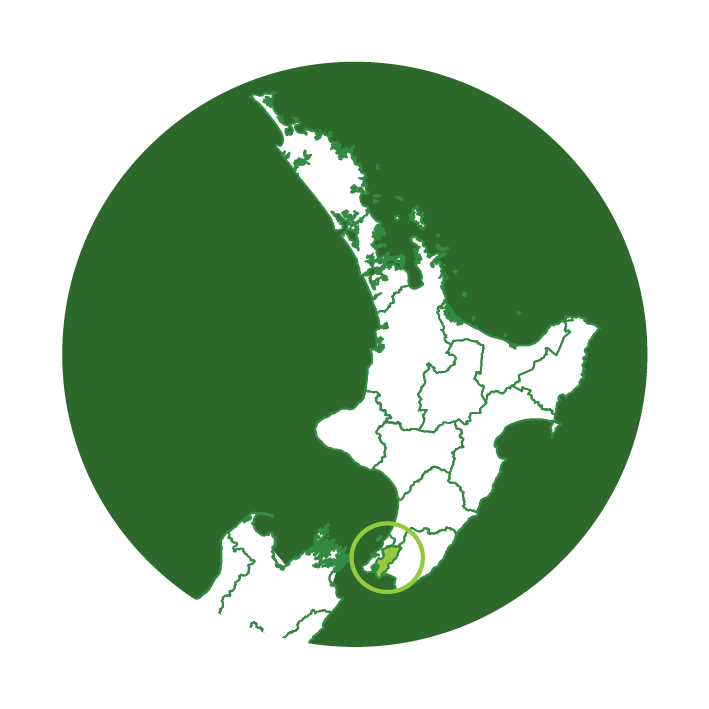 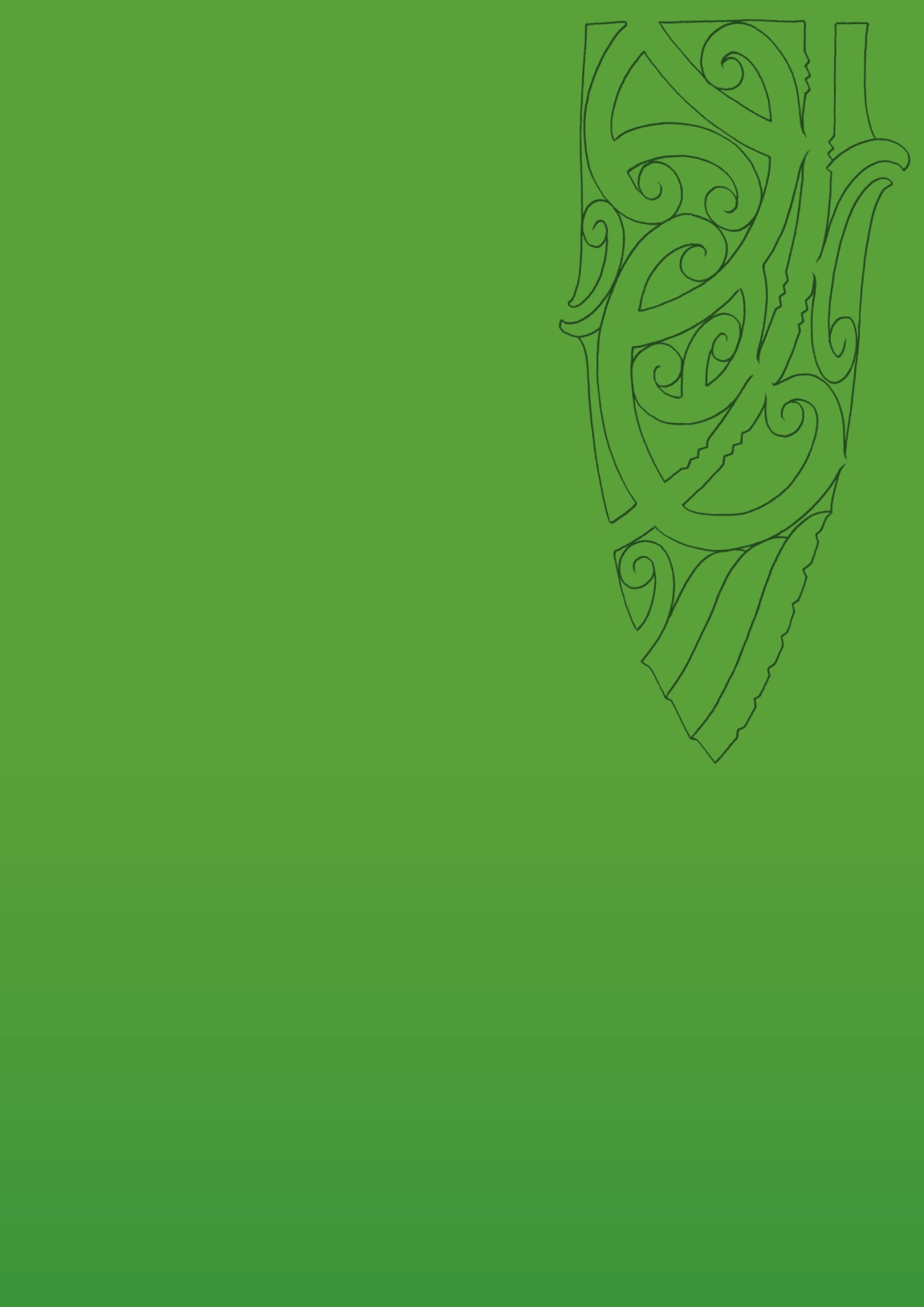 Te Rei Puta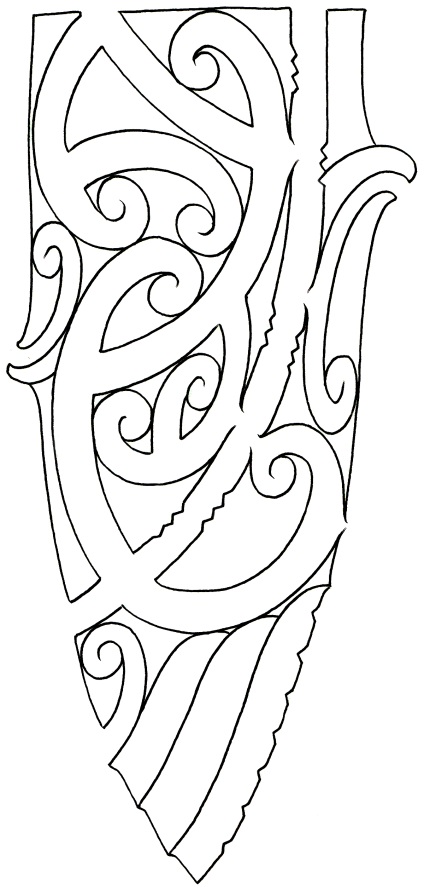 The cover design represents the journey of data from its production to its use by the health sector. The overall shape of the design is the prized rei puta. This signifies the importance of information and the acknowledgement that knowledge is a taonga.At the centre of the design interwoven kowhaiwhai represent the complexity of data that underpins the reports. The ngutu kākā represents the verbal mechanisms for passing on knowledge and the mangopare design symbolises strength and the application of knowledge.The reports focus on the health status of Māori, and in particular where there are inequalities compared to non-Māori. Niho taniwha represents the strength required to meet adversity and persist through to a successful end, the koru symbolises the growth that results from access to information. The retention of knowledge is embodied in the pātaka kai.Design by Graham TipeneNgāti Whatua, Ngāti Hine, Ngāti Kahu, Ngāti Manu, Ngāti Hāuatewhekemoko@gmail.comwww.facebook.com/pages/Te-Wheke-Moko/371495646243927Suggested citation: Robson B, Purdie G, Simmonds S, Waa A, Scorringe K, Rameka R. 2015. Hutt Valley District Health Board Māori Health Profile 2015. Wellington: Te Rōpū Rangahau Hauora a Eru Pōmare.ISBN 978-0-9941252-6-2 (electronic) Published in October 2015 by Te Rōpū Rangahau Hauora a Eru Pōmare, University of Otago Wellington, PO Box 7343, Wellington South.Further information on Te Rōpū Rangahau Hauora a Eru Pōmare can be found here.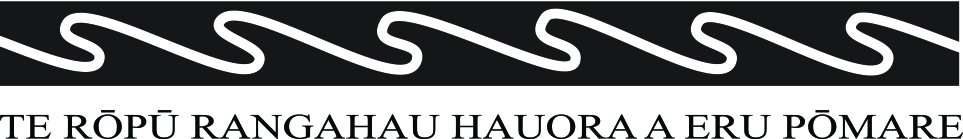 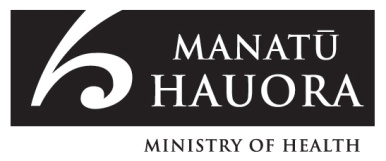 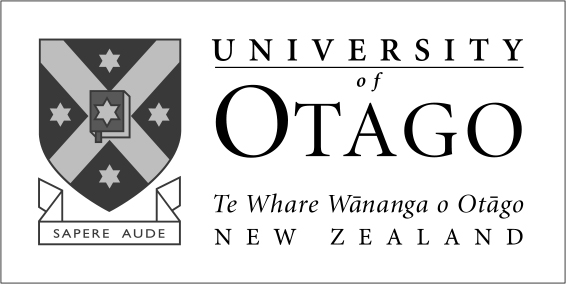 He MihiTūi Tuia i Te Herenga TangataTe tangi a Te Rōpū Rangahau Hauora a Eru Pōmare. Tui Tui Tui TuiaE ngā maunga whakahii, ngā pū kōrero huri noaTēnā koutou, tēnā koutou, tēnā tātou katoa.Ngā mate huhua e hinga mai nei i runga i o tātou marae mahaHaere atu rā, okioki ai.Ngā whakaaro, ngā kōrero aroha, ngā tautoko i awhi nei i te kaupapa Anei te mihi ki ngā kaimahi hauora  Whakapiki te kahaWhakapiki te oraWhakapiki te māramatangaKia eke tātou katoa ki Te Pae Ora.AcknowledgementsMany people have contributed their time and expertise to the Māori Health Profiles.  We would like to thank members of Te Tumu Whakarae, DHB Planning and Funding groups, Public Health Services, Māori providers, and Māori governance groups who contributed to our consultation discussions.  We would also like to acknowledge those who participated in the workshop at the Tū Kaha conference in Hastings, October 2014.Paula Searle, Peter Himona, Te Taiawatea Moko-Mead, Li-Chia Yeh, Roimata Timutimu, Natalie Talamaivao from Te Kete Hauora, Ministry of Health provided valuable advice.The following people assisted us to obtain data: Roslyn Parker, Dale Robison, Catherine Gerard and Mishra Suriyaprakash from the Ministry of Health; Ester Goodwin and Andrew Maclaren, Statistics New Zealand; June Atkinson, University of Otago Wellington; Nikki Turner, Immunisation Advisory Centre; Ali Ajmal, Action on Smoking and Health New Zealand.Graham Tipene designed the rei puta and Somar Design developed the document template.Doone Winnard and Sarah Sharpe from Counties Manukau DHB provided very useful peer review of early drafts.We appreciated the discussions and input of the participants of the Māori Health Profiles Summer School in February 2015, and a special thanks to the guest presenters Paula Searle, Kirikowhai Mikaere, Ana Morrison, Sonia Hawkins, Gay Keating and Jean Gilmour.We would like to particularly acknowledge Olga Rameka who provided cultural support and guidance throughout the project, ngā mihi aroha ki a koe.Ngā mihi nui ki a koutou katoa.Nā, Te Rōpū Rangahau Hauora a Eru Pōmare (Eru Pōmare Māori Health Research Centre)
University of Otago Wellington
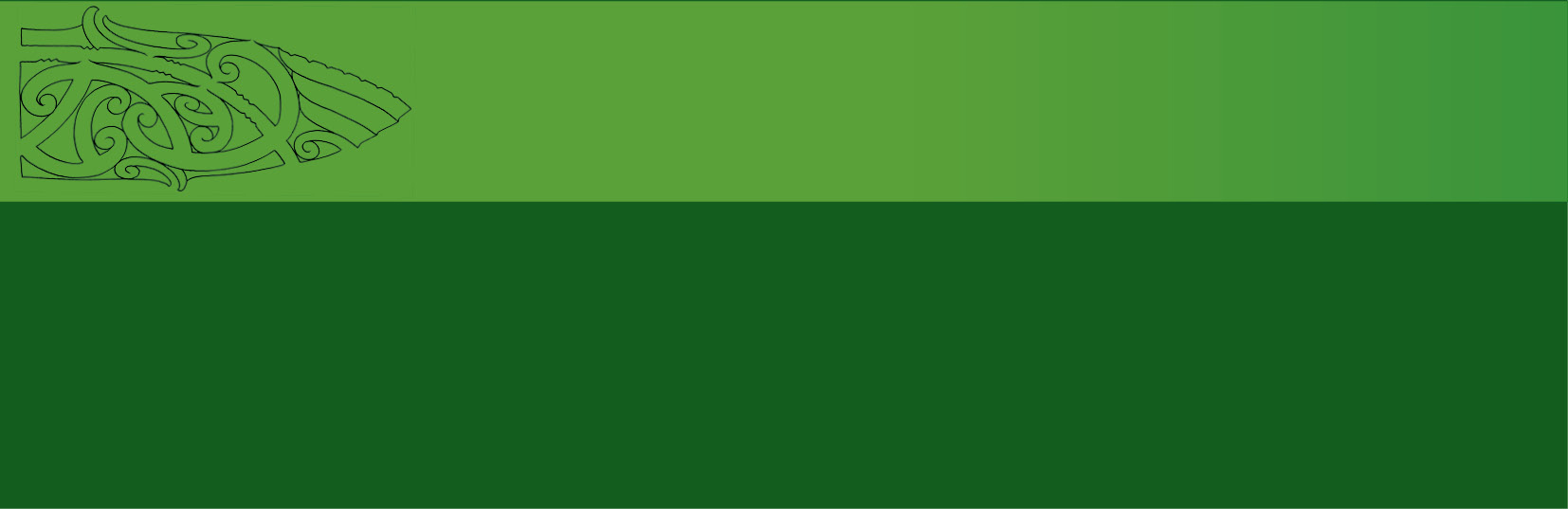 Tiro whānui − Hutt Valley DHB at a glanceHutt Valley DHB populationIn 2013, 23,800 Māori lived in the Hutt District Health Board region, 17% of the District’s total population.The Hutt Māori population is youthful, but showing signs of ageing. The median age in 2013 was 24.2 years. Twenty-seven percent of the District’s children aged 0–14 years and 23% of the District’s youth aged 15–24 years were Māori.The Māori population aged 65 years and over will increase by 62% between 2013 and 2020.Whānau ora – Healthy familiesTe Kupenga data is presented for Hutt Valley and Wairarapa DHBs combined. In 2013, most Hutt Valley and Wairarapa Māori adults (80%) reported that their whānau was doing well, but 7% felt their whānau was doing badly. A small proportion (7%) found it hard to access whānau support in times of need, but most found it easy (76%).Being involved in Māori culture was important to the majority of Māori adults (76%) and spirituality was important to 66%.Practically all Hutt Valley and Wairarapa Māori (98%) had been to a marae at some time. Most (68%) had been to their ancestral marae, with 76% stating they would like to go more often.One in nine had taken part in traditional healing or massage in the last 12 months.One in five Hutt Māori (21%) could have a conversation about a lot of everyday things in te reo Māori in 2013.Wai ora – Healthy environmentsEducationIn 2013, 95% of Hutt Māori children starting school had participated in early childhood education.In 2013, 51% of Māori adults aged 18 years and over had at least a Level 2 Certificate, higher than in 2006 (41%). However the proportion was still three-quarters that of non-Māori in 2013.WorkIn 2013, 11% of Māori adults aged 15 years and over were unemployed, compared to 6% of non-Māori.Most Hutt Māori adults (88%) did voluntary work.In 2013, Māori were 71% more likely than non-Māori to look after a household member who was disabled or ill, and 40% more likely to care for someone outside of the home, without pay.Income and standard of livingIn 2013, one in three children and one in four adults in Māori households (defined as households with at least one Māori resident) were in households with low equivalised household incomes (under $15,172), compared to one in five children and adults in other households in the Hutt Valley DHB.In 2013, 16% of Hutt Valley and Wairarapa Māori adults reported putting up with feeling the cold a lot to keep costs down during the previous 12 months, 7% had often gone without fresh fruit and vegetables, and 16% had postponed or put off a visit to the doctor.In 2013, 11% of residents in Māori households in Hutt Valley DHB had no motor vehicle compared to 4% of residents in other households.Residents in Hutt Māori households were less likely to have access to telecommunications than those living in other households: 26% had no internet, 24% no telephone, 11% no mobile phone, and 3% had no access to any telecommunications.HousingThe most common housing problems reported to be a big problem by Hutt Valley and Wairarapa Māori adults in 2013 were finding it hard to keep warm (23%), needing repairs (17%), and damp (16%).Just over half of children in Hutt Māori households (54%) were living in rented accommodation, four-fifths higher than the proportion of children in other households (29%).Hutt residents living in Māori households were twice as likely as others to be in crowded homes (i.e. requiring at least one additional bedroom) (19% compared to 10%).Area deprivationUsing the NZDep2013 index of small area deprivation, 59% of Hutt Māori lived in the four most deprived decile areas compared to 37% of non-Māori. Conversely 10% of Māori lived in the two least deprived deciles compared to 25% of non-Māori.Mauri ora – Healthy individualsPepi, tamariki – Infants and childrenOn average, close to 620 Māori infants were born per year during 2009–2013, 30% of all live births in Hutt Valley DHB. Seven percent of Māori and 6% of non-Māori babies had low birth weight.In 2013, 65% of Māori babies in the Hutt Valley DHB area were fully breastfed at 6 weeks.Two-thirds of Māori infants were enrolled with a Primary Health Organisation by three months of age.In 2014, 90% of Māori children were fully immunised at 8 months of age, 92% at 24 months.In 2013, half of Hutt Māori children aged 5 years and a third of non-Māori children had caries. At Year 8 of school, half of Māori children and just over a third non-Māori children had caries. Māori children under 15 years were 37% more likely than non-Māori children to be hospitalised for tooth and gum disease.During 2011–2013, on average there were 55 hospital admissions per year for grommet insertions among Māori children (at a rate 40% higher than non-Māori) and 64 admissions per year for serious skin infections (with the rate nearly twice that of non-Māori children).Māori children under 15 years were 6 times as likely as non-Māori children to be hospitalised for acute rheumatic fever, with 3 children per year admitted at least once on average.Over 600 hospitalisations per year of Māori children were potentially avoidable through population-based health promotion and intersectoral actions, at a rate a third higher than that of non-Māori children.Around 420 hospitalisations per year of Māori children were potentially avoidable through preventive or treatment intervention in primary care (ambulatory care sensitive hospitalisations, or ASH), with a rate 27% higher than for non-Māori children.Rangatahi – Young adultsThere has been a significant increase in the proportion of Hutt Māori aged 14 and 15 years who have never smoked, and a decrease in the proportion of Māori aged 15–24 years who smoke regularly. However, at age 20–24 years, Māori were twice as likely as non-Māori to smoke regularly (44% compared to 21%) in 2013.By September 2014, 55% of Māori girls aged 17 years and 70% of those aged 14 years had completed all three doses of the human papilloma virus (HPV) immunisation.Rates of hospitalisation for injury from self-harm were 44% higher for Māori than for non-Māori among youth aged 15–24 years during 2011–2013.Pakeke – AdultsJust under half of Māori adults in Hutt Valley and Wairarapa DHBs reported having excellent or very good health in 2013, and a third reported having good health. One in six (17%) reported having fair or poor health.Smoking rates are decreasing, but remained twice as high for Māori (35%) as for non-Māori (16%) in 2013.Circulatory system diseasesHutt Māori adults aged 25 years and over were 61% more likely than non-Māori to be hospitalised for circulatory system diseases (including heart disease and stroke) during 2011–2013.Māori were 30% more likely than non-Māori to be admitted with acute coronary syndrome, 46% more likely to have angiography, just as likely to have angioplasty, and 88% more likely to have a coronary artery bypass and graft.Heart failure admission rates were 3.8 times as high for Māori as for non-Māori.Stroke admission rates were 79% higher for Māori than for non-Māori.Chronic rheumatic heart disease admissions were 5.6 times as common for Māori as for non-Māori, and heart valve replacements 2.3 times as common.Māori under 75 years were nearly 3 times as likely as non-Māori to die from circulatory system diseases during 2007–2011.DiabetesIn 2013, 4% of Māori and 5% of non-Māori were estimated to have diabetes. Over half of Māori aged 25 years and over who had diabetes were regularly receiving metformin or insulin (57%), 86% were having their blood sugar monitored regularly, and two-thirds were being screened regularly for renal disease.In 2011–2013 Māori with diabetes were over 3 times as likely as non-Māori to have a lower limb amputated.CancerCompared to non-Māori females, cancer incidence was 46% higher for Māori females while cancer mortality was 94% higher.Breast, lung, uterine and colorectal cancers were the most commonly registered among Hutt Māori women in 2008–2012. The rate of breast cancer was 57% higher than the non-Māori rate, and the rate of lung cancer was over 4 times as high.Breast screening coverage of Māori women aged 45–69 years was 64% compared to 74% of non-Māori women at December 2014.Cervical screening coverage of Māori women aged 25–69 years was 70% over 3 years and 86% over five years (compared to 79% and 93% of non-Māori respectively).Among Hutt males, overall cancer incidence was similar for Māori and non-Māori, but the cancer mortality rate was 50% higher for Māori.Prostate, colorectal, testicular, liver, lung and stomach cancers were the most frequent cancers among Hutt Māori males. Lung and stomach cancer registration rates were 5.4 and 2.65 times the rate for non-Māori men respectively.Lung and breast cancer were the most common causes of death from cancer among Māori women in 2007–2011. Lung cancer mortality for Māori women was 4.6 times as high as for non-Māori women. Lung, liver, colorectal and prostate cancers were the leading causes of cancer death for Māori men. Liver cancer mortality was 6.8 times as high for Māori as for non-Māori men.Respiratory diseaseMāori aged 45 years and over were 3.5 times as likely as non-Māori to be admitted to hospital for chronic obstructive pulmonary disease (COPD) in 2011–2013.Asthma hospitalisation rates were higher for Māori than non-Māori under 65 years of age.Māori under 75 years of age had 3.6 times the non-Māori rate of death from respiratory disease in 2007–2011.Mental disordersMāori were 82% more likely than non-Māori to be admitted to hospital for a mental disorder during 2011–2013. Schizophrenia related disorders were the most common disorders, followed by mood disorders.GoutIn 2011 the prevalence of gout among Hutt Māori was estimated to be 5.6%, three-quarters higher than the prevalence in non-Māori (3.3%).Forty percent of Māori with gout regularly received allopurinol, a preventive therapy to lower urate levels. Of those who received allopurinol, only 32% had a lab test for serum urate levels in the following six months. Forty-three percent of Māori with gout were using non-steroidal anti-inflammatory medication.During 2011–2013 the rate of hospitalisations for gout was 2.9 times as high for Māori as for non-Māori, indicating a higher rate of flare-ups.All agesHospitalisationsThe all-cause rate of hospital admissions was 22% higher for Māori than for non-Māori during 2011–2013.On average, 1,500 Māori hospital admissions per year were potentially avoidable, with the rate 40% higher for Māori than for non-Māori. The ASH rate was 50% higher.MortalityIn 2012–2014, life expectancy at birth for Māori in the greater Wellington Region was 78.6 years for females (5.3 years lower than for non-Māori females) and 74.7 years for males (5.6 years lower than for non-Māori).The all-cause mortality rate for Hutt Māori was 90% higher than the rate for non-Māori in 2008–2012.Leading causes of death for Māori females in 2007–2011 were lung cancer, ischaemic heart disease (IHD), COPD, breast cancer, and diabetes.Leading causes of death for Māori males were IHD, accidents, diabetes, COPD, and lung cancer.Potentially avoidable mortality and mortality amenable to health care were around twice as high for Māori as for non-Māori in the Hutt Valley DHB area during 2007–2011.InjuriesThe rate of hospitalisation due to injury was 37% higher for Māori than for non-Māori during 2011–2013. The most common causes of injury resulting in hospitalisations among Māori were exposure to mechanical forces, falls, complications of medical and surgical care, assault, and transport accidents.Rates of hospital admission for injury caused by assault were 2.7 times as high for Māori as for non-Māori. Males had higher rates of admission than females.Injury mortality was nearly twice as high for Māori as for non-Māori in the Hutt Valley DHB area.List of Tables and FiguresTable 1: Population by age group, Hutt Valley DHB, 2013	3Table 2: Population projections, Hutt Valley DHB, 2013 to 2033	3Table 3: Whānau well-being reported by Māori aged 15 years and over, Hutt Valley and Wairarapa DHBs combined, 2013	4Table 4: Whānau composition reported by Māori aged 15 years and over, Hutt Valley and Wairarapa DHBs combined, 2013	4Table 5: Access to whānau support, Māori aged 15 years and over Hutt Valley and Wairarapa DHBs combined, 2013	5Table 6: Importance of Māori culture and spirituality, Māori aged 15 years and over, Hutt Valley and Wairarapa DHBs combined, 2013	5Table 7: People who can have a conversation about a lot of everyday things in te reo Māori, Hutt Valley DHB, 2013	5Table 8: Use of te reo Māori in the home, Māori aged 15 years and over, Hutt Valley and Wairarapa DHBs combined, 2013	6Table 9: Access to marae, Māori aged 15 years and over, Hutt Valley and Wairarapa DHBs combined, 2013	6Table 10: Māori aged 15 years and over who took part in traditional healing or massage in last 12 months, Hutt Valley and Wairarapa DHBs combined, 2013	6Table 11: Adults aged 18 years and over with a Level 2 Certificate or higher Hutt Valley DHB, 2006 and 2013	7Table 12: Labour force status, 15 years and over, Hutt Valley DHB, 2006 and 2013	7Table 13: Leading industries in which Māori were employed, Hutt Valley DHB, 2013	8Table 14: Leading occupations of employed Māori, Hutt Valley DHB, 2013	8Table 15: Unpaid work, 15 years and over, Hutt Valley DHB, 2013	9Table 16: Unmet need reported by Māori aged 15 years and over to keep costs down in the last 12 months, Hutt Valley and Wairarapa DHBs combined, 2013	9Table 17: Children aged 0–17 years living in families where the only income is means-tested benefits, Hutt Valley DHB, 2006 and 2013	9Table 18: Children and adults living in households with low incomes, Hutt Valley DHB, 2013	10Table 19: Households with no access to a motor vehicle, Hutt Valley DHB, 2006 and 2013	10Table 20: People in households with no access to telephone, mobile/cell phone, internet, or any telecommunications, Hutt Valley DHB, 2013	10Table 21: Housing problems reported by Māori aged 15 years and over, Hutt Valley and Wairarapa DHBs combined, 2013	11Table 22: Children and adults living in households where rent payments are made, Hutt Valley DHB, 2013	11Table 23: People living in crowded households (requiring at least one more bedroom), Hutt Valley DHB, 2013	11Table 24: People living in households where no heating fuels are used, Hutt Valley DHB, 2013	12Table 25: Birth-weight and gestation, Hutt Valley DHB, 2009–2013	13Table 26: Selected Well Child/Tamariki Ora indicators for Māori children, Hutt Valley DHB	13Table 27: Children fully immunised by the milestone age, Hutt Valley DHB, 1 Jan 2014 to 31 Dec 2014	14Table 28: Oral health status of children aged 5 or in Year 8 at school, Hutt Valley DHB, 2013	14Table 29: Hospitalisations for tooth and gum disease, children aged 0–14 years, Hutt Valley DHB, 2011–2013	14Table 30: Hospitalisations for grommet insertions, children aged 0–14 years, Hutt Valley DHB, 2011–2013	15Table 31: Hospitalisations for serious skin infections, children aged 0–14 years, Hutt Valley DHB, 2011–2013	15Table 32: Individuals admitted to hospital for acute rheumatic fever, ages 0–14 and 15–24 years, Hutt Valley DHB, 2011–2013	15Table 33: Potentially avoidable hospitalisations for children aged 1 month to 14 years, Hutt Valley DHB, 2011–2013	16Table 34: Ambulatory care sensitive hospitalisations for children aged 1 month to 14 years, Hutt Valley DHB, 2011–2013	16Table 35: Human papilloma virus immunisations (HPV) by birth cohorts, Hutt Valley DHB, 1 September 2008 to 30 September 2014	18Table 36: Hospitalisations for injury from intentional self-harm, 15–24 and 25–44 years, Hutt Valley DHB, 2011–2013	18Table 37: Health status reported by Māori aged 15 years and over, Hutt Valley and Wairarapa DHBs combined, 2013	19Table 38: Cigarette smoking status, 15 years and over, Hutt Valley DHB, 2006 and 2013	19Table 39: Hospitalisations for circulatory system diseases, 25 years and over, Hutt Valley DHB, 2011–2013	20Table 40: Ischaemic heart disease indicators, 25 years and over, Hutt Valley DHB, 2011–2013	20Table 41: Hospitalisations for heart failure, stroke, and hypertensive disease, 25 years and over, Hutt Valley DHB, 2011–2013	21Table 42: Hospitalisations for chronic rheumatic heart disease and heart valve replacements, 25 years and over, Hutt Valley DHB, 2011–2013	21Table 43: Early deaths from circulatory system disease, Hutt Valley DHB, 2007–2011	22Table 44: Diabetes prevalence, medication use, monitoring of blood glucose levels, screening for renal disease, Hutt Valley DHB, 2013	22Table 45: Hospitalisations for lower limb amputations for people with concurrent diabetes, 15 years and over, Hutt Valley DHB, 2011–2013	22Table 46: Most common cancer registrations for Māori by site, all ages, Hutt Valley DHB, 2008–2012	23Table 47: Most common cancer deaths for Māori by site, all ages, Hutt Valley DHB, 2007–2011	23Table 48: BreastScreen Aotearoa breast screening coverage, women aged 45–69 years, Hutt Valley DHB, 24 months to 31 December 2014	24Table 49: Cervical screening coverage, women aged 25–69 years, Hutt Valley DHB, 3 years and 5 years to 31 December 2014	24Table 50: Hospitalisations for asthma, by age group, Hutt Valley DHB, 2011–2013	25Table 51: Hospitalisations for chronic obstructive pulmonary disease (COPD), 45 years and over, Hutt Valley DHB, 2011–2013	25Table 52: Early deaths from respiratory disease, Hutt Valley DHB, 2007–2011	25Table 53: Hospitalisations for mental disorders, all ages, Hutt Valley DHB, 2011–2013	26Table 54: Gout prevalence and treatment, 20–79 years, Hutt Valley DHB, 2011	27Table 55: Hospitalisations for gout, 25 years and over, Hutt Valley DHB, 2011–2013	27Table 56: Hospitalisations for hip fractures, 65 years and over, Hutt Valley DHB, 2011–2013	27Table 57: Hospitalisations for hip replacements, 50 years and over, Hutt Valley DHB, 2011–2013	28Table 58: Publicly funded hospitalisations for cataract surgery, 45 years and over, Hutt Valley DHB, 2011–2013	28Table 59: All-cause hospitalisations, all ages, Hutt Valley DHB, 2011–2013	29Table 60: Potentially avoidable hospitalisations, 0–74 years, Hutt Valley DHB, 2011–2013	29Table 61: Ambulatory care sensitive hospitalisations, 0–74 years, Hutt Valley DHB, 2011–2013	29Table 62: Life expectancy at birth, Wellington Region, 2012–2014	30Table 63: All-cause deaths, all ages, Hutt Valley DHB, 2008–2012	30Table 64: Leading causes of death for Māori, all ages, Hutt Valley DHB, 2007–2011	30Table 65: Potentially avoidable mortality, 0–74 years, Hutt Valley DHB, 2007–2011	31Table 66: Amenable mortality, 0–74 years, Hutt Valley DHB, 2007–2011	31Table 67: Hospitalisations for injuries, all ages, Hutt Valley DHB, 2011–2013	32Table 68: Hospitalisations for assault, all ages, Hutt Valley DHB, 2011–2013	32Table 69: Deaths from injury, all ages, Hutt Valley DHB, 2007–2011	32Table 70: Māori population projections, single year by age group, Hutt Valley DHB, 2013 to 2020	34Table 71: Total population projections, single year, by age group, Hutt Valley DHB, 2013 to 2020	35Table 72: Data sources	36Table 73: 2001 Census total Māori population	38Table 74: Potentially avoidable hospitalisation ICD-10 codes for children aged 1 month to 14 years	38Table 75: Ambulatory care sensitive hospitalisation ICD-10 codes for children aged 1 month to 14 years	39Table 76: Ambulatory care sensitive hospitalisation ICD-10 codes for people aged 1 month to 74 years	40Table 77: Avoidable mortality ICD-10 codes	40Table 78: Amenable mortality ICD-10 codes	42Figure 1: Distribution by NZDep 2013 decile, Hutt Valley DHB, 2013	12Figure 2: Trends in the proportion of students aged 14–15 years who have never smoked, by gender, Hutt Valley DHB, 1999–2013	17Figure 3: Regular smokers, ages 15–17, 18–19, 20–24 years, Hutt Valley DHB, 2013	17Introduction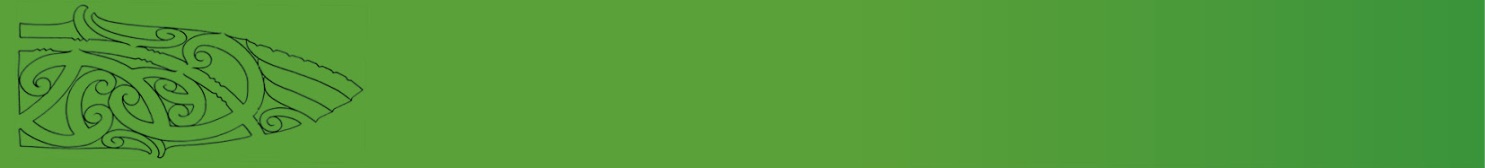 The Ministry of Health commissioned Te Rōpū Rangahau Hauora a Eru Pōmare to produce a Māori Health Profile for each District Health Board (DHB) in Aotearoa New Zealand. Each profile report is accompanied by an Excel© data file.  The profiles are intended to be used by the health sector for planning purposes. They build on and update the previous Health Needs Assessments produced by Massey University in 2012 which can be viewed here.The overall aim of the Māori Health Strategy, He Korowai Oranga, is Pae Ora or Healthy Futures.  Pae Ora is a holistic concept that includes three interconnected elements; whānau ora, wai ora and mauri ora.  Further detail on He Korowai Oranga can be found here. Health indicators contained in the Māori Health Profiles are arranged according to these three elements. Whānau ora, healthy families, includes indicators of whānau wellbeing and support, participation in Māori culture and reo. Wai ora, or healthy environments, encompasses indicators on education, work, income, housing and deprivation. Mauri ora, healthy individuals, includes individual level indicators of health status.  Mauri ora indicators are ordered according to life stage from pepi/tamariki to rangatahi then pakeke, and also a section on indicators that affect individuals of all ages.This document presents data for residents of the Te Poari Hauora a Rohe o Te Awakairangi, Hutt Valley District Health Board.Data sources and key methodsThe main data sources for this report are: the 2013 Census of Population and Dwellings, Te Kupenga 2013 (the Māori Social Survey), mortality registrations, public hospital discharges, cancer registrations, the national immunisation register, the community oral health service, the Health Quality and Safety Commission’s Atlas of Healthcare Variation, Action on Smoking and Health (ASH) Year 10 Snapshot Survey of tobacco smoking among 14 and 15 year olds, and data from the Well Child/Tamariki Ora Quality Improvement Framework indicators.Most data are presented for Māori and non-Māori residents of Hutt Valley DHB. Accompanying Excel tables also include data for the total Hutt Valley DHB population and the total New Zealand population for reo speakers, socioeconomic indicators, mortality, cancer registrations, and hospital discharges. The unequal distribution of the social determinants of health is an important driver of health inequities between Māori and non-Māori. Information from the 2013 Census on living conditions that influence health has been analysed by individual, household, and neighbourhood. A household was classified as Māori if there was at least one Māori resident. The 2013 NZ Deprivation Index was used for classifying neighbourhoods. The index combines eight dimensions of deprivation, including access to telecommunications and internet, income, employment, qualifications, home ownership, support, living space, and access to transport. Māori models of health encompass cultural vitality and whānau wellbeing. Indicators of these dimensions of health have been included in these Profiles, sourced from Te Kupenga 2013, the Māori Social Survey conducted in 2013 by Statistics New Zealand (SNZ).  Further information on Te Kupenga can be found here. Data from Te Kupenga is presented for Māori only.Hospitalisation, cancer registration, and mortality rates and Census data were age–sex-standardised to the 2001 Māori population. Ninety-five percent confidence intervals (95% CI) were calculated for crude and age-standardised hospitalisation and mortality rates and ratios using the log-transformation method (Clayton and Hills 1993). Confidence intervals for data from Te Kupenga were calculated by Statistics New Zealand. Confidence intervals have not been calculated for data from other sources. For ambulatory care sensitive admissions and admission rates for specific causes, transfers are only included as an admission if the principal diagnosis is not in the same diagnostic group as the initial admission. Average numbers of events per year have been rounded to the nearest whole number.Further technical notes and methods are provided in Appendix 2.Further sources of dataRisk factors common to several chronic conditions such as diabetes, cardiovascular disease, cancer, respiratory disease, or vascular dementia, include smoking, alcohol and drug use, nutrition, body size, and physical activity. Improvements in these indicators require public health and intersectoral action to support healthy environments and living conditions for Māori communities, as well as primary care interventions designed for individuals and whānau. The 2012/13 New Zealand Health Survey provides evidence of inequities between Māori and non-Māori in the prevalence of these risks factors at the national level (Ministry of Health 2013).Other useful data sources include the Ministry of Health’s publications on Māori health, the Health Quality and Safety Commission’s Atlas of Healthcare Variation, the DHB reports and Te Ohonga Ake reports of the New Zealand Child and Youth Epidemiology Service, the Trendly health performance monitoring website, and the Māori Health Plan Indicator reports provided to DHBs.Te Tatauranga o te Iwi 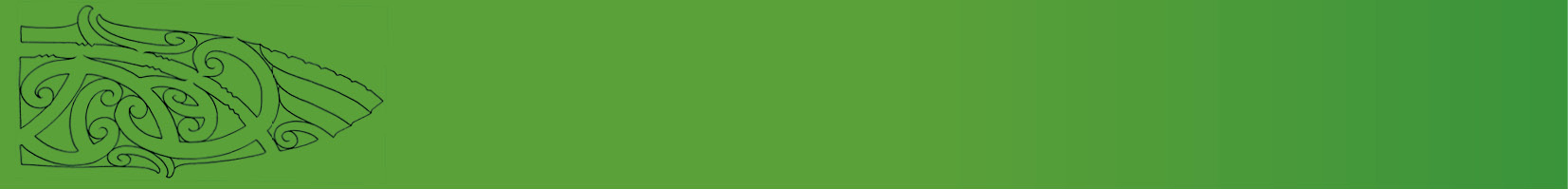 − Key demographicsIn 2013, approximately 3% (23,800) of the country’s total Māori population lived in the Hutt Valley District Health Board area. The total population of the DHB (142,500) made up 3% of the national population. In 2015, the Māori population is estimated to be 24,200 and the total population 144,200. Table 1: Population by age group, Hutt Valley DHB, 2013Source: Statistics NZ Population projections for the Ministry of Health (2013 Census base) 2014 updateIn 2013, Māori residents comprised 17% of the DHB population. The Māori population is relatively young, with a median age in 2013 of 24.2 years, compared with 37.7 years for the total DHB population.  Māori comprised 27% of the DHB’s children aged 0–14 years and 23% of those aged 15–24 years. Table 2: Population projections, Hutt Valley DHB, 2013 to 2033Source: Statistics NZ Population projections for the Ministry of Health (2013 Census base) 2014 update
Note: Detailed population projections are provided in Appendix 1.The proportion of Māori who were aged 65 years and over in 2013 was 4% but is projected to increase to 12% in 2033. Between 2013 and 2020 the number of Māori aged 65 and over will increase by 62% from 980 to 1,590 (see Appendix 1). In 2013, there were 250 Māori aged 75 years and over in the Hutt Valley DHB area, with 69 living alone (see accompanying Excel tables).Whānau ora − Healthy familiesThe refreshed Māori health strategy, He Korowai Oranga (Ministry of Health, 2014) defines whānau ora as Māori families supported to achieve their maximum health and wellbeing. It aims to support families to be self-managing, leading healthy lifestyles, confidently participating in te ao Māori and society. This section reports selected findings from Te Kupenga 2013 on whānau well-being and support and engagement with Māori culture and reo. Te Kupenga was a sample survey of Māori adults aged 15 years and above with insufficient numbers to report results for Hutt Valley DHB alone. Therefore we present data for two DHBs combined: Hutt Valley and Wairarapa.Whānau well-beingTable 3: Whānau well-being reported by Māori aged 15 years and over, Hutt Valley and Wairarapa DHBs combined, 2013Source: Te Kupenga 2013, Statistics New Zealand customised report.
Note: An asterisk (*) shows the sampling error is 30% or more but less than 50%.Eighty percent of Hutt Valley and Wairarapa Māori adults reported that their whānau was doing well or extremely well in 2013. However 7% felt their whānau was doing badly or extremely badly.Table 4: Whānau composition reported by Māori aged 15 years and over, Hutt Valley and Wairarapa DHBs combined, 2013Source: Te Kupenga 2013, Statistics New Zealand customised report.
Note: * Sampling error is 30% or more but less than 50%.Table 4 shows the size and composition of whānau, with around a quarter reporting whānau sizes of more than 20 people. Twelve percent included friends in their description of whānau.Whānau supportTable 5: Access to whānau support, Māori aged 15 years and over Hutt Valley and Wairarapa DHBs combined, 2013Source: Te Kupenga 2013, Statistics New Zealand customised report.
Notes: * Sampling error is 30% or more but less than 50%. ** Sampling error is 50% or more but less than 100%.In 2013, the majority of Māori adults in Hutt Valley and Wairarapa (76%) reported having easy access to support in times of need. However, an estimated 2,000 (7%) had difficulty getting help from whānau.A smaller proportion found it easy to get help with Māori cultural practices (55%), with 16% finding it hard or very hard. A further 4% reported not needing help.Importance of participation in Māori cultureTable 6: Importance of Māori culture and spirituality, Māori aged 15 years and over, Hutt Valley and Wairarapa DHBs combined, 2013Source: Te Kupenga 2013, Statistics New Zealand customised report.
Note: * Sampling error is 30% or more but less than 50%.Being involved in Māori culture was important (very, quite, or somewhat) to the majority (76%) of Hutt Valley and Wairarapa Māori adults. Spirituality was important to two-thirds (66%).Te Reo MāoriTable 7: People who can have a conversation about a lot of everyday things in te reo Māori, Hutt Valley DHB, 2013Source: 2013 Census, Statistics New Zealand
Notes: Percentages are age-standardised. Ratios in bold show a statistically significant difference between Māori and non-Māori.According to the 2013 Census, just over one in five Māori in Hutt Valley DHB (21%) and nearly 1% of non-Māori could have a conversation about a lot of everyday things in te reo Māori.Table 8: Use of te reo Māori in the home, Māori aged 15 years and over, Hutt Valley and Wairarapa DHBs combined, 2013Source: Te Kupenga 2013, Statistics New Zealand customised report. 
Note: ** Sampling error is 50% or more but less than 100%.A quarter of Māori adults from Hutt Valley and Wairarapa reported that Māori language was used regularly in the home, and for 4% te reo Māori was the main language.Access to maraeTable 9: Access to marae, Māori aged 15 years and over, Hutt Valley and Wairarapa DHBs combined, 2013Source: Te Kupenga 2013, Statistics New Zealand customised report.
Notes: (1) Those who had been to a marae at some time.
(2) Both those who knew and did not know their ancestral marae.
(3) Those who had been to any of their ancestral marae in the last 12 months.In 2013, almost all Māori in Hutt Valley and Wairarapa (99%) had been to a marae at some time, with a majority (61%) having been in the last 12 months. Sixty-eight percent had been to at least one of their ancestral marae, with 31% having been in the previous year, but 76% reported that they would like to go more often.Traditional healing or massageTable 10: Māori aged 15 years and over who took part in traditional healing or massage in last 12 months, Hutt Valley and Wairarapa DHBs combined, 2013Source: Te Kupenga 2013, Statistics New Zealand customised report.
Note: * Sampling error is 30% or more but less than 50%.An estimated 3,000 Māori adults (11%) in Hutt Valley and Wairarapa had taken part in traditional healing or massage in 2013.Wai ora − Healthy environmentsThis section focuses on those aspects of social and physical environments that influence our health and well-being.  Data is presented on individuals, households, and individuals living in households. A household that includes at least one Māori usual resident on Census night is categorised as a Māori household, and other households are categorised as non-Māori.EducationTable 11: Adults aged 18 years and over with a Level 2 Certificate or higher, Hutt Valley DHB, 2006 and 2013Source: 2006 and 2013 Censuses, Statistics New Zealand
Notes: Percentages are age-standardised. Ratios in bold show a statistically significant difference between Māori and non-Māori.The proportion of Māori adults aged 18 years and over with at least a Level 2 Certificate increased from 41% to 51% between 2006 and 2013. The absolute gap closed by three percentage points, but Māori were still three-quarters as likely as non-Māori to have at least this level of qualification in 2013.WorkTable 12: Labour force status, 15 years and over, Hutt Valley DHB, 2006 and 2013Source: 2006 and 2013 Censuses, Statistics New Zealand
Notes Percentages are age-standardised. Ratios in bold show a statistically significant difference between Māori and non-Māori.
Employed part-time includes people working 1 hour per week or more. Employed full-time includes people who usually work 30 or more hours per week. Unemployed people are without a paid job, available for work and actively seeking work. People not in the labour force includes people in the working age population who are neither employed nor unemployed.Between 2006 and 2013 there was a decrease in the number and proportion of Māori adults employed full-time, and a corresponding increase in the unemployment rate (from 8% to 11%). There was also an increase in the population who were not in the labour force.In 2013, Māori were 91% more likely than non-Māori to be unemployed, with an absolute gap of 5% in unemployment rates. The absolute gap in the proportions not in the labour force was also 5%.Table 13: Leading industries in which Māori were employed, Hutt Valley DHB, 2013Source: 2013 Census, Statistics New Zealand
Note: Australian and New Zealand Standard Industrial Classification (ANZSIC).Service industries were the main employers of Māori women in the Hutt District, with over half (55%) employed in public administration and safety; health care and social assistance; education and training industry; and retail trade. For Māori men, leading industries were construction (20%); manufacturing (13%); public administration and safety (12%); and transport, postal and warehousing (11%).Table 14: Leading occupations of employed Māori, Hutt Valley DHB, 2013Source: 2013 Census, Statistics New Zealand
Note: Australian and New Zealand Standard Classification of Occupations (ANZSCO), major grouping.Among employed Māori women, the leading occupational groupings were clerical and administrative workers (25%), professionals (22%), and community and personal service workers (15%).Māori men were most likely to be employed as technicians and trade workers (19%), labourers (17%), machinery operators and drivers (16%), and managers (14%).Table 15: Unpaid work, 15 years and over, Hutt Valley DHB, 2013Source: 2013 Census, Statistics New Zealand
Notes: Percentages are age-standardised. Ratios in bold show a statistically significant difference between Māori and non-Māori.Close to 90% of Māori adults worked without pay in 2013. Māori were 71% more likely than non-Māori to look after a household member who was disabled or ill, and 40% more likely to look after a disabled or ill non-household member.Income and standard of livingTable 16: Unmet need reported by Māori aged 15 years and over to keep costs down in the last 12 months, Hutt Valley and Wairarapa DHBs combined, 2013Source: Te Kupenga 2013, Statistics New Zealand customised report.
Note: * the sampling error is 30% or more but less than 50%.In 2013, an estimated 4,500 Māori adults (16%) in Hutt Valley and Wairarapa reported putting up with feeling cold to keep costs down during the previous 12 months, and a similar number postponed or put off visits to the doctor. Seven percent (2,000 people) had gone without fresh fruit and vegetables.Table 17: Children aged 0–17 years living in families where the only income is means-tested benefits, Hutt Valley DHB, 2006 and 2013Source: 2006 and 2013 Censuses, Statistics New Zealand
Notes: Māori families include at least one Māori member. Non-Māori families have no Māori members. 
Ratios in bold show a statistically significant difference between Māori and non-Māori.In 2013, just over 2,000 children in Māori families and 1,470 children in non-Māori families were in families where the only income was means-tested benefits. Hutt Valley children in Māori families were 3.5 times as likely as non-Māori children to be in this situation in 2013. The absolute difference increased two percentage points between 2006 and 2013 from 14% to 16%. Table 18: Children and adults living in households with low incomes, Hutt Valley DHB, 2013Source: 2013 Census, Statistics New Zealand
Notes: % is age-standardised. Ratios in bold show a statistically significant difference between Māori and non-Māori.
A Māori household is a household with at least one Māori resident. Non-Māori households have no Māori residents.
Household income is equivalised using the revised Jensen scale. Low income is defined as an equivalised household income under $15,172.Just over a third of the children in Hutt Valley Māori households (2,655) were in households with low equivalised household incomes in 2013, 84% higher than the proportion of other children. More than a quarter of adults in Māori households (4,320) lived in low income households, 60% higher than the proportion of adults in other households. Table 19: Households with no access to a motor vehicle, Hutt Valley DHB, 2006 and 2013Source: 2006 and 2013 Censuses, Statistics New Zealand
Notes: A Māori household is a household with at least one Māori resident. Non-Māori households have no Māori residents. 
Ratios in bold show a statistically significant difference between Māori and non-Māori.In 2013, 14% of Māori households had no motor vehicle, 60% higher than the proportion of non-Māori households. The proportion of people in Māori households without a vehicle was 2.6 times the proportion of people in other households.Table 20: People in households with no access to telephone, mobile/cell phone, internet, or any telecommunications, Hutt Valley DHB, 2013Source: 2013 Census, Statistics New Zealand
Notes: A Māori household is a household with at least one Māori resident. Non-Māori households have no Māori residents. 
% is age–sex-standardised to the 2001 Māori population. 
Ratios in bold show a statistically significant difference between Māori and non-Māori.In 2013, 26% of people in Hutt Māori households had no access to the internet, 24% did not have a telephone, 11% had no mobile phone, and 3% had no access to any telecommunications in the home. The largest absolute gap between Hutt Māori and non-Māori households was in access to the internet (a difference of 15 percentage points).HousingTable 21: Housing problems reported by Māori aged 15 years and over, Hutt Valley and Wairarapa DHBs combined, 2013Source: Te Kupenga 2013, Statistics New Zealand customised report. 
Note: An asterisk (*) shows the sampling error is 30% or more but less than 50%Housing problems reported by Hutt Valley and Wairarapa Māori adults in 2013 to be a big problem included difficulty keeping the house warm (23%), needing repairs (17%), and damp (16%). Eight percent felt their house was too small, and 9% stated that pests were a big problem in their house. Housing securityTable 22: Children and adults living in households where rent payments are made, Hutt Valley DHB, 2013Source: 2013 Census, Statistics New Zealand
Notes: A Māori household is a household with at least one Māori resident. Non-Māori households have no Māori residents. 
Ratios in bold show a statistically significant difference between Māori and non-Māori.In 2013, 4,368 Hutt Valley Māori households were rented, 50% of all Māori households, compared to 25% of non-Māori households.Among children living in a Māori household, 54% (5,130) were living in rented homes, compared to 29% (6,894 children) in non-Māori households. Just under half of adults living in Māori households were living in rented accommodation (8,508), 63% higher than the proportion of adults living in non-Māori households (29%). Household crowdingTable 23: People living in crowded households (requiring at least one more bedroom), Hutt Valley DHB, 2013Source: 2013 Census, Statistics New Zealand
Notes: Crowding was defined as needing at least one additional bedroom according to the Canadian National Occupancy Standard (based on the age, sex and number of people living in the dwelling). 
A Māori household is a household with at least one Māori resident. Non-Māori households have no Māori residents. 
Ratios in bold show a statistically significant difference between Māori and non-Māori.In 2013, Māori households were 3 times as likely as non-Māori households to be classified as crowded using the Canadian National Occupancy Standard, with 996 homes needing at least one additional bedroom, affecting 5,106 people. People living in Māori households were twice as likely as others to be living in crowded conditions.Fuel povertyTable 24: People living in households where no heating fuels are used, Hutt Valley DHB, 2013Source: 2013 Census, Statistics New Zealand
Notes: No form of heating used in the dwelling (including electricity, coal, mains or bottled gas, wood, solar heating equipment, other heating).
A Māori household is a household with at least one Māori resident. Non-Māori households have no Māori residents. 
Ratios in bold show a statistically significant difference between Māori and non-Māori.In 2013, 3% of Māori households in Hutt Valley DHB (234 homes) had no heating, twice the proportion of non-Māori households (498 homes).Area deprivationFigure 1: Distribution by NZDep 2013 decile, Hutt Valley DHB, 2013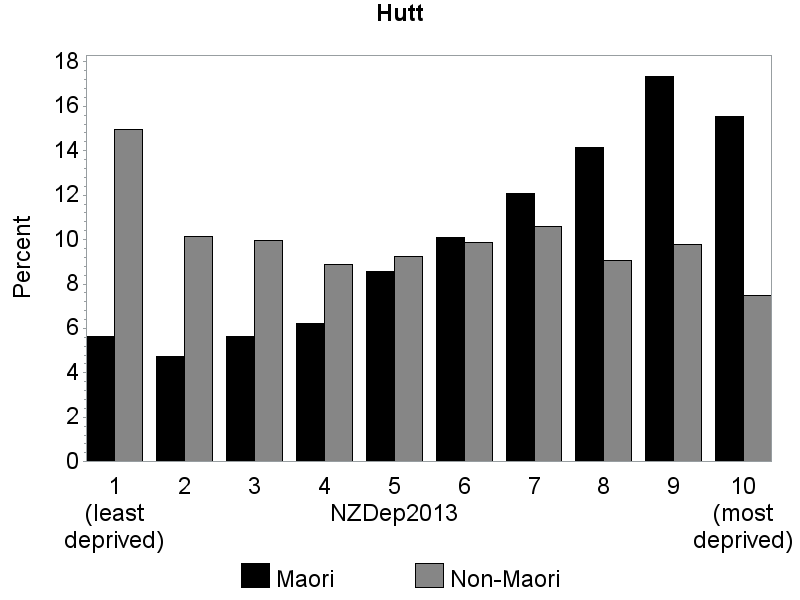 Source: 2013 Census, Statistics New Zealand. Atkinson J, Salmond C, Crampton P. 2014. NZDep2013 Index of Deprivation. University of Otago Wellington.Hutt Valley Māori have a more deprived small area profile than Hutt Valley non-Māori. In 2013, 59% of Māori lived in the four most deprived decile areas compared to 37% of non-Māori (see accompanying Excel table). Conversely, only 10% of Māori lived in the two least deprived decile areas, compared to 25% of non-Māori.Mauri ora: Pepi, tamariki − Infants and childrenThis section presents information on infants and children. Indicators include birth-weight and gestation, immunisations, breastfeeding and other well-child/tamariki ora indicators, oral health, skin infections, middle ear disease, acute rheumatic fever, and potentially preventable hospitalisations.Infant mortality, including perinatal mortality and sudden unexpected death in infants (SUDI), are also important indicators of Māori health need. Although the numbers are too small to present at a DHB level, the national data shows that Māori infant mortality and SUDI rates are improving, but significant inequities still remain. The reports of the Perinatal and Maternal Mortality Review Committee (PMMRC) and the Child and Youth Mortality Review Committee (CYMRC) provide useful information and recommendations on preventing infant and child deaths.Other useful sources of information include the DHB reports by the Child and Youth Epidemiology Service (CYES) on health status (2011), the determinants of health (2012), chronic conditions and disability (2013). The Te Ohonga Ake reports by the CYES also include in-depth information on Māori child and youth health at a national level.BirthsTable 25: Birth-weight and gestation, Hutt Valley DHB, 2009–2013Source: Birth registrations, Ministry of Health
Notes: Low birth-weight less than 2500g, High birth-weight greater than or equal to 4,500g, Preterm less than 37 weeks gestation.During 2009 to 2013 there were 617 Māori infants born per year on average, 30% of all live births in the DHB (1,453 per year). On average, 44 Māori babies per year were born with low birth-weight, at a rate of 7%, 27% higher than non-Māori babies, while 14 per year (2%) were born with high birth-weight, a third lower than non-Māori. Fifty-three Māori babies per year (9%) were born prematurely, 15% higher than the rate of non-Māori babies.Well child/Tamariki ora indicatorsTable 26: Selected Well Child/Tamariki Ora indicators for Māori children, Hutt Valley DHBSource: Well Child/Tamariki Ora Indicators, Ministry of Health, March 2014
Notes: Since the production of this table, the Ministry of Health (2015) has published more recent Well Child/Tamariki Ora Indicators for March 2015 which can be viewed here.
Indicator 1: Source: PHO Enrolment Collection (numerator), National Immunisation Register enrolment (denominator)
Indicator 11: Source: National Maternity Collection. Number of babies with breastfeeding recorded (denominator)
Indicator 12: Source: : National Maternity Collection. Number of babies with breastfeeding recorded (denominator)
Indicator 19: Source: National Maternity Collection. Number of mother with tobacco use recorded at 2 weeks postnatal (denominator)
Indicator 5: Source Community Oral Health Services (numerator); PHO enrolments (denominator)
Indicator 7: Source: ENROL Ministry of Education
Indicator 15: Source: B4 School Check Information System. Children who have a BMI recorded at their B4 School Check (denominator) During late 2013, 66% of Māori babies were enrolled with a PHO by three months of age.  In the first half of 2013, 76% of Māori babies were breastfed at two weeks of age and 65% at six weeks. Three-quarters of Māori mothers were smoke-free two weeks after giving birth.Among pre-school children enrolled with a PHO in 2012, 37% of Māori were enrolled with oral health services. Most (95%) Māori children who started school in 2013 had participated in early childhood education. Nearly three quarters with a BMI recorded at their B4 School Check had a healthy weight.Table 27: Children fully immunised by the milestone age, Hutt Valley DHB, 1 Jan 2014 to 31 Dec 2014Source: National Immunisation RegisterIn the 12 months to 31 December 2014, three-quarters of Māori infants aged six months were fully immunised, compared to 87% of non-Māori infants. However, 90% of Māori children aged eight months and 92% of those aged 24 months had completed their immunisations. At five years 83% of Māori children were fully immunised.Oral healthTable 28: Oral health status of children aged 5 or in Year 8 at school, Hutt Valley DHB, 2013Source: Community Oral Health Service, Ministry of Health
Notes: DMFT is Decayed, missing or filled teeth. 
Ratios in bold show that Māori rates were significantly different from non-Māori rates in the DHB.In 2013, 52% of Māori children aged five years had caries, 65% higher than the proportion of non-Māori children. The mean number of decayed, missing or filled teeth (DMFT) was 2.4 for Māori and 1.3 for non-Māori. Among Year 8 students 49% of Māori and 36% of non-Māori children had caries, with mean DMFTs of 1.1 and 0.7 respectively.Table 29: Hospitalisations for tooth and gum disease, children aged 0–14 years, Hutt Valley DHB, 2011–2013Source: National Minimum Data Set (NMDS).
Note: Ratios in bold show that Māori rates were significantly different from non-Māori rates in the DHB.There were 121 admissions per year on average for tooth and gum disease among Māori children, at a rate that was 37% higher than for non-Māori, or 404 more admissions per 100,000 children per year.Middle ear diseaseTable 30: Hospitalisations for grommet insertions, children aged 0–14 years, Hutt Valley DHB, 2011–2013Source: NMDS
Note: Ratios in bold show that Māori rates were significantly different from non-Māori rates in the DHB.On average, 55 Māori children per year were admitted for insertion of grommets for otitis media in the Hutt Valley DHB region, at a rate 40% higher than the non-Māori rate, or 190 more procedures per 100,000 children.Healthy skinTable 31: Hospitalisations for serious skin infections, children aged 0–14 years, Hutt Valley DHB, 2011–2013Source: NMDS
Note: Ratios in bold show that Māori rates were significantly different from non-Māori rates in the DHB.There were approximately 64 admissions per year on average for serious skin infections among Māori children. The rate was 95% higher than for non-Māori children, or 387 more admissions per 100,000 children per year.Acute rheumatic feverTable 32: Individuals admitted to hospital for acute rheumatic fever, ages 0–14 and 15–24 years, Hutt Valley DHB, 2011–2013 Source: NMDS
Note: Ratios in bold show that Māori rates were significantly different from non-Māori rates in the DHB.On average, three Māori children under 15 years were admitted to hospital at least once with acute rheumatic fever, at a rate of 34 per 100,000, 6 times the non-Māori rate.Among young Māori aged 15–24 years, on average one was admitted per year, at a rate of 23 per 100,000, while no non-Māori were admitted.Potentially preventable hospitalisationsPotentially preventable hospitalisations can be categorised into those which are considered potentially avoidable and those more likely to be unavoidable. Potentially avoidable hospitalisations are those resulting from diseases preventable through population-based health promotion strategies and those related to the social determinants of health. Addressing these can require actions beyond the health care system, including intersectoral actions.A subgroup of potentially avoidable hospitalisations, ambulatory care sensitive hospitalisations (ASH) reflect hospitalisations for conditions considered sensitive to preventive or treatment interventions in primary care. It is also recognised that while access to effective primary care is important in reducing ASH, addressing the factors which drive the underlying burden of disease such as housing, or second hand smoke exposures, is also important.Table 33: Potentially avoidable hospitalisations for children aged 1 month to 14 years, Hutt Valley DHB, 2011–2013Source: NMDS	
Note: Ratios in bold show that Māori rates were significantly different from non-Māori rates in the DHB.Just over 600 hospitalisations of Māori children per year were potentially avoidable, at a rate 36% higher than the non-Māori rate, or 1,973 more admissions per 100,000.Table 34: Ambulatory care sensitive hospitalisations for children aged 1 month to 14 years, Hutt Valley DHB, 2011–2013Source: NMDS
Note: Ratios in bold show that Māori rates were significantly different from non-Māori rates in the DHB.On average there were 424 admissions per year for ambulatory care sensitive conditions among Māori children, at a rate 27% higher than among non-Māori children, or 1,111 more admissions per 100,000 children.Mauri ora: Rangatahi  − Young adultsThis section presents data on smoking, immunisations, and self-harm as an indicator of mental health. Nationally, leading causes of hospitalisation among Māori aged 15 to 24 years include pregnancy and childbirth, injury, digestive system diseases, symptoms and signs (unknown causes), and mental disorders. Major causes of death for Māori in this age group include accidents, suicide, cancer, and homicide (Robson and Harris 2007).Challenges faced by rangatahi Māori that can affect their health and wellbeing include socioeconomic factors, perceived positive school climate, access to healthcare, exposure to violence, and risky health behaviours including suicide attempts (Crengle et al, 2013). Other data related to youth can be found in the CYES reports on child and youth health. The Child and Youth Health Compass provides exemplars of youth specific services.SmokingFigure 2: Trends in the proportion of students aged 14–15 years who have never smoked, by gender, Hutt Valley DHB, 1999–2013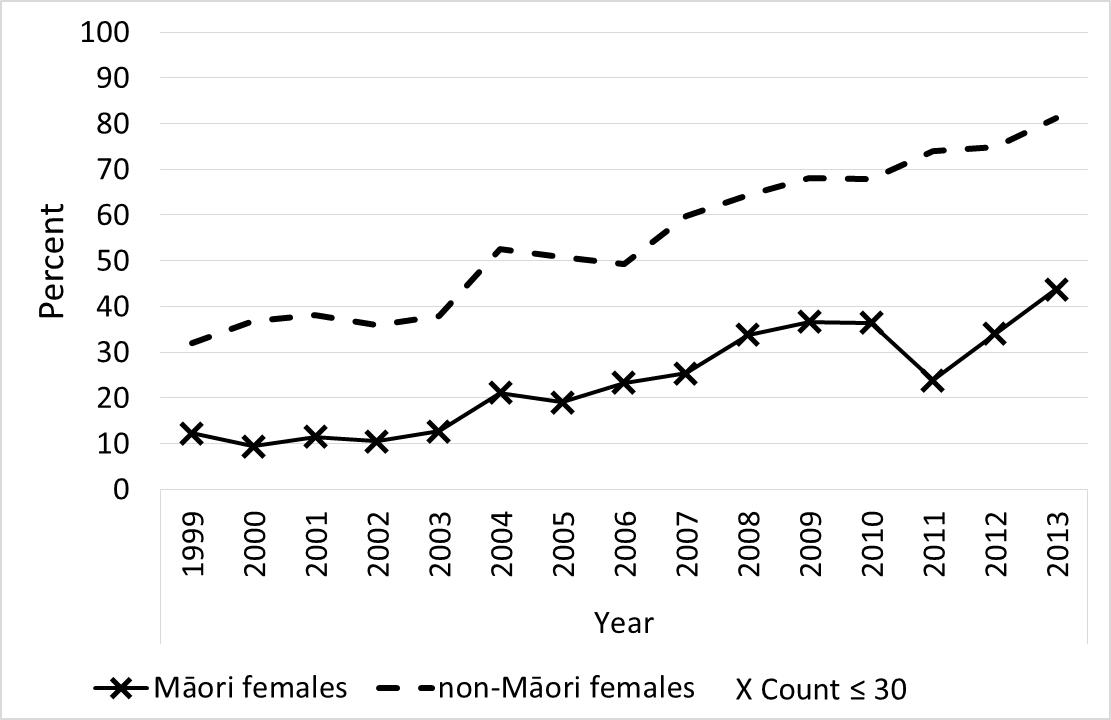 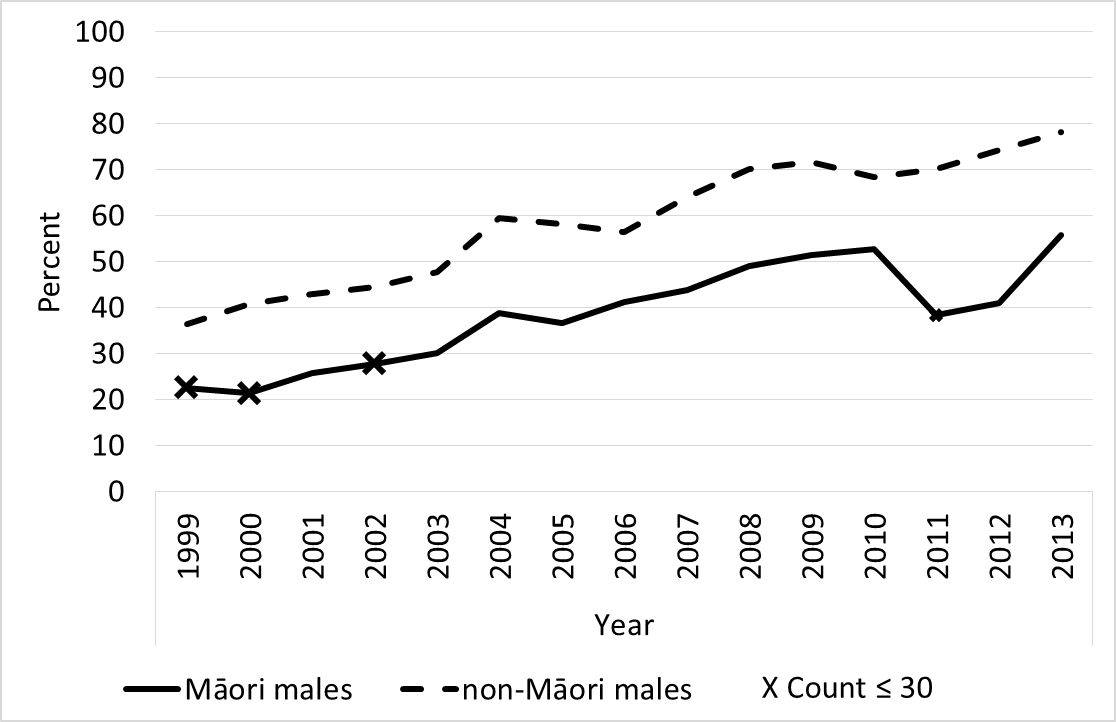 Source: ASH Year 10 Snapshot Survey, 2013 Over the last 15 years there has been a significant increase in the number of Māori aged 14 or 15 who have never smoked cigarettes (Figure 2). In 2013, 52% had never smoked.Figure 3: Regular smokers, ages 15–17, 18–19, 20–24 years, Hutt Valley DHB, 2013Source: 2013 Census, Statistics New Zealand
Note: Regular smokers smoke one or more cigarettes per day.Smoking rates have decreased significantly among young Māori and non-Māori adults in the Hutt Valley DHB area since 2006. However, smoking uptake remains relatively high among those aged 18–24 years, with a sizeable group starting smoking in this age group. At ages 20–24 years, 44% of Māori were smoking regularly in 2013. Non-Māori in each age group were at least half as likely as Māori to smoke regularly.ImmunisationsTable 35: Human papilloma virus immunisations (HPV) by birth cohorts, Hutt Valley DHB, 1 September 2008 to 30 September 2014Source: National Immunisation Register. 
Note: Three doses are required to be fully immunised. Young women are eligible for free vaccination up to the age of 20.Human papilloma virus immunisation rates in the Hutt Valley DHB area are higher for Māori girls aged 14 and 15 years than for their non-Māori counterparts. Over half (55%) of Māori who were aged 17 years in 2014 had received all three doses of the vaccine.  Māori aged 14 years in 2014 have a higher rate of coverage at 70%, compared to 63% for non-Māori, and a greater difference is seen in 15 year olds where 65% of these young Māori women were fully immunised compared to 52% of non-Māori.Mental healthTable 36: Hospitalisations for injury from intentional self-harm, 15–24 and 25–44 years, Hutt Valley DHB, 2011–2013Source: NMDS.
Note: Ratios in bold show that Māori rates were significantly different from non-Māori rates in the DHB.Among Māori aged 15–24 years, there were 18 admissions per year on average for injury from intentional self-harm, at a rate 44% higher than non-Māori, or 131 more admissions per 100,000. Females were admitted more frequently than males for both Māori and non-Māori.Among Māori aged 25–44 years there were 14 admissions per year on average, at a rate of 222 per 100,000, similar to the non-Māori rate.Mauri ora: Pakeke− AdultsThis section focuses mainly on long term conditions among adults, including heart disease and stroke, cancer, diabetes, respiratory disease (asthma, chronic obstructive pulmonary disease), mental disorders, and gout. Information is also presented on hip fractures, hip replacements and cataract surgery. Self-assessed health status and smoking status are also included.Information on other causes of hospitalisation or deaths in the Hutt Valley DHB can be found in the accompanying Excel© tables labelled ‘Death registrations’ and ‘Hospitalisations by principal diagnosis’. For example, the table on hospitalisations shows admission rates for Hutt Māori were higher than for non-Māori for bronchiectasis, gastric ulcers, gallstones, pancreatitis, glomerular diseases, thyroid disease, burns, and head injuries.The New Zealand Health Survey provides other information on long term conditions and risk factors that have been shown to be more common for Māori adults than other adults at a national level, including medicated blood pressure, obesity, chronic pain, arthritis, oral disease, and mental distress (Ministry of Health 2014).Self-assessed healthTable 37: Health status reported by Māori aged 15 years and over, Hutt Valley and Wairarapa DHBs combined, 2013Source: Te Kupenga 2013, Statistics New Zealand customised report.
Note: * Sampling error is 30% or more but less than 50%.Just under half of Hutt Valley and Wairarapa Māori adults (48%) reported having excellent or very good health in 2013 and another third (35%) described their health as good. One in six (17%) reported having fair or poor health status.Smoking statusTable 38: Cigarette smoking status, 15 years and over, Hutt Valley DHB, 2006 and 2013Source: 2006 and 2013 Censuses, Statistics New Zealand
Notes: % is age-standardised to the 2001 Māori population. Regular smokers smoke one or more cigarettes per day.Between 2006 and 2013 the proportion of Māori adults who smoked cigarettes regularly decreased from 44% to 35%. However, Māori remain more than twice as likely as non-Māori to smoke regularly.Heart disease and strokeTable 39: Hospitalisations for circulatory system diseases, 25 years and over, Hutt Valley DHB, 2011–2013Source: NMDS
Note: Ratios in bold show that Māori rates were significantly different from non-Māori rates in the DHB.There were just under 260 Māori admissions to hospital per year on average for diseases of the circulatory system (including heart disease and stroke), at 1.6 times the rate of non-Māori, or 753 more admissions per 100,000.Table 40: Ischaemic heart disease indicators, 25 years and over, Hutt Valley DHB, 2011–2013Source: NMDS. 
Note: Ratios in bold show that Māori rates were significantly different from non-Māori rates in the DHB. On average, 56 Māori per year were admitted to hospital for ischemic heart disease (IHD), at a rate 33% higher than non-Māori. Māori women had nearly twice the rate of non-Māori women, or 140 more admissions per 100,000. Of those admitted for IHD, 34 Māori admissions per year were for acute coronary syndrome (ACS). Māori women had twice the risk of admission for ACS of non-Māori women (110 more admissions per 100,000). For IHD admissions, rates were higher for men than for women. Admission rates for IHD and ACS were similar for Māori and non-Māori men.There were 49 angiography procedures conducted for Māori patients per year on average, at a rate 46% higher than the non-Māori rate. On average, 13 Māori per year had angioplasty procedures. The rates for Māori and non-Māori were similar for angioplasty. Six Māori per year had a CABG, with the rate for males was higher than those of females. Māori men had a rate that was nearly twice that of non-Māori.Table 41: Hospitalisations for heart failure, stroke, and hypertensive disease, 25 years and over, Hutt Valley DHB, 2011–2013Source: NMDS. 
Note: Ratios in bold show that Māori rates were significantly different from non-Māori rates in the DHB.There were 47 admissions per year on average among Hutt Māori with heart failure, nearly 4 times the rate for non-Māori, or 260 more admissions per 100,000. Men were more likely to be admitted than women.On average, 30 Māori per year were admitted for stroke, at a rate 79% higher than non-Māori, or just over 100 more admissions per 100,000.There were four Māori admissions per year on average for hypertensive disease, at a rate twice that of non-Māori.Table 42: Hospitalisations for chronic rheumatic heart disease and heart valve replacements, 25 years and over, Hutt Valley DHB, 2011–2013Source: NMDS. 
Note: Ratios in bold show that Māori rates were significantly different from non-Māori rates in the DHB.On average, there were nine hospital admissions per year for Māori with chronic rheumatic heart disease, at a rate of 69 per 100,000, more than 5 times the rate of non-Māori, or 56 more admissions per 100,000.Five Māori per year were admitted for heart valve replacements, at more than double the rate of non-Māori.Table 43: Early deaths from circulatory system disease, Hutt Valley DHB, 2007–2011Source: Mortality data, Ministry of Health
Notes: “Early deaths” are defined as those occurring under 75 years of age.
Ratios in bold show that Māori rates were significantly different from non-Māori rates in the DHB.On average 19 Māori per year died early from diseases of the circulatory system (including heart disease and stroke), at close to 3 times the rate of non-Māori, or 51 more deaths per 100,000.DiabetesTable 44: Diabetes prevalence, medication use, monitoring of blood glucose levels, screening for renal disease, Hutt Valley DHB, 2013Source: NZ Atlas of Healthcare Variation
Note: The ‘crude’ percentage is not adjusted for differences in the age structure of the Māori and non-Māori populations.Over 1,033 Māori residents in the Hutt Valley DHB area were estimated to have diabetes, giving a crude prevalence of 4%. Although this is lower than the prevalence among non-Māori, the prevalence has not been adjusted for age and may be higher for Māori in each age group. Over half of Māori with diabetes were regularly receiving metformin or insulin in 2013. Over 85% were having regular monitoring of blood glucose levels and 68% were being screened for renal disease.Table 45: Hospitalisations for lower limb amputations for people with concurrent diabetes, 15 years and over, Hutt Valley DHB, 2011–2013Source: NMDS
Note: Ratios in bold show that Māori rates were significantly different from non-Māori rates in the DHB.On average six Māori individuals per year with diabetes had lower limbs amputated, at a rate 3.2 times that of non-Māori.CancerTable 46: Most common cancer registrations for Māori by site, all ages, Hutt Valley DHB, 2008–2012Source: Cancer Registry, Ministry of Health
Note: Ratios in bold show that Māori rates were significantly different from non-Māori rates in the DHB.There were 37 cancer registrations per year on average among Māori females, with a rate 46% higher than non-Māori. The most common cancers registered for Māori females were breast (38% of all cancers), lung (19%) and colorectal cancer (5%). Registration rates were higher for Māori than non-Māori women for breast (57% higher) and lung (over 4 times as high).Among Māori males there were 27 new cancers registered per year on average, at a similar rate to non-Māori. Prostate (25% of all cancers), colorectal, testis and liver (4% each) were the most common cancers registered for Māori males. Rates were 5.5 times as high for Māori as for non-Māori males for liver cancer, and 2.7 times as high for stomach cancer.Table 47: Most common cancer deaths for Māori by site, all ages, Hutt Valley DHB, 2007–2011Source: Death registrations, Ministry of Health
Note: Ratios in bold show that Māori rates were significantly different from non-Māori rates in the DHB.For Māori females, deaths from cancer accounted for 38% of all deaths during 2007–2011, with a rate nearly twice the rate for non-Māori. Lung cancer was the most common cause of cancer death (40% of all cancer deaths), followed by breast (13%). The lung cancer mortality rate was 4.6 times that of non-Māori females.For Māori males, cancer deaths accounted for 28% of all deaths, with a rate 50% higher than that of non-Māori males. Lung cancer was the most common cause of cancer death for Māori males, followed by liver, colorectal and prostate cancers. Liver cancer mortality was 6.8 times as high for Māori as for non-Māori males.Breast and cervical cancer screeningTable 48: BreastScreen Aotearoa breast screening coverage, women aged 45–69 years, Hutt Valley DHB, 24 months to 31 December 2014Source: National Screening Unit, Ministry of HealthBreastScreen Aotearoa provides free mammography screening for breast cancer to women aged 45 to 69 years, with a target of at least 70% of eligible women screened every two years. During the two years up to the end of 2014, 64% of Māori women and 74% of non-Māori women in the Hutt Valley DHB area had been screened.Table 49: Cervical screening coverage, women aged 25–69 years, Hutt Valley DHB, 3 years and 5 years to 31 December 2014Source: National Screening Unit, Ministry of Health
Note: Population is adjusted for hysterectomy.Among women aged 25 to 69 years, 86% of Hutt Māori women and 93% of non-Māori women had had a cervical smear test during the five years prior to December 2014. The three year cervical screening coverage was 70% for Māori women and 79% for non-Māori women. The National Cervical Screening Programme has a three year screening coverage target of 80% of eligible women aged 25 to 69 years.Respiratory diseaseTable 50: Hospitalisations for asthma, by age group, Hutt Valley DHB, 2011–2013Source: NMDS. 
Note: Ratios in bold show that Māori rates were significantly different from non-Māori rates in the DHB.There were 63 admissions for asthma per year among Māori children aged 0–14 years, at a rate 47% higher than that of non-Māori children, or around 245 more admissions per 100,000. Among Māori adults aged 15–34 and 35–64 years, there were around 20 admissions per year on average in each age group, at more than twice the rate of non-Māori. On average there were two admissions per year among older Māori women (aged 65 years and over), at a rate of nearly three times that of non-Māori women.Table 51: Hospitalisations for chronic obstructive pulmonary disease (COPD), 45 years and over, Hutt Valley DHB, 2011–2013Source: NMDS.
Note: Ratios in bold show that Māori rates were significantly different from non-Māori rates in the DHB.There were 70 hospitalisations per year on average for Māori with COPD, at a rate close to 3.5 times that of non-Māori or 983 more admissions per 100,000.Table 52: Early deaths from respiratory disease, Hutt Valley DHB, 2007–2011Source: Mortality data, Ministry of Health
Note: “Early deaths” defined as those occurring under 75 years of age.
Ratios in bold show that Māori rates were significantly different from non-Māori rates in the DHB.On average, five Māori per year died early from respiratory disease, at a rate more than 3 times that of non-Māori, or 15 more deaths per 100,000.Mental disordersTable 53: Hospitalisations for mental disorders, all ages, Hutt Valley DHB, 2011–2013Source: NMDS
Note: Ratios in bold show that Māori rates were significantly different from non-Māori rates in the DHB.The age-sex-standardised rate of admission for mental disorders for Māori was 82% higher than that of non-Māori.For Māori the most common cause of admission was schizophrenia related disorders, followed by mood disorders. The Māori admission rate for schizophrenia was more than twice the non-Māori rate for both females and for males. Māori males had double the rate of admissions for mood disorder and of anxiety of non-Māori, while Māori and non-Māori females had similar rates for both causes of admission. Māori had almost twice the rate of admission as non-Māori for substance use.GoutTable 54: Gout prevalence and treatment, 20–79 years, Hutt Valley DHB, 2011Source: NZ Atlas of Healthcare Variation, Ministry of Health. 
Notes: Denominator is people in contact with health services (using Health Tracker). Prevalence may be underestimated by up to 20%. Prevalence rates are not age adjusted. NSAID is non-steroidal anti-inflammatory medication.In 2011, 817 Māori in the Hutt District were estimated to have gout in the 20 to 79 year age group.  This is a prevalence of 6%, higher than the prevalence of non-Māori (3%). Forty percent of Māori with gout regularly received allopurinol, a preventive therapy to lower urate levels.  Of those Māori who received allopurinol, (for gout or other reasons) 32% had a lab test for serum urate levels within the following six months. Forty-three percent of Māori with gout used non-steroidal anti-inflammatory medication.Table 55: Hospitalisations for gout, 25 years and over, Hutt Valley DHB, 2011–2013Source: NMDS
Note: Ratios in bold show that Māori rates were significantly different from non-Māori rates in the DHB.Hospital admissions for gout were more frequent among males than females. There were 11 hospital admissions for gout per year on average among Māori, at a rate 2.9 times that of non-Māori, or 61 more admissions per 100,000.Hip fracturesTable 56: Hospitalisations for hip fractures, 65 years and over, Hutt Valley DHB, 2011–2013Source: NMDS
Note: Ratios in bold show that Māori rates were significantly different from non-Māori rates in the DHB. On average, two Māori aged 65 and over were admitted to hospital each year for hip fractures, at a rate of 290 per 100,000. Māori were admitted at a similar rate to non-Māori.Elective surgeryTable 57: Hospitalisations for hip replacements, 50 years and over, Hutt Valley DHB, 2011–2013Source: NMDS
Note: Ratios in bold show that Māori rates were significantly different from non-Māori rates in the DHB.On average, 15 Māori per year were admitted to hospital for a hip replacement, with the rate for Māori two-thirds higher than the rate for non-Māori.Table 58: Publicly funded hospitalisations for cataract surgery, 45 years and over, Hutt Valley DHB, 2011–2013Source: NMDS
Note: Ratios in bold show that Māori rates were significantly different from non-Māori rates in the DHB.Each year on average 39 Māori aged 45 years and over were admitted to hospital for cataract surgery. The rate for Māori was 61% higher than the rate for non-Māori, or 298 more admissions per 100,000.Mauri ora: All agesThis section presents information on overall hospitalisations, potentially avoidable and ambulatory sensitive hospitalisations, overall mortality rates, potentially avoidable mortality and mortality amenable to health care, and injuries.  ICD codes for these classifications are provided in Appendix 2. Life expectancy at birth is presented for the greater Wellington region, as this data was not available by DHB.HospitalisationsTable 59: All-cause hospitalisations, all ages, Hutt Valley DHB, 2011–2013Source: NMDS
Note: Ratios in bold show that Māori rates were significantly different from non-Māori rates in the DHB.On average, there were 5,899 Māori hospital admissions per year and 27,909 non-Māori admissions. All-cause admission rates were 22% higher for Māori than for non-Māori, or 4,311 more admissions per 100,000.Data on hospital admissions by principal diagnosis are available in the accompanying Excel tables.Potentially avoidable hospitalisationsTable 60: Potentially avoidable hospitalisations, 0–74 years, Hutt Valley DHB, 2011–2013Source: NMDS
Note: Ratios in bold show that Māori rates were significantly different from non-Māori rates in the DHB. Table revised April 2016.There were 1,500 Māori hospital admissions per year on average that were potentially avoidable through population based prevention strategies. The rate of admission was 40% higher for Māori than for non-Māori, or 1,736 more admissions per 100,000. The rate for Māori females was higher than the rate for Māori males.Table 61: Ambulatory care sensitive hospitalisations, 0–74 years, Hutt Valley DHB, 2011–2013Source: NMDS
Note: Ratios in bold show that Māori rates were significantly different from non-Māori rates in the DHB.On average, there were 877 ambulatory care sensitive hospitalisations per year among Hutt Māori, at a rate 50% higher than the non-Māori rate, or 1,203 more admissions per 100,000.MortalityTable 62: Life expectancy at birth, Wellington Region, 2012–2014Source: Statistics New Zealand Subnational Period Life Tables: 2012–14.
Notes: This data is for the Wellington Region (including Kāpiti, Wellington, Hutt, Wairarapa). A map of Regional Council boundaries can be found here. The credible interval is the 2.5th percentile and the 97.5th percentile, the expected years of life at birth is the 50th percentile. Further information on the regional life tables and methods can be found here.Life expectancy at birth is a summary measure of age-specific mortality rates during a specific period, and takes no account of changes in death rates after that period. During 2012–2014, among residents of the Wellington Region, life expectancy at birth was 78.6 years for Māori females, 5.3 years lower than that of non-Māori females (83.9 years). For Māori males, life expectancy was 74.7 years, 5.6 years lower than for non-Māori males (80.3 years).Table 63: All-cause deaths, all ages, Hutt Valley DHB, 2008–2012Source: Mortality dataset, Ministry of Health. 
Note: Ratios in bold show that Māori rates were significantly different from non-Māori rates in the DHB.There were 83 Māori deaths per year on average. The Māori mortality rate was 90% higher than the non-Māori rate, or 172 more deaths per 100,000.Table 64: Leading causes of death for Māori, all ages, Hutt Valley DHB, 2007–2011Source: Mortality dataset, Ministry of Health.
Notes: IHD is ischaemic heart disease, COPD is chronic obstructive pulmonary disease.
Ratios in bold show that Māori rates were significantly different from non-Māori rates in the DHB.The leading causes of death for Māori women were lung cancer, ischemic heart disease, chronic obstructive pulmonary disease, breast cancer, and diabetes. Māori women’s mortality rates for lung cancer and diabetes were 4.6 and 3.5 times the rates for non-Māori respectively. For IHD and COPD, Māori women’s mortality rates were 2.7 and 2.6 times the non-Māori rates.For Māori men, the leading causes of death were IHD, accidents, diabetes, COPD, and lung cancer. Māori men’s mortality rates were nearly double non-Māori rates for IHD and more than treble those of non-Māori for accidents, diabetes and COPD. Mortality rates for lung cancer were similar for Māori and non-Māori men.Data on leading causes of death by ICD chapter are available in the accompanying Excel tables.Potentially avoidable mortalityAvoidable mortality includes deaths occurring among those less than 75 years old that could potentially have been avoided through population-based interventions (including actions to address the social determinants of health) or through preventive and curative interventions at an individual level.Amenable mortality is a subset of avoidable mortality and is restricted to deaths from conditions that are amenable to health care.Table 65: Potentially avoidable mortality, 0–74 years, Hutt Valley DHB, 2007–2011Source: Mortality, Ministry of Health
Note: Ratios in bold show that Māori rates were significantly different from non-Māori rates in the DHB.There were 46 potentially avoidable deaths per year among Hutt Māori, at twice the non-Māori rate, or 95 more deaths per 100,000.Table 66: Amenable mortality, 0–74 years, Hutt Valley DHB, 2007–2011Source: Mortality, Ministry of Health
Note: Ratios in bold show that Māori rates were significantly different from non-Māori rates in the DHB.Amenable mortality rates were more than twice as high for Māori as for non-Māori in Hutt Valley DHB, or 69 more deaths per 100,000. On average, 32 Māori per year died from causes amenable to health care.InjuriesA table on the causes of hospital admissions for injuries can be found in the accompanying Excel tables. The leading causes of injury among Hutt Māori were exposure to mechanical forces, falls, complications of medical and surgical care, assault, and transport accidents.Table 67: Hospitalisations for injuries, all ages, Hutt Valley DHB, 2011–2013Source: NMDS
Note: Ratios in bold show that Māori rates were significantly different from non-Māori rates in the DHB.On average there were 595 hospitalisations for injury among Hutt Māori, at a rate 37% higher than non-Māori or approximately 680 more admissions per 100,000.Table 68: Hospitalisations for assault, all ages, Hutt Valley DHB, 2011–2013Source: NMDS
Note: Ratios in bold show that Māori rates were significantly different from non-Māori rates in the DHB.On average, there were 54 admissions per year for injuries from assault among Māori in the Hutt Valley DHB area. The rate was 2.7 times the rate for non-Māori or 146 more Māori hospitalisations per 100,000.Table 69: Deaths from injury, all ages, Hutt Valley DHB, 2007–2011Source: Mortality dataset, Ministry of Health. 
Note: Ratios in bold show that Māori rates were significantly different from non-Māori rates in the DHB.On average nine Māori per year died from injuries, at a rate nearly double the non-Māori rate, or 18 more deaths per 100,000. Males had over twice the rate of death from injury as females.ReferencesAnderson P, Craig E, Jackson G, Jackson C. 2012. Developing a tool to monitor potentially avoidable and ambulatory care sensitive hospitalisations in New Zealand children. New Zealand Medical Journal 125(1366): 25–37.Clayton D, Hills M. 1993. Statistical Methods in Epidemiology. Oxford: Oxford University Press.Crengle S, Clark T C., Robinson E, Bullen P, Dyson B, Denny S, Fleming T, Fortune S, Peiris-John R, Utter J, Rossen F, Sheridan J, Teevale T, & The Adolescent Health Research Group (2013). The health and wellbeing of Māori New Zealand secondary school students in 2012. Te Ara Whakapiki Taitamariki: Youth’12. Auckland: The University of Auckland.Ministry of Health. 2010. Saving Lives: Amenable mortality in New Zealand, 1996–2006. Wellington: Ministry of Health.Ministry of Health. 2013. New Zealand Health Survey: Annual update of key findings 2012/13. Wellington: Ministry of Health.Ministry of Health. 2014. The Health of Māori Adults and Children, 2011–2013. Wellington: Ministry of Health.Robson B, Harris R. 2007. Hauora: Māori Standards of Health IV. A study of the years 2000–2005. Wellington: Te Rōpū Rangahau Hauora a Eru Pōmare. Robson B, Purdie G, Cram F, Simmonds S. 2007. Age standardisation: an indigenous standard? Emerging Themes in Epidemiology 4:3.Appendix 1: Population projectionsTable 70: Māori population projections, single year by age group, Hutt Valley DHB, 2013 to 2020Table 71: Total population projections, single year, by age group, Hutt Valley DHB, 2013 to 2020Appendix 2: Technical notesThis appendix provides a list of data sources and technical information on the analyses of deaths, cancer registrations, and hospitalisations, Census data and data from Te Kupenga 2013.Data sourcesTable 72: Data sourcesNote: *no causes for 2012This report includes customised Statistics New Zealand’s data which are licensed by Statistics New Zealand for re-use under the Creative Commons Attribution 3.0 New Zealand licence.Data from the Census of Population and DwellingsIndicators using data from the Census of Population and Dwellings include the Census usually resident population.Prioritised ethnicity was used to identify Māori individuals (any person who identified Māori as any of their ethnic groups) and non-Māori included people who had at least one valid ethnic response, none of which was Māori.Households were classified as Māori if any usual resident was Māori. Households were counted if they were in private occupied dwellings.People living in households included the population resident in permanent private households.Standard Census definitions and forms can be found here.Data on proportions of people were age-standardised to the 2001 Māori population.Data from Te Kupenga 2013Te Kupenga 2013 was a post-census survey of individuals who identified with Māori ethnicity or Māori descent in the 2013 Census. The target population was the usually resident Māori population of New Zealand, living in occupied private dwellings on the 2013 Census night and aged 15 years or older. The data was collected during June to August 2013.All estimates of numbers, percentages, and confidence intervals for data presented from Te Kupenga were calculated by Statistics New Zealand. The estimates of numbers of people in the DHB were rounded to the nearest five hundred in order to provide a more appropriate level of precision to the sample survey. All percentages were calculated from unrounded data.Further details on the survey measures are available in the Te Kupenga 2013 Data Dictionary.Deaths, hospitalisations and cancer registrationsEthnicityMost indicators are presented for Māori and non-Māori. In each data set a person was classified as Māori if any one of their recorded ethnicity was Māori. No adjusters for undercount of hospitalisations, cancer registrations, or deaths were applied.ResidenceThe DHB of residence was determined from the domicile code attached to the public hospital discharge record, the death registration, or the cancer registration.Hospital transfersFor ambulatory sensitive hospitalisations and analyses of hospitalisations by cause (such as asthma, ischaemic heart disease) transfers to other services or others hospitals were not counted as an admission if the admission had an ambulatory sensitive diagnosis or had the same principal diagnosis group respectively, was on the same day or the following day as the initial admission and either had its admission source code as ‘transfer from another hospital facility’ or initial admission had its event end type code indicating a discharge to an acute facility, another healthcare facility, or other service within same facility. For avoidable hospitalisations, all admissions, the tables of hospitalisations for mental disorders, causes of hospital admissions for injuries and causes of admissions, admissions were not counted if the admission had its admission source code as ‘transfer from another hospital facility’.Suppression of causes of death or hospitalisationIn tables presenting data on causes of death, hospitalisation, or cancer registrations by site, data is not presented where there were fewer than five Māori events during the period represented by the data.Ninety-five percent confidence intervalsThe rates and ratios presented are estimates of the ‘true’ rate or ratio, calculated using data available. The 95% confidence interval (CI) indicates the interval that has a 95% probability of enclosing the ‘true’ value.The CI is influenced by the population size of the group. When the population is small, the CI becomes wider and there is less certainty about the rate.When the CIs of two groups do not overlap, the difference in rates between the groups is statistically significant. Sometimes, even when there are overlapping CIs, the difference between the groups may be statistically significant. In this report, if CIs overlap but a difference has been reported, a test of statistical significance (the log-transformation method) was performed (Clayton and Hills 1993).Age standardisationAge-standardised rates adjust for differences in age distribution of the populations being compared. They are artificial rates created to allow comparisons to be made with differing groups. Age-standardised rates are calculated by applying age-specific rates to a standard population; they should only be compared with other adjusted rates that were calculated using the same ‘standard’ population. The standard population used in this report was the 2001 Census Māori population (shown below).Rates for the total Māori and non-Māori populations were age–sex-standardised. This means the rates were standardised to a population with equal numbers of males and females and the age distribution of the total Māori population from the 2001 Census (Robson, Purdie et al 2007).Standardising to the Māori population provides age-standardised rates that closely approximate the crude Māori rates (the actual rates among the Māori population) while also allowing comparisons with the non-Māori population. Care should be taken when using data from another source that are standardised using a different standard population, as they are not comparable.Table 73: 2001 Census total Māori populationICD-10 codes The International Classification of Diseases (ICD-10) codes used for the calculation of avoidable and ambulatory sensitive hospitalisations and avoidable and amenable mortality are presented in Tables 45 to 49 below. For the Excel tables of deaths by cause, hospitalisations by cause, mental disorders, hospitalisations for injuries by external cause, and cancer registrations, the codes are listed in Appendix 2 of Hauora: Māori Standards of Health IV. For other tables, the ICD codes are listed in the accompanying Excel tables.Table 74: Potentially avoidable hospitalisation ICD-10 codes for children aged 1 month to 14 yearsSource: Anderson et al (2012)
Notes:
Includes all acute admissions and arranged admissions that were admitted within 7 days. 
Waiting list admissions were excluded, apart from dental admissions which were all included. 
Admissions were included for patients aged 29 days through to 14 years, at admission. Table 75: Ambulatory care sensitive hospitalisation ICD-10 codes for children aged 1 month to 14 yearsSource: Anderson et al (2012)
Notes:
Includes all acute admissions and arranged admissions that were admitted within 7 days. 
Waiting list admissions were excluded, apart from dental admissions which were all included. 
Admissions were included for patients aged 29 days through to 14 years, at admission. Table 76: Ambulatory care sensitive hospitalisation ICD-10 codes for people aged 1 month to 74 yearsSource: Ministry of Health 
Notes:
Acute and arranged (occurring in less than 7 days of decision) admissions, except dental where elective admission are also included.
Excluding discharges from an emergency department with one day of stay or shorter.
* Aged 15 months to 14 years.
† Each admission counts as a half.
‡ Aged six months to 14 years.
§ Aged 15 years and over.
|| Aged more than 15 years.
¶ Aged 5 years and over.Table 77: Avoidable mortality ICD-10 codesNotes:
*Added from amenable mortality
**E09 should be added if using ICD-10 AM version 3 or higher.
***All ages added from amenable mortality
****Y87.2 added by authors for completenessTable 78: Amenable mortality ICD-10 codesSource: Ministry of Health 2010
Note: * E09 should be added if using ICD-10 AM version 3 or higher.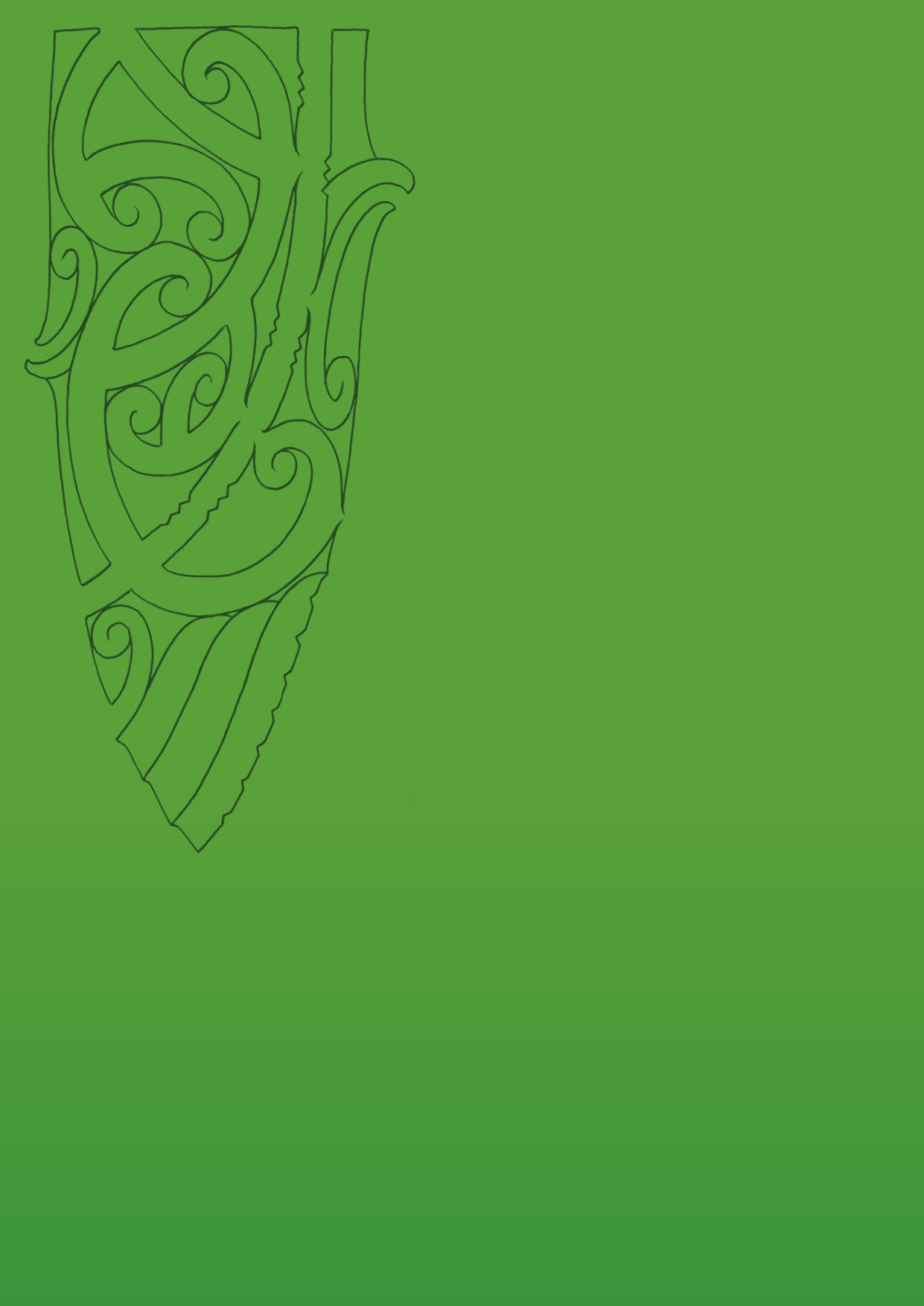 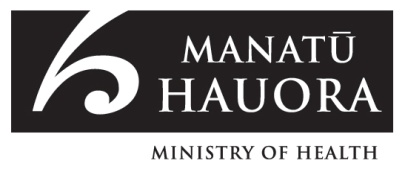 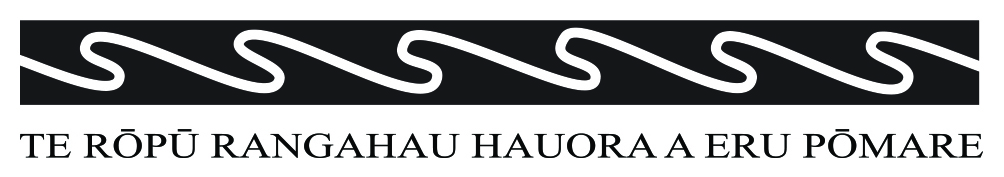 Age group (years)MāoriMāoriMāoriNon-MāoriNon-MāoriTotal DHBNumberAge group (years)NumberAge distribution% of DHBNumberAge distributionTotal DHBNumber0–147,96033%2722,03019%29,99015–244,25018%2314,59012%18,84025–446,19026%1631,50027%37,69045–644,42019%1232,64028%37,06065+9804%517,91015%18,890Total23,800100%17118,700100%142,500YearMāoriMāoriMāoriMāoriMāoriMāoriMāoriTotal DHBTotal DHBTotal DHBNZ MāoriTotal NZYearResidents% of DHB% of NZ Māori% 
0–14 years% 
15–64 years% 65+ years Median ageResidentsMedian age% of NZ popNZ MāoriTotal NZ201323,8001733462424.2142,50037.73692,3004,442,100201824,6001733362625.1145,70038.53734,5004,726,200202325,1001733161826.3147,20039.33773,5004,935,200202825,50017329601027.5148,20040.43811,7005,139,700203325,90018328601228.5148,30041.83850,7005,327,700How the whānau is doingHutt Valley and Wairarapa DHBsHutt Valley and Wairarapa DHBsHutt Valley and Wairarapa DHBsHutt Valley and Wairarapa DHBsNew ZealandNew ZealandNew ZealandHow the whānau is doingEstimated number%(95% CI)(95% CI)%(95% CI)(95% CI)Well / Extremely well23,00080.2(75.3,85.1)83.4(82.5,84.4)Neither well nor badly3,500*12.7*(7.9,17.5)10.3(9.4,11.2)Badly / Extremely badly2,000*7.1*(4.7,9.4)6.3(5.6,7.0)Whānau descriptionHutt Valley and Wairarapa DHBsHutt Valley and Wairarapa DHBsHutt Valley and Wairarapa DHBsHutt Valley and Wairarapa DHBsNew ZealandNew ZealandNew ZealandWhānau descriptionEstimated number%(95% CI)(95% CI)%(95% CI)(95% CI)Size of whānauSize of whānauSize of whānauSize of whānauSize of whānauSize of whānauSize of whānauSize of whānau10 or less14,50051.8(45.8,57.8)53.7(52.1,55.3)11 to 207,00024.6(19.6,29.5)22.6(21.3,24.0)More than 206,50023.6(19.7,27.5)23.6(22.4,24.8)Groups included in whānauGroups included in whānauGroups included in whānauGroups included in whānauGroups included in whānauGroups included in whānauGroups included in whānauGroups included in whānauParents, partner, children, brothers & sisters28,00097.3(95.7,99.0)94.6(94.0,95.2)Aunts & uncles, cousins, nephews & nieces, other in-laws 13,00045.3(39.0,51.7)41.3(39.8,42.8)Grandparents, grandchildren 12,50043.2(37.6,48.8)41.9(40.5,43.4)Friends, others3,500*12.4(8.7,16.0)12.4(11.5,13.3)How easy is it to get helpHutt Valley and Wairarapa DHBsHutt Valley and Wairarapa DHBsHutt Valley and Wairarapa DHBsHutt Valley and Wairarapa DHBsNew ZealandNew ZealandNew ZealandHow easy is it to get helpEstimated number%(95% CI)(95% CI)%(95% CI)(95% CI)Support in times of needSupport in times of needSupport in times of needSupport in times of needSupport in times of needSupport in times of needEasy, very easy21,50075.8(71.1,80.6)81.2(80.1,82.4)Sometimes easy, sometimes hard5,00017.7(13.2,22.2)12.7(11.7,13.6)Hard / very hard2,000*6.5*(3.8,9.1)6.1(5.4,6.8)Help with Māori cultural practices such as going to a tangi, speaking at a hui, or blessing a taongaHelp with Māori cultural practices such as going to a tangi, speaking at a hui, or blessing a taongaHelp with Māori cultural practices such as going to a tangi, speaking at a hui, or blessing a taongaHelp with Māori cultural practices such as going to a tangi, speaking at a hui, or blessing a taongaHelp with Māori cultural practices such as going to a tangi, speaking at a hui, or blessing a taongaHelp with Māori cultural practices such as going to a tangi, speaking at a hui, or blessing a taongaHelp with Māori cultural practices such as going to a tangi, speaking at a hui, or blessing a taongaHelp with Māori cultural practices such as going to a tangi, speaking at a hui, or blessing a taongaEasy, very easy15,50055.4(49.4,61.4)64.1(62.7,65.6)Sometimes easy, sometimes hard7,00024.6(19.3,29.9)16.9(15.9,18.0)Hard / very hard4,50016.3(12.5,20.1)14.7(13.5,15.9)Don't need help1,000**3.7**(1.4,5.9)4.2(3.7,4.7)Hutt Valley and Wairarapa DHBsHutt Valley and Wairarapa DHBsHutt Valley and Wairarapa DHBsHutt Valley and Wairarapa DHBsNew ZealandNew ZealandNew ZealandEstimated number%(95% CI)(95% CI)%(95% CI)(95% CI)Importance of being involved in Māori cultureImportance of being involved in Māori cultureImportance of being involved in Māori cultureImportance of being involved in Māori cultureImportance of being involved in Māori cultureImportance of being involved in Māori cultureVery / quite 14,00049.1(42.9,55.3)46.3(44.9,47.6)Somewhat 7,50027.0(21.8,32.1)24.2(22.9,25.6)A little / not at all 7,00023.9(18.5,29.4)29.5(28.3,30.7)Importance of spiritualityImportance of spiritualityImportance of spiritualityImportance of spiritualityImportance of spiritualityImportance of spiritualityImportance of spiritualityImportance of spiritualityVery / quite 15,00053.0(47.7,58.4)48.7(47.4,49.9)Somewhat 3,500*12.7*(8.6,16.8)17.0(16.0,18.0)A little / not at all 10,00034.3(29.0,39.5)34.3(33.1,35.5)MāoriMāoriMāoriMāoriNon-MāoriNon-MāoriNon-MāoriNon-MāoriMāori/non-Māori ratio (95% CI)Māori/non-Māori ratio (95% CI)Māori/non-Māori ratio (95% CI)Difference in proportionNumber%(95% CI)(95% CI)Number%(95% CI)(95% CI)Māori/non-Māori ratio (95% CI)Māori/non-Māori ratio (95% CI)Māori/non-Māori ratio (95% CI)Difference in proportion4,39521.0(20.4,21.6)9750.9(0.8,1.0)23.25(21.48,25.16)20.1Language spoken at homeHutt Valley and Wairarapa DHBsHutt Valley and Wairarapa DHBsHutt Valley and Wairarapa DHBsHutt Valley and Wairarapa DHBsNew ZealandNew ZealandNew ZealandLanguage spoken at homeEstimated number%(95% CI)(95% CI)%(95% CI)(95% CI)Māori is main language1,000**4.1**(1.8,6.4)2.6(2.2,3.0)Māori is used regularly6,50024.4(18.3,30.5)20.5(19.2,21.8)Been to maraeHutt Valley and Wairarapa DHBsHutt Valley and Wairarapa DHBsHutt Valley and Wairarapa DHBsHutt Valley and Wairarapa DHBsNew ZealandNew ZealandNew ZealandBeen to maraeEstimated number%(95% CI)(95% CI)%(95% CI)(95% CI)At some time28,50098.4(97.0,99.8)96.0(95.5,96.6)In previous 12 months(1)17,00060.6(55.3,66.0)58.2(56.6,59.7)Ancestral marae at some time(2)19,00068.1(62.5,73.6)62.3(60.9,63.7)Ancestral marae in previous 12 months(3)9,00031.4(26.5,36.4)33.6(32.3,34.9)Like to go to ancestral marae more often(2)15,00075.5(68.6,82.5)58.7(56.7,60.7)Hutt Valley and Wairarapa DHBsHutt Valley and Wairarapa DHBsHutt Valley and Wairarapa DHBsHutt Valley and Wairarapa DHBsNew ZealandNew ZealandNew ZealandEstimated number%(95% CI)(95% CI)%(95% CI)(95% CI)3,000*10.8*(6.9,14.7)10.9(10.0,11.7)YearMāoriMāoriMāoriMāoriNon-MāoriNon-MāoriNon-MāoriNon-MāoriMāori/non-Māori ratio (95% CI)Māori/non-Māori ratio (95% CI)Māori/non-Māori ratio (95% CI)Difference in percentageYearNumber%(95% CI)(95% CI)Number%(95% CI)(95% CI)Māori/non-Māori ratio (95% CI)Māori/non-Māori ratio (95% CI)Māori/non-Māori ratio (95% CI)Difference in percentage20065,07941.1(40.3,42.0)46,30561.0(60.6,61.4)0.67(0.66,0.69)-19.920136,33650.7(49.9,51.6)51,12367.4(67.1,67.8)0.75(0.74,0.77)-16.7Labour force statusMāoriMāoriMāoriMāoriNon-MāoriNon-MāoriNon-MāoriNon-MāoriMāori/non-Māori ratio (95% CI)Māori/non-Māori ratio (95% CI)Māori/non-Māori ratio (95% CI)Difference in percentageLabour force statusNumber%(95% CI)(95% CI)Number%(95% CI)(95% CI)Māori/non-Māori ratio (95% CI)Māori/non-Māori ratio (95% CI)Māori/non-Māori ratio (95% CI)Difference in percentage2006200620062006200620062006200620062006200620062006Employed full-time7,13751.9(51.1,52.6)46,93557.0(56.6,57.3)0.91(0.90,0.92)-5.1Employed part-time1,70712.1(11.6,12.6)12,61815.7(15.4,16.0)0.77(0.73,0.81)-3.6Unemployed1,1017.9(7.5,8.4)2,8534.4(4.2,4.5)1.82(1.70,1.94)3.6Not in the labour force3,83428.1(27.4,28.8)26,49923.0(22.7,23.3)1.22(1.19,1.26)5.12013201320132013201320132013201320132013201320132013Employed full-time6,65147.1(46.3,47.9)45,72054.5(54.2,54.8)0.86(0.85,0.88)-7.4%Employed part-time1,68011.7(11.2,12.3)11,96114.8(14.5,15.0)0.80(0.76,0.84)-3.0%Unemployed1,53611.4(10.9,12.0)3,8916.0(5.8,6.2)1.91(1.80,2.02)5.5%Not in the labour force4,20929.7(29.0,30.5)27,86124.8(24.5,25.1)1.20(1.17,1.23)5.0%ANZSIC IndustryHutt Valley DHBHutt Valley DHBHutt Valley DHBHutt Valley DHBHutt Valley DHBHutt Valley DHBNew ZealandNew ZealandANZSIC IndustryMāoriMāoriMāoriNon-MāoriNon-MāoriNon-MāoriNew ZealandNew ZealandANZSIC IndustryNumber%RankNumber%Rank%RankFemalesFemalesFemalesFemalesFemalesFemalesFemalesFemalesFemalesPublic Administration and Safety65117.013,24312.035.07Health Care and Social Assistance60615.824,32316.0117.11Education and Training45611.933,49513.0212.92Retail Trade41110.742,82010.5411.63Accommodation and Food Services2556.751,4315.377.35MalesMalesMalesMalesMalesMalesMalesMalesMalesConstruction74419.914,06814.1113.22Manufacturing46812.522,93410.2413.41Public Administration and Safety44111.833,22811.235.28Transport, Postal and Warehousing40810.941,7436.165.97Retail Trade3128.352,5658.958.35ANZSCO OccupationHutt Valley DHBHutt Valley DHBHutt Valley DHBHutt Valley DHBHutt Valley DHBHutt Valley DHBNew ZealandNew ZealandANZSCO OccupationMāoriMāoriMāoriNon-MāoriNon-MāoriNon-MāoriNew ZealandNew ZealandANZSCO OccupationNumber%RankNumber%Rank%RankFemalesFemalesFemalesFemalesFemalesFemalesFemalesFemalesFemalesClerical and Administrative Workers93624.716,44124.2219.52Professionals81321.527,59628.5126.71Community and Personal Service Workers55514.733,22812.1412.94Sales Workers50413.343,05411.5511.75Managers43211.453,54313.3314.43Labourers3158.361,3054.968.36Technicians and Trades Workers1684.471,1644.475.07Machinery Operators and Drivers601.683091.281.58MalesMalesMalesMalesMalesMalesMalesMalesMalesTechnicians and Trades Workers73219.115,53219.7318.53Labourers66017.322,5148.9413.64Machinery Operators and Drivers61216.032,1487.669.15Managers53113.945,68520.2222.71Professionals45611.956,41722.8118.62Community and Personal Service Workers3278.561,7046.185.47Sales Workers2616.872,1937.857.16Clerical and Administrative Workers2466.481,9597.075.18Unpaid workMāoriMāoriMāoriMāoriNon-MāoriNon-MāoriNon-MāoriNon-MāoriMāori/non-Māori ratio (95% CI)Māori/non-Māori ratio (95% CI)Māori/non-Māori ratio (95% CI)Difference in percentageUnpaid workNumber%(95% CI)(95% CI)Number%(95% CI)(95% CI)Māori/non-Māori ratio (95% CI)Māori/non-Māori ratio (95% CI)Māori/non-Māori ratio (95% CI)Difference in percentageAny unpaid work11,64988.3(87.8,88.9)76,38689.8(89.5,90.0)0.98(0.98,0.99)-1.4Looking after disabled/ill household member1,51811.3(10.8,11.9)5,9106.6(6.4,6.8)1.71(1.62,1.81)4.7Looking after disabled/ill non-household member1,42910.3(9.8,10.9)7,6177.4(7.2,7.6)1.40(1.32,1.48)2.9Actions taken a lot to keep costs downHutt Valley and Wairarapa DHBsHutt Valley and Wairarapa DHBsHutt Valley and Wairarapa DHBsHutt Valley and Wairarapa DHBsNew ZealandNew ZealandNew ZealandActions taken a lot to keep costs downEstimated number%(95% CI)(95% CI)%(95% CI)(95% CI)Put up with feeling the cold4,50015.7(11.5,19.9)11.0(10.2,11.8)Go without fresh fruit and vegetables2,000*7.4*(4.4,10.5)5.4(4.8,6.0)Postpone or put off visits to the doctor4,50015.5(11.1,19.8)8.8(7.9,9.6)YearMāori familiesMāori familiesMāori familiesMāori familiesNon-Māori familiesNon-Māori familiesNon-Māori familiesNon-Māori familiesMāori/non-Māori ratio (95% CI)Māori/non-Māori ratio (95% CI)Māori/non-Māori ratio (95% CI)Difference in percentageYearNumber%(95% CI)(95% CI)Number%(95% CI)(95% CI)Māori/non-Māori ratio (95% CI)Māori/non-Māori ratio (95% CI)Māori/non-Māori ratio (95% CI)Difference in percentage20061,99820.6(19.9,21.5)1,7076.9(6.6,7.2)2.99(2.81,3.17)13.720132,04622.2(21.4,23.1)1,4706.3(6.0,6.7)3.50(3.29,3.72)15.9Age groupMāori householdsMāori householdsMāori householdsMāori householdsNon-Māori householdsNon-Māori householdsNon-Māori householdsNon-Māori householdsMāori/non-Māori ratio (95% CI)Māori/non-Māori ratio (95% CI)Māori/non-Māori ratio (95% CI)Difference in percentageAge groupNumber%(95% CI)(95% CI)Number%(95% CI)(95% CI)Māori/non-Māori ratio (95% CI)Māori/non-Māori ratio (95% CI)Māori/non-Māori ratio (95% CI)Difference in percentageChildren 0–17 years2,65534.0(33.0,35.1)3,95718.5(18.0,19.0)1.84(1.77,1.92)15.6Adults 18 years & over4,32028.4(27.7,29.2)10,98317.8(17.5,18.2)1.60(1.55,1.65)10.6MeasureMāori householdsMāori householdsMāori householdsMāori householdsNon-Māori householdsNon-Māori householdsNon-Māori householdsNon-Māori householdsMāori/non-Māori ratio (95% CI)Māori/non-Māori ratio (95% CI)Māori/non-Māori ratio (95% CI)Difference in percentageMeasureNumber%(95% CI)(95% CI)Number%(95% CI)(95% CI)Māori/non-Māori ratio (95% CI)Māori/non-Māori ratio (95% CI)Māori/non-Māori ratio (95% CI)Difference in percentageHouseholdsHouseholdsHouseholdsHouseholdsHouseholdsHouseholdsHouseholdsHouseholdsHouseholdsHouseholdsHouseholdsHouseholdsHouseholds20061,19114.2(13.4,14.9)4,03210.2(9.9,10.5)1.39(1.31,1.48)4.020131,27814.5(13.8,15.2)3,5919.1(8.8,9.4)1.60(1.51,1.70)5.4People (% age-standardised)People (% age-standardised)People (% age-standardised)People (% age-standardised)People (% age-standardised)People (% age-standardised)People (% age-standardised)People (% age-standardised)People (% age-standardised)People (% age-standardised)People (% age-standardised)People (% age-standardised)People (% age-standardised)20062,97911.0(10.6,11.4)6,0664.6(4.4,4.7)2.41(2.30,2.52)6.420133,12311.2(10.8,11.5)5,4004.2(4.1,4.4)2.64(2.52,2.77)6.9Mode of tele-communicationMāori householdsMāori householdsMāori householdsMāori householdsNon-Māori householdsNon-Māori householdsNon-Māori householdsNon-Māori householdsNon-Māori householdsNon-Māori householdsNon-Māori householdsMāori/non-Māori ratio (95% CI)Māori/non-Māori ratio (95% CI)Māori/non-Māori ratio (95% CI)Māori/non-Māori ratio (95% CI)Difference in percentageDifference in percentageMode of tele-communicationNumber%(95% CI)(95% CI)NumberNumber%%(95% CI)(95% CI)(95% CI)Māori/non-Māori ratio (95% CI)Māori/non-Māori ratio (95% CI)Māori/non-Māori ratio (95% CI)Māori/non-Māori ratio (95% CI)Difference in percentageDifference in percentageNo mobile/cell phone 3,34811.3(10.9,11.7)11.7)12,06312,0639.29.2(9.0,9.4)9.4)1.22(1.18,1.27)1.27)2.12.1No telephone6,57024.3(23.8,24.8)24.8)8,5448,54410.510.5(10.2,10.7)10.7)2.32(2.25,2.39)2.39)13.813.8No internet7,47926.4(25.9,26.9)26.9)14,35514,35511.211.2(10.9,11.4)11.4)2.36(2.30,2.43)2.43)15.215.2No tele-communications8343.0(2.8,3.2)3.2)7447440.80.8(0.7,0.9)0.9)3.68(3.30,4.09)4.09)2.22.2Housing problem
(a big problem)Hutt Valley and Wairarapa DHBsHutt Valley and Wairarapa DHBsHutt Valley and Wairarapa DHBsHutt Valley and Wairarapa DHBsNew ZealandNew ZealandNew ZealandHousing problem
(a big problem)Estimated number%(95% CI)(95% CI)%(95% CI)(95% CI)Too small2,000*7.6*(4.7,10.4)5.3(4.7,5.9)Damp4,50016.2(12.2,20.3)11.3(10.5,12.2)Hard to keep warm6,50023.0(18.0,28.1)16.5(15.4,17.7)Needs repairs5,00016.6(11.9,21.4)13.8(12.7,14.9)Pests in the house2,500*9.1*(5.5,12.7)5.8(5.1,6.5)MeasureMāori householdsMāori householdsMāori householdsMāori householdsNon-Māori householdsNon-Māori householdsNon-Māori householdsNon-Māori householdsMāori/non-Māori ratio (95% CI)Māori/non-Māori ratio (95% CI)Māori/non-Māori ratio (95% CI)Difference in percentageMeasureNumber%(95% CI)(95% CI)Number%(95% CI)(95% CI)Māori/non-Māori ratio (95% CI)Māori/non-Māori ratio (95% CI)Māori/non-Māori ratio (95% CI)Difference in percentageHouseholds4,36850.1(49.0,51.1)9,69024.8(24.3,25.2)2.02(1.97,2.08)25.3Children under 18 years (% age-standardised)5,13054.1(53.2,55.2)6,89429.4(28.8,30.0)1.84(1.79,1.89)24.8Adults 18 years and over (% age-standardised)8,50847.7(46.9,48.4)17,47529.2(28.8,29.6)1.63(1.60,1.67)18.5MeasureMāori householdsMāori householdsMāori householdsMāori householdsNon-Māori householdsNon-Māori householdsNon-Māori householdsNon-Māori householdsMāori/non-Māori ratio (95% CI)Māori/non-Māori ratio (95% CI)Māori/non-Māori ratio (95% CI)Difference in percentageMeasureNumber%(95% CI)(95% CI)Number%(95% CI)(95% CI)Māori/non-Māori ratio (95% CI)Māori/non-Māori ratio (95% CI)Māori/non-Māori ratio (95% CI)Difference in percentageHouseholds99611.3(10.6,12.0)1,4703.7(3.5,3.9)3.04(2.81,3.28)7.6People (% age standardised)5,10619.1(18.7,19.6)7,5279.8(9.6,10.0)1.95(1.89,2.02)9.3MeasureMāori householdsMāori householdsMāori householdsMāori householdsNon-Māori householdsNon-Māori householdsNon-Māori householdsNon-Māori householdsMāori/non-Māori ratio (95% CI)Māori/non-Māori ratio (95% CI)Māori/non-Māori ratio (95% CI)Difference in percentageMeasureNumber%(95% CI)(95% CI)Number%(95% CI)(95% CI)Māori/non-Māori ratio (95% CI)Māori/non-Māori ratio (95% CI)Māori/non-Māori ratio (95% CI)Difference in percentageHouseholds2342.7(2.3,3.0)4981.3(1.2,1.4)2.11(1.81,2.46)1.4People (% age standardised)6212.3(2.1,2.5)1,1701.4(1.3,1.5)1.60(1.45,1.77)0.9IndicatorMāoriMāoriMāoriMāoriNon-MāoriNon-MāoriNon-MāoriNon-MāoriMāori/non-Māori ratio (95% CI)Māori/non-Māori ratio (95% CI)Māori/non-Māori ratio (95% CI)Rate differenceIndicatorAve. no. per year% of live births (95% CI)% of live births (95% CI)% of live births (95% CI)Ave. no. per year% of live births (95% CI)% of live births (95% CI)% of live births (95% CI)Māori/non-Māori ratio (95% CI)Māori/non-Māori ratio (95% CI)Māori/non-Māori ratio (95% CI)Rate differenceLow birth-weight447.1(6.3,8.1)825.6(5.1,6.2)1.27(1.08,1.49)1.5High birth-weight142.2(1.7,2.8)493.4(3.0,3.7)0.67(0.51,0.87)-1.1Preterm538.7(7.7,9.7)1097.5(6.9,8.1)1.15(1.00,1.33)1.2 IndicatorPeriodMāoriMāori IndicatorPeriodCount%1. Babies enrolled with a Primary Health Organisation (PHO) by three months old20 Aug to 19 Nov 2013836611. Babies exclusively or fully breastfed at 2 weeksJanuary to June 20131687612. Babies exclusively or fully breastfed at 6 weeksJanuary to June 20131606519. Mothers smoke-free two weeks postnatalJanuary to June 2013164745. Children under 5 years  enrolled with oral health services  (PHO enrolled children)20121163377. Children starting school who have participated in ECE20135259515. Children with a healthy weight at 4 years, DHB of serviceJuly to Dec 201316173Milestone ageMāoriMāoriNon-MāoriNon-MāoriMāori/non-Māori ratioDifference in percentageMilestone ageNo. fully immunised for age% fully immunisedNo. fully immunised for age% fully immunisedMāori/non-Māori ratioDifference in percentage6 months41575%1,19387%0.86-12%8 months50790%1,30794%0.95-5%12 months54495%1,31295%0.990%18 months48287%1,30592%0.95-5%24 months54092%1,41995%0.97-3%5 years49683%1,41087%0.95-4%Age groupMāoriMāoriMāoriMāoriMāoriNon-MāoriNon-MāoriNon-MāoriNon-MāoriNon-MāoriMāori/non-Māori ratio % with caries (95% CI)Māori/non-Māori ratio % with caries (95% CI)Māori/non-Māori ratio % with caries (95% CI)Difference in percentageAge groupTotal% with caries (95% CI)% with caries (95% CI)% with caries (95% CI)Mean DMFTTotal% with caries (95% CI)% with caries (95% CI)% with caries (95% CI)Mean DMFTMāori/non-Māori ratio % with caries (95% CI)Māori/non-Māori ratio % with caries (95% CI)Māori/non-Māori ratio % with caries (95% CI)Difference in percentageAge 540852(47,57)2.41,30832(29,34)1.31.65(1.46,1.86)21Year 833249(44,55)1.11,30436(33,38)0.71.38(1.21,1.58)14GenderMāoriMāoriMāoriMāoriNon-MāoriNon-MāoriNon-MāoriNon-MāoriMāori/non-Māori ratio (95% CI)Māori/non-Māori ratio (95% CI)Māori/non-Māori ratio (95% CI)Māori/non-Māori ratio (95% CI)Rate differenceRate differenceGenderAve. no. per yearRate per 100,000 (95% CI)Rate per 100,000 (95% CI)Rate per 100,000 (95% CI)Ave. no. per yearRate per 100,000 (95% CI)Rate per 100,000 (95% CI)Rate per 100,000 (95% CI)Māori/non-Māori ratio (95% CI)Māori/non-Māori ratio (95% CI)Māori/non-Māori ratio (95% CI)Māori/non-Māori ratio (95% CI)Rate differenceRate differenceFemale591,499.0(1,294.0,1,736.6)1161,088.0(979.6,1,208.4)1.38(1.15,1.65)411.1411.1Male611,473.2(1,274.8,1,702.4)1201,077.2(971.4,1,194.4)1.37(1.14,1.63)396.0396.0Total1211,486.1(1,340.5,1,647.6)2361,082.6(1,005.7,1,165.3)1.37(1.21,1.56)403.5403.5GenderMāoriMāoriMāoriMāoriNon-MāoriNon-MāoriNon-MāoriNon-MāoriMāori/non-Māori ratio (95% CI)Māori/non-Māori ratio (95% CI)Māori/non-Māori ratio (95% CI)Rate differenceGenderAve. no. per yearRate per 100,000 (95% CI)Rate per 100,000 (95% CI)Rate per 100,000 (95% CI)Ave. no. per yearRate per 100,000 (95% CI)Rate per 100,000 (95% CI)Rate per 100,000 (95% CI)Māori/non-Māori ratio (95% CI)Māori/non-Māori ratio (95% CI)Māori/non-Māori ratio (95% CI)Rate differenceFemale23561.5(442.6,712.4)41383.9(321.7,458.1)1.46(1.09,1.97)177.6Male32765.3(627.1,934.0)63563.2(488.1,649.7)1.36(1.06,1.74)202.2Total55663.4(569.4,772.9)104473.5(423.7,529.2)1.40(1.16,1.69)189.9GenderMāoriMāoriMāoriMāoriNon-MāoriNon-MāoriNon-MāoriNon-MāoriMāori/non-Māori ratio (95% CI)Māori/non-Māori ratio (95% CI)Māori/non-Māori ratio (95% CI)Rate differenceGenderAve. no. per yearRate per 100,000 (95% CI)Rate per 100,000 (95% CI)Rate per 100,000 (95% CI)Ave. no. per yearRate per 100,000 (95% CI)Rate per 100,000 (95% CI)Rate per 100,000 (95% CI)Māori/non-Māori ratio (95% CI)Māori/non-Māori ratio (95% CI)Māori/non-Māori ratio (95% CI)Rate differenceFemale32798.5(652.9,976.7)44403.4(340.1,478.4)1.98(1.52,2.58)395.2Male33784.2(643.2,956.1)46406.3(343.8,480.1)1.93(1.49,2.50)377.9Total64791.4(687.1,911.5)90404.8(359.3,456.2)1.95(1.62,2.35)386.5Age group and GenderMāoriMāoriMāoriMāoriNon-MāoriNon-MāoriNon-MāoriNon-MāoriMāori/non-Māori ratio (95% CI)Māori/non-Māori ratio (95% CI)Māori/non-Māori ratio (95% CI)Rate differenceAge group and GenderAve. no. per yearRate per 100,000 (95% CI)Rate per 100,000 (95% CI)Rate per 100,000 (95% CI)Ave. no. per yearRate per 100,000 (95% CI)Rate per 100,000 (95% CI)Rate per 100,000 (95% CI)Māori/non-Māori ratio (95% CI)Māori/non-Māori ratio (95% CI)Māori/non-Māori ratio (95% CI)Rate difference0–14 years0–14 years0–14 years0–14 years0–14 years0–14 years0–14 years0–14 years0–14 years0–14 years0–14 years0–14 years0–14 yearsFemale126.4(8.5,81.9)<13.2(0.5,22.7)8.25(0.86,79.28)23.2Male242.2(17.5,101.3)18.2(2.7,25.5)5.12(1.22,21.43)33.9Total334.3(17.1,68.6)15.7(2.1,15.3)6.00(1.80,19.96)28.615–24 years15–24 years15–24 years15–24 years15–24 years15–24 years15–24 years15–24 years15–24 years15–24 years15–24 years15–24 years15–24 yearsFemale<116.4(2.3,116.3)00.0.....16.4Male131.1(7.8,124.2)00.0.....31.1Total123.7(7.6,73.6)00.0.....23.7GenderMāoriMāoriMāoriMāoriNon-MāoriNon-MāoriNon-MāoriNon-MāoriNon-MāoriMāori/non-Māori ratio (95% CI)Māori/non-Māori ratio (95% CI)Māori/non-Māori ratio (95% CI)Rate differenceGenderAve. no. per yearRate per 100,000 (95% CI)Rate per 100,000 (95% CI)Rate per 100,000 (95% CI)Ave. no. per yearRate per 100,000 (95% CI)Rate per 100,000 (95% CI)Rate per 100,000 (95% CI)Rate per 100,000 (95% CI)Māori/non-Māori ratio (95% CI)Māori/non-Māori ratio (95% CI)Māori/non-Māori ratio (95% CI)Rate differenceFemale2917,185.5(6,724.0,7,678.7)5315314,932.8(4,696.4,5,181.2)1.46(1.34,1.58)2,252.7Male3217,601.1(7,135.8,8,096.7)6576575,907.3(5,652.1,6,174.1)1.29(1.19,1.39)1,693.8Total6137,393.3(7,062.5,7,739.6)1,1881,1885,420.1(5,244.9,5,601.1)1.36(1.29,1.44)1,973.2GenderMāoriMāoriMāoriMāoriNon-MāoriNon-MāoriNon-MāoriNon-MāoriMāori/non-Māori ratio (95% CI)Māori/non-Māori ratio (95% CI)Māori/non-Māori ratio (95% CI)Rate differenceGenderAve. no. per yearRate per 100,000 (95% CI)Rate per 100,000 (95% CI)Rate per 100,000 (95% CI)Ave. no. per yearRate per 100,000 (95% CI)Rate per 100,000 (95% CI)Rate per 100,000 (95% CI)Māori/non-Māori ratio (95% CI)Māori/non-Māori ratio (95% CI)Māori/non-Māori ratio (95% CI)Rate differenceFemale2125,272.9(4,877.8,5,700.1)4023,742.9(3,537.5,3,960.2)1.41(1.28,1.55)1,530.1Male2125,049.6(4,671.7,5,458.0)4854,358.4(4,140.0,4,588.4)1.16(1.06,1.27)691.2Total4245,161.3(4,884.8,5,453.4)8874,050.7(3,899.6,4,207.6)1.27(1.19,1.36)1,110.6Birth cohortAge in 2014Offered HPV vaccine in (year)MāoriMāoriNon-MāoriNon-MāoriMāori/non-Māori ratioPercent differenceBirth cohortAge in 2014Offered HPV vaccine in (year)Fully immunised% fully immunisedFully immunised% fully immunisedMāori/non-Māori ratioPercent difference200014201317570.0%46363.4%1.106.6%199915201215665.0%37652.2%1.2412.8%199816201114053.8%40455.3%0.97-1.5%199717201014455.4%40154.2%1.021.2%Age group and genderMāoriMāoriMāoriMāoriNon-MāoriNon-MāoriNon-MāoriNon-MāoriMāori/non-Māori ratio (95% CI)Māori/non-Māori ratio (95% CI)Māori/non-Māori ratio (95% CI)Rate differenceAge group and genderAve. no. per yearAge-standardised rate per 100,000 (95% CI)Age-standardised rate per 100,000 (95% CI)Age-standardised rate per 100,000 (95% CI)Ave. no. per yearAge-standardised rate per 100,000 (95% CI)Age-standardised rate per 100,000 (95% CI)Age-standardised rate per 100,000 (95% CI)Māori/non-Māori ratio (95% CI)Māori/non-Māori ratio (95% CI)Māori/non-Māori ratio (95% CI)Rate difference15–24 years15–24 years15–24 years15–24 years15–24 years15–24 years15–24 years15–24 years15–24 years15–24 years15–24 years15–24 years15–24 yearsFemale13625.0(458.3,852.3)28378.6(305.2,469.6)1.65(1.13,2.41)246.4Male5230.8(139.2,382.9)16215.8(162.6,286.4)1.07(0.60,1.91)15.0Total18427.9(328.5,557.5)44297.2(250.4,352.8)1.44(1.05,1.97)130.725–44 years25–44 years25–44 years25–44 years25–44 years25–44 years25–44 years25–44 years25–44 years25–44 years25–44 years25–44 years25–44 yearsFemale12361.8(260.7,502.0)40237.0(197.3,284.7)1.53(1.05,2.22)124.8Male281.7(38.9,171.6)18125.6(96.1,164.3)0.65(0.30,1.43)-43.9Total14221.7(164.3,299.3)58181.3(155.8,211.0)1.22(0.87,1.71)40.4Health statusHutt Valley and Wairarapa DHBsHutt Valley and Wairarapa DHBsHutt Valley and Wairarapa DHBsHutt Valley and Wairarapa DHBsNew ZealandNew ZealandNew ZealandHealth statusEstimated number%(95% CI)(95% CI)%(95% CI)(95% CI)Excellent4,000*13.1*(8.8,17.4)18.1(16.8,19.3)Very good10,00034.7(28.8,40.6)37.0(35.5,38.5)Good10,00035.1(30.1,40.2)28.5(27.3,29.7)Fair / poor5,00017.0(12.7,21.3)16.4(15.3,17.5)Smoking statusMāoriMāoriMāoriMāoriNon-MāoriNon-MāoriNon-MāoriNon-MāoriMāori/non-Māori ratio (95% CI)Māori/non-Māori ratio (95% CI)Māori/non-Māori ratio (95% CI)Difference in percentSmoking statusNumber%(95% CI)(95% CI)Number%(95% CI)(95% CI)Māori/non-Māori ratio (95% CI)Māori/non-Māori ratio (95% CI)Māori/non-Māori ratio (95% CI)Difference in percent2006200620062006200620062006200620062006200620062006Regular smoker5,67743.6(42.8,44.5)16,72522.3(22.0,22.6)1.96(1.91,2.00)21.3Ex-smoker2,47819.2(18.5,19.8)19,34118.4(18.2,18.7)1.04(1.00,1.08)0.7Never smoked4,73137.2(36.3,38.0)48,67559.3(58.9,59.7)0.63(0.61,0.64)-22.12013201320132013201320132013201320132013201320132013Regular smoker4,58734.8(34.0,35.7)11,89215.5(15.2,15.7)2.25(2.19,2.32)19.4Ex-smoker3,17922.5(21.8,23.2)20,72119.2(18.9,19.4)1.17(1.14,1.21)3.3Never smoked5,55942.6(41.8,43.5)53,33465.4(65.0,65.7)0.65(0.64,0.67)-22.7GenderMāoriMāoriMāoriMāoriNon-MāoriNon-MāoriNon-MāoriNon-MāoriMāori/non-Māori ratio (95% CI)Māori/non-Māori ratio (95% CI)Māori/non-Māori ratio (95% CI)Rate differenceGenderAve. no. per yearAge-standardised 
rate per 100,000 (95% CI)Age-standardised 
rate per 100,000 (95% CI)Age-standardised 
rate per 100,000 (95% CI)Ave. no. per yearAge-standardised 
rate per 100,000 (95% CI)Age-standardised 
rate per 100,000 (95% CI)Age-standardised 
rate per 100,000 (95% CI)Māori/non-Māori ratio (95% CI)Māori/non-Māori ratio (95% CI)Māori/non-Māori ratio (95% CI)Rate differenceFemale1141,670.9(1,500.7,1,860.4)918904.7(859.9,951.9)1.85(1.64,2.08)766.2Male1432,294.4(2,084.1,2,525.9)1,1431,554.5(1,492.7,1,618.9)1.48(1.33,1.64)739.9Total2571,982.6(1,845.4,2,130.1)2,0611,229.6(1,191.2,1,269.3)1.61(1.49,1.74)753.0GenderMāoriMāoriMāoriMāoriNon-MāoriNon-MāoriNon-MāoriNon-MāoriMāori/non-Māori ratio (95% CI)Māori/non-Māori ratio (95% CI)Māori/non-Māori ratio (95% CI)Rate differenceGenderAve. no. per yearAge-standardised rate per 100,000 (95% CI)Age-standardised rate per 100,000 (95% CI)Age-standardised rate per 100,000 (95% CI)Ave. no. per yearAge-standardised rate per 100,000 (95% CI)Age-standardised rate per 100,000 (95% CI)Age-standardised rate per 100,000 (95% CI)Māori/non-Māori ratio (95% CI)Māori/non-Māori ratio (95% CI)Māori/non-Māori ratio (95% CI)Rate differenceIschaemic heart disease admissionsIschaemic heart disease admissionsIschaemic heart disease admissionsIschaemic heart disease admissionsIschaemic heart disease admissionsIschaemic heart disease admissionsIschaemic heart disease admissionsIschaemic heart disease admissionsIschaemic heart disease admissionsIschaemic heart disease admissionsIschaemic heart disease admissionsIschaemic heart disease admissionsIschaemic heart disease admissionsFemale22305.4(239.7,389.1)186165.2(149.1,183.0)1.85(1.42,2.41)140.2Male33514.5(422.3,626.9)347449.5(419.9,481.3)1.14(0.93,1.41)65.0Total56410.0(351.7,477.9)533307.4(290.3,325.4)1.33(1.13,1.57)102.6Angiography proceduresAngiography proceduresAngiography proceduresAngiography proceduresAngiography proceduresAngiography proceduresAngiography proceduresAngiography proceduresAngiography proceduresAngiography proceduresAngiography proceduresAngiography proceduresAngiography proceduresFemale15214.6(160.2,287.5)114155.1(137.3,175.1)1.38(1.01,1.90)59.6Male34522.6(429.8,635.5)235349.4(322.4,378.7)1.50(1.21,1.85)173.2Total49368.6(313.2,433.7)350252.2(235.9,269.8)1.46(1.23,1.74)116.4Angioplasty proceduresAngioplasty proceduresAngioplasty proceduresAngioplasty proceduresAngioplasty proceduresAngioplasty proceduresAngioplasty proceduresAngioplasty proceduresAngioplasty proceduresAngioplasty proceduresAngioplasty proceduresAngioplasty proceduresAngioplasty proceduresFemale449.0(27.0,88.8)3742.6(34.7,52.2)1.15(0.61,2.16)6.4Male9141.8(96.8,207.7)108168.9(150.1,190.0)0.84(0.56,1.25)-27.1Total1395.4(69.1,131.7)145105.7(95.4,117.2)0.90(0.64,1.27)-10.3Coronary Artery Bypass Graft (CABG)Coronary Artery Bypass Graft (CABG)Coronary Artery Bypass Graft (CABG)Coronary Artery Bypass Graft (CABG)Coronary Artery Bypass Graft (CABG)Coronary Artery Bypass Graft (CABG)Coronary Artery Bypass Graft (CABG)Coronary Artery Bypass Graft (CABG)Coronary Artery Bypass Graft (CABG)Coronary Artery Bypass Graft (CABG)Coronary Artery Bypass Graft (CABG)Coronary Artery Bypass Graft (CABG)Coronary Artery Bypass Graft (CABG)Female114.9(4.8,46.2)56.4(3.5,11.7)2.31(0.64,8.34)8.4Male582.2(50.2,134.4)3445.2(36.6,55.7)1.82(1.07,3.11)37.0Total648.5(30.9,76.2)3925.8(21.2,31.5)1.88(1.15,3.08)22.7Acute coronary syndrome admissionsAcute coronary syndrome admissionsAcute coronary syndrome admissionsAcute coronary syndrome admissionsAcute coronary syndrome admissionsAcute coronary syndrome admissionsAcute coronary syndrome admissionsAcute coronary syndrome admissionsAcute coronary syndrome admissionsAcute coronary syndrome admissionsAcute coronary syndrome admissionsAcute coronary syndrome admissionsAcute coronary syndrome admissionsFemale16213.5(159.8,285.1)121103.8(91.3,118.0)2.06(1.50,2.82)109.7Male18287.2(220.0,375.1)217280.1(256.6,305.8)1.03(0.77,1.36)7.1Total34250.4(205.7,304.7)337192.0(178.5,206.5)1.30(1.06,1.61)58.4GenderMāoriMāoriMāoriMāoriNon-MāoriNon-MāoriNon-MāoriNon-MāoriMāori/non-Māori ratio (95% CI)Māori/non-Māori ratio (95% CI)Māori/non-Māori ratio (95% CI)Rate differenceGenderAve. no. per yearAge-standardised rate per 100,000 (95% CI)Age-standardised rate per 100,000 (95% CI)Age-standardised rate per 100,000 (95% CI)Ave. no. per yearAge-standardised rate per 100,000 (95% CI)Age-standardised rate per 100,000 (95% CI)Age-standardised rate per 100,000 (95% CI)Māori/non-Māori ratio (95% CI)Māori/non-Māori ratio (95% CI)Māori/non-Māori ratio (95% CI)Rate differenceHeart failureHeart failureHeart failureHeart failureHeart failureHeart failureHeart failureHeart failureHeart failureHeart failureHeart failureHeart failureHeart failureFemale18255.2(195.1,333.8)12366.3(57.4,76.6)3.85(2.84,5.22)188.9Male29450.8(363.5,559.2)133119.0(106.2,133.3)3.79(2.97,4.83)331.9Total47353.0(298.3,417.7)25692.6(84.7,101.3)3.81(3.15,4.61)260.4StrokeStrokeStrokeStrokeStrokeStrokeStrokeStrokeStrokeStrokeStrokeStrokeStrokeFemale12184.2(132.7,255.6)148113.8(100.5,128.9)1.62(1.14,2.30)70.4Male18287.8(219.8,377.0)139150.2(134.1,168.2)1.92(1.43,2.57)137.7Total30236.0(191.6,290.7)287132.0(121.4,143.6)1.79(1.43,2.24)104.0Hypertensive diseaseHypertensive diseaseHypertensive diseaseHypertensive diseaseHypertensive diseaseHypertensive diseaseHypertensive diseaseHypertensive diseaseHypertensive diseaseHypertensive diseaseHypertensive diseaseHypertensive diseaseHypertensive diseaseFemale347.3(25.2,88.7)1312.5(8.0,19.3)3.79(1.76,8.16)34.8Male115.6(5.0,48.7)1217.7(11.6,27.2)0.88(0.26,2.96)-2.2Total431.4(18.1,54.5)2515.1(11.1,20.6)2.08(1.11,3.91)16.3GenderMāoriMāoriMāoriMāoriNon-MāoriNon-MāoriNon-MāoriNon-MāoriMāori/non-Māori ratio (95% CI)Māori/non-Māori ratio (95% CI)Māori/non-Māori ratio (95% CI)Rate differenceGenderAve. no. per yearAge-standardised rate per 100,000 (95% CI)Age-standardised rate per 100,000 (95% CI)Age-standardised rate per 100,000 (95% CI)Ave. no. per yearAge-standardised rate per 100,000 (95% CI)Age-standardised rate per 100,000 (95% CI)Age-standardised rate per 100,000 (95% CI)Māori/non-Māori ratio (95% CI)Māori/non-Māori ratio (95% CI)Māori/non-Māori ratio (95% CI)Rate differenceChronic rheumatic heart diseaseChronic rheumatic heart diseaseChronic rheumatic heart diseaseChronic rheumatic heart diseaseChronic rheumatic heart diseaseChronic rheumatic heart diseaseChronic rheumatic heart diseaseChronic rheumatic heart diseaseChronic rheumatic heart diseaseChronic rheumatic heart diseaseChronic rheumatic heart diseaseChronic rheumatic heart diseaseChronic rheumatic heart diseaseFemale7101.3(65.4,156.8)1120.6(13.7,30.8)4.92(2.71,8.93)80.7Male236.0(17.0,76.3)43.9(2.0,7.7)9.29(3.37,25.63)32.1Total968.6(47.0,100.2)1512.2(8.6,17.5)5.62(3.34,9.44)56.4Heart valve replacementsHeart valve replacementsHeart valve replacementsHeart valve replacementsHeart valve replacementsHeart valve replacementsHeart valve replacementsHeart valve replacementsHeart valve replacementsHeart valve replacementsHeart valve replacementsHeart valve replacementsHeart valve replacementsFemale339.7(19.5,80.9)1114.8(9.8,22.6)2.68(1.17,6.11)24.9Male237.4(17.7,79.1)1519.3(13.8,26.8)1.94(0.86,4.41)18.1Total538.6(23.0,64.6)2617.1(13.1,22.1)2.26(1.27,4.03)21.5GenderMāoriMāoriMāoriMāoriNon-MāoriNon-MāoriNon-MāoriNon-MāoriMāori/non-Māori ratio (95% CI)Māori/non-Māori ratio (95% CI)Māori/non-Māori ratio (95% CI)Rate differenceGenderAve. no. per yearAge-standardised 
rate per 100,000 (95% CI)Age-standardised 
rate per 100,000 (95% CI)Age-standardised 
rate per 100,000 (95% CI)Ave. no. per yearAge-standardised 
rate per 100,000 (95% CI)Age-standardised 
rate per 100,000 (95% CI)Age-standardised 
rate per 100,000 (95% CI)Māori/non-Māori ratio (95% CI)Māori/non-Māori ratio (95% CI)Māori/non-Māori ratio (95% CI)Rate differenceFemale754.8(39.0,76.8)2115.3(12.3,19.0)3.58(2.39,5.34)39.4Male12100.8(78.5,129.5)5037.9(33.1,43.5)2.66(2.00,3.53)62.9Total1977.8(63.6,95.1)7226.6(23.7,29.9)2.92(2.32,3.68)51.2IndicatorMāoriMāoriNon-MāoriNon-MāoriMāori/non-Māori ratioDifference in percentage IndicatorCount% (crude)Count% (crude)Māori/non-Māori ratioDifference in percentage Prevalence of diabetes (all ages)1,0334.06,1995.20.78-1.2People with diabetes regularly receiving metformin or insulin, 25+59357.43,73260.20.95-2.8People with diabetes having regular Hb1Ac monitoring, 25+88385.55,40484.71.010.8People with diabetes having regular screening for renal disease, 25+69967.74,21868.00.99-0.4GenderMāoriMāoriMāoriMāoriNon-MāoriNon-MāoriNon-MāoriNon-MāoriMāori/non-Māori ratio (95% CI)Māori/non-Māori ratio (95% CI)Māori/non-Māori ratio (95% CI)Rate differenceGenderAve. no. per yearAge-standardised 
rate per 100,000 (95% CI)Age-standardised 
rate per 100,000 (95% CI)Age-standardised 
rate per 100,000 (95% CI)Ave. no. per yearAge-standardised 
rate per 100,000 (95% CI)Age-standardised 
rate per 100,000 (95% CI)Age-standardised 
rate per 100,000 (95% CI)Māori/non-Māori ratio (95% CI)Māori/non-Māori ratio (95% CI)Māori/non-Māori ratio (95% CI)Rate differenceFemale329.1(15.1,56.1)84.4(2.9,6.9)6.58(2.99,14.50)24.7Male330.5(15.0,62.2)1514.3(10.5,19.7)2.13(0.98,4.63)16.1Total629.8(18.3,48.4)239.4(7.2,12.2)3.18(1.83,5.51)20.4 Gender and siteMāoriMāoriMāoriMāoriNon-MāoriNon-MāoriNon-MāoriNon-MāoriMāori/nonMāori ratio (95% CI)Māori/nonMāori ratio (95% CI)Māori/nonMāori ratio (95% CI)Rate difference Gender and siteAve. no. per yearAge-standardised 
rate per 100,000 (95% CI)Age-standardised 
rate per 100,000 (95% CI)Age-standardised 
rate per 100,000 (95% CI)Ave. no. per yearAge-standardised 
rate per 100,000 (95% CI)Age-standardised 
rate per 100,000 (95% CI)Age-standardised 
rate per 100,000 (95% CI)Māori/nonMāori ratio (95% CI)Māori/nonMāori ratio (95% CI)Māori/nonMāori ratio (95% CI)Rate differenceFemaleFemaleFemaleFemaleFemaleFemaleFemaleFemaleFemaleFemaleFemaleFemaleFemaleAll cancers37258.4(223.3,299.0)278176.4(165.3,188.3)1.46(1.25,1.72)82.0Breast1494.8(74.7,120.3)8160.5(54.1,67.6)1.57(1.21,2.04)34.3Lung750.5(36.2,70.6)2512.2(10.0,14.9)4.14(2.81,6.10)38.3Uterus214.5(7.7,27.1)127.3(5.5,9.7)1.98(0.99,3.93)7.2Colorectal210.5(5.2,21.3)4121.1(17.8,24.9)0.50(0.24,1.03)-10.5MaleMaleMaleMaleMaleMaleMaleMaleMaleMaleMaleMaleMaleAll cancers27214.9(181.5,254.4)327208.5(196.7,221.1)1.03(0.86,1.23)6.3Prostate753.2(38.1,74.1)11065.7(60.2,71.7)0.81(0.57,1.14)-12.5Colorectal218.3(10.3,32.3)4324.6(21.1,28.5)0.74(0.41,1.34)-6.3Testis216.3(8.5,31.4)59.1(6.1,13.6)1.79(0.83,3.87)7.2Liver211.8(5.9,23.8)42.2(1.4,3.5)5.42(2.35,12.52)9.6Lung111.1(5.2,23.4)2613.1(10.8,15.9)0.84(0.39,1.83)-2.0Stomach110.4(4.6,23.2)73.9(2.7,5.7)2.65(1.09,6.45)6.5Gender and siteMāoriMāoriMāoriMāoriMāoriNon-MāoriNon-MāoriNon-MāoriNon-MāoriNon-MāoriNon-MāoriNon-MāoriMāori/non-Māori ratio (95% CI)Māori/non-Māori ratio (95% CI)Māori/non-Māori ratio (95% CI)Rate differenceGender and siteAve. no. per yearAve. no. per yearAge-standardised rate per 100,000 (95% CI)Age-standardised rate per 100,000 (95% CI)Age-standardised rate per 100,000 (95% CI)Ave. no. per yearAve. no. per yearAge-standardised rate per 100,000 (95% CI)Age-standardised rate per 100,000 (95% CI)Age-standardised rate per 100,000 (95% CI)Age-standardised rate per 100,000 (95% CI)Age-standardised rate per 100,000 (95% CI)Māori/non-Māori ratio (95% CI)Māori/non-Māori ratio (95% CI)Māori/non-Māori ratio (95% CI)Rate differenceFemaleFemaleFemaleFemaleFemaleFemaleFemaleFemaleFemaleFemaleFemaleFemaleFemaleFemaleFemaleFemaleFemaleAll cancers15112.4112.4(89.5,141.1)141.1)12758.058.0(52.4,(52.4,64.2)1.94(1.51,2.49)54.4Lung647.147.1(33.0,67.2)67.2)2210.210.2(8.2,(8.2,12.7)4.61(3.04,6.99)36.8Breast214.614.6(7.8,27.5)27.5)1910.410.4(8.1,(8.1,13.4)1.40(0.71,2.76)4.2MaleMaleMaleMaleMaleMaleMaleMaleMaleMaleMaleMaleMaleMaleMaleMaleMaleAll cancers13104.6104.6(81.8,133.9)133.9)13813869.569.5(63.6,76.1)1.50(1.16,1.96)35.1Lung213.713.7(7.1,26.5)26.5)212110.410.4(8.4,12.8)1.32(0.66,2.64)3.4Liver111.411.4(5.4,23.9)23.9)331.71.7(1.0,2.9)6.75(2.70,16.87)9.7Colorectal110.510.5(4.7,23.4)23.4)212110.610.6(8.5,13.2)0.99(0.43,2.28)-0.1Prostate110.310.3(4.6,23.1)23.1)18186.86.8(5.4,8.6)1.52(0.66,3.50)3.5MāoriMāoriMāoriNon-MāoriNon-MāoriNon-MāoriNumber screenedEligible population% screenedNumber screenedEligible population% screened1,6462,57064.0%14,66319,77074.2%Māori Māori Māori Māori Māori Māori Non-Māori Non-Māori Non-Māori Non-Māori Non-Māori Eligible populationWomen screened in last 5 years5-year coverage %Women screened in last 3 yearsWomen screened in last 3 years3-year coverage %Eligible populationWomen screened in last 5 years5-year coverage %Women screened in last 3 years3-year coverage %5,3524,60786.1%3,72169.5%69.5%32,20230,09393.4%25,47479.1%Gender and age groupMāoriMāoriMāoriMāoriNon-MāoriNon-MāoriNon-MāoriNon-MāoriMāori/non-Māori ratio (95% CI)Māori/non-Māori ratio (95% CI)Māori/non-Māori ratio (95% CI)Rate differenceGender and age groupAve. no. per yearAge-standardised rate per 100,000 (95% CI)Age-standardised rate per 100,000 (95% CI)Age-standardised rate per 100,000 (95% CI)Ave. no. per yearAge-standardised rate per 100,000 (95% CI)Age-standardised rate per 100,000 (95% CI)Age-standardised rate per 100,000 (95% CI)Māori/non-Māori ratio (95% CI)Māori/non-Māori ratio (95% CI)Māori/non-Māori ratio (95% CI)Rate difference0–14 years0–14 years0–14 years0–14 years0–14 years0–14 years0–14 years0–14 years0–14 years0–14 years0–14 years0–14 years0–14 yearsFemale25621.8(495.7,780.0)37342.2(284.1,412.2)1.82(1.36,2.44)279.6Male38905.2(753.9,1086.9)78694.6(610.9,789.8)1.30(1.04,1.63)210.6Total63763.5(662.2,880.3)115518.4(466.4,576.2)1.47(1.23,1.76)245.115–34 years15–34 years15–34 years15–34 years15–34 years15–34 years15–34 years15–34 years15–34 years15–34 years15–34 years15–34 years15–34 yearsFemale13331.5(241.1,455.8)20138.1(107.1,178.1)2.40(1.60,3.61)193.4Male5144.3(86.7,240.1)1072.0(50.6,102.4)2.00(1.08,3.72)72.2Total18237.9(181.5,311.7)30105.1(85.5,129.1)2.26(1.61,3.18)132.835–64 years35–64 years35–64 years35–64 years35–64 years35–64 years35–64 years35–64 years35–64 years35–64 years35–64 years35–64 years35–64 yearsFemale16415.1(310.5,555.0)42173.5(144.1,208.9)2.39(1.70,3.38)241.6Male7190.2(124.4,291.0)24105.5(82.7,134.6)1.80(1.10,2.94)84.7Total23302.7(238.1,384.7)66139.5(120.3,161.7)2.17(1.64,2.88)163.265 years and over65 years and over65 years and over65 years and over65 years and over65 years and over65 years and over65 years and over65 years and over65 years and over65 years and over65 years and over65 years and overFemale2355.5(147.9,854.1)11121.6(83.2,177.8)2.92(1.12,7.60)233.9Male<172.6(10.2,515.5)8100.0(64.8,154.6)0.73(0.10,5.40)-27.4Total2214.0(96.2,476.5)19110.8(83.3,147.6)1.93(0.83,4.52)103.2GenderMāoriMāoriMāoriMāoriNon-MāoriNon-MāoriNon-MāoriNon-MāoriMāori/non-Māori ratio (95% CI)Māori/non-Māori ratio (95% CI)Māori/non-Māori ratio (95% CI)Rate differenceGenderAve. no. per yearAge-standardised 
rate per 100,000 (95% CI)Age-standardised 
rate per 100,000 (95% CI)Age-standardised 
rate per 100,000 (95% CI)Ave. no. per yearAge-standardised 
rate per 100,000 (95% CI)Age-standardised 
rate per 100,000 (95% CI)Age-standardised 
rate per 100,000 (95% CI)Māori/non-Māori ratio (95% CI)Māori/non-Māori ratio (95% CI)Māori/non-Māori ratio (95% CI)Rate differenceFemale401,532.8(1,279.0,1,837.1)164368.3(332.2,408.4)4.16(3.38,5.13)1,164.5Male301,225.6(9,96.1,1,508.0)157424.9(385.2,468.7)2.88(2.29,3.63)800.7Total701,379.2(1,203.3,1,580.8)321396.6(369.4,425.9)3.48(2.98,4.06)982.6GenderMāoriMāoriMāoriMāoriNon-MāoriNon-MāoriNon-MāoriNon-MāoriMāori/non-Māori ratio (95% CI)Māori/non-Māori ratio (95% CI)Māori/non-Māori ratio (95% CI)Rate differenceGenderAve. no. per yearAge-standardised 
rate per 100,000 (95% CI)Age-standardised 
rate per 100,000 (95% CI)Age-standardised 
rate per 100,000 (95% CI)Ave. no. per yearAge-standardised 
rate per 100,000 (95% CI)Age-standardised 
rate per 100,000 (95% CI)Age-standardised 
rate per 100,000 (95% CI)Māori/non-Māori ratio (95% CI)Māori/non-Māori ratio (95% CI)Māori/non-Māori ratio (95% CI)Rate differenceFemale321.4(12.6,36.4)116.7(5.2,8.8)3.19(1.76,5.77)14.7Male321.5(12.4,37.0)85.3(3.8,7.4)4.03(2.12,7.65)16.1Total521.4(14.7,31.4)196.0(4.9,7.4)3.56(2.31,5.50)15.4DisorderMāoriMāoriMāoriMāoriNon-MāoriNon-MāoriNon-MāoriNon-MāoriMāori/non-Māori ratio (95% CI)Māori/non-Māori ratio (95% CI)Māori/non-Māori ratio (95% CI)Rate differenceDisorderAve. no. per yearAge-standardised 
rate (95% CI)Age-standardised 
rate (95% CI)Age-standardised 
rate (95% CI)Ave. no. per yearAge-standardised 
rate (95% CI)Age-standardised 
rate (95% CI)Age-standardised 
rate (95% CI)Māori/non-Māori ratio (95% CI)Māori/non-Māori ratio (95% CI)Māori/non-Māori ratio (95% CI)Rate differenceFemaleFemaleFemaleFemaleFemaleFemaleFemaleFemaleFemaleFemaleFemaleFemaleFemaleAll disorders79641.1(563.6,729.2)329422.0(391.9,454.5)1.52(1.31,1.76)219.1Schizophrenia29234.0(189.1,289.6)72108.3(93.6,125.2)2.16(1.67,2.80)125.7Mood (affective)20162.3(125.9,209.2)88120.6(105.0,138.4)1.35(1.01,1.80)41.7—Bipolar858.9(38.9,89.0)3642.9(34.6,53.2)1.37(0.86,2.18)15.9—Depressive 
    episode1189.9(63.4,127.4)3962.8(51.2,76.9)1.43(0.96,2.14)27.1Substance use12101.7(73.2,141.3)4354.8(44.9,66.9)1.86(1.26,2.73)46.9—Alcohol972.5(49.2,106.8)3645.1(36.1,56.2)1.61(1.03,2.51)27.4Anxiety,
 stress-related1189.8(64.0,126.1)5172.9(60.9,87.2)1.23(0.84,1.81)16.9MaleMaleMaleMaleMaleMaleMaleMaleMaleMaleMaleMaleMaleAll disorders88755.9(669.0,854.2)242344.0(316.2,374.4)2.20(1.89,2.55)411.9Schizophrenia42372.4(312.1,444.5)75126.4(109.8,145.6)2.95(2.35,3.69)246.0Mood (affective)15122.3(91.1,164.1)5777.6(65.4,92.1)1.58(1.12,2.21)44.7—Bipolar1078.3(54.7,112.1)1419.7(14.2,27.4)3.97(2.44,6.47)58.6—Depressive 
   episode327.5(14.2,53.0)3545.7(36.5,57.1)0.60(0.30,1.20)-18.2Substance use16138.1(104.1,183.1)4769.0(57.3,83.0)2.00(1.43,2.81)69.1—Alcohol13106.4(77.2,146.7)4054.8(44.7,67.1)1.94(1.33,2.84)51.7Anxiety,
 stress-related869.1(46.1,103.5)2032.7(24.8,43.2)2.11(1.29,3.45)36.4TotalTotalTotalTotalTotalTotalTotalTotalTotalTotalTotalTotalTotalAll disorders166698.5(639.3,763.3)570383.0(362.3,405.0)1.82(1.64,2.02)315.5Schizophrenia70303.2(264.6,347.5)147117.3(106.0,129.8)2.58(2.18,3.06)185.9Mood (affective)36142.3(117.4,172.4)14599.1(89.0,110.3)1.44(1.15,1.79)43.2—Bipolar1868.6(52.3,89.9)5031.3(26.2,37.5)2.19(1.58,3.03)37.2—Depressive
 episode1458.7(43.1,79.9)7454.2(46.6,63.0)1.08(0.77,1.53)4.5Substance use28119.9(96.8,148.5)9061.9(54.0,70.9)1.94(1.50,2.50)58.0—Alcohol2189.5(69.9,114.5)7649.9(43.0,58.0)1.79(1.34,2.39)39.5Anxiety, 
stress-related1979.5(61.3,103.1)7152.8(45.4,61.4)1.50(1.11,2.03)26.6IndicatorMāoriMāoriNon-MāoriNon-MāoriMāori/non-Māori ratioDifference in percentageIndicatorCount%Count%Māori/non-Māori ratioDifference in percentageGout prevalence8175.62,8113.31.722.3People with gout who received allopurinol regularly32539.81,24944.40.90-4.7Colchicine use by people with gout not dispensed allopurinol465.62117.50.75-1.9NSAID use by people with gout34842.61,16741.51.031.1Serum urate test  within six months following allopurinol dispensing16032.353532.31.000.0GenderMāoriMāoriMāoriMāoriNon-MāoriNon-MāoriNon-MāoriNon-MāoriMāori/non-Māori ratio (95% CI)Māori/non-Māori ratio (95% CI)Māori/non-Māori ratio (95% CI)Rate differenceGenderAve. no. per yearAge-standardised 
rate per 100,000 (95% CI)Age-standardised 
rate per 100,000 (95% CI)Age-standardised 
rate per 100,000 (95% CI)Ave. no. per yearAge-standardised 
rate per 100,000 (95% CI)Age-standardised 
rate per 100,000 (95% CI)Age-standardised 
rate per 100,000 (95% CI)Māori/non-Māori ratio (95% CI)Māori/non-Māori ratio (95% CI)Māori/non-Māori ratio (95% CI)Rate differenceFemale121.8(8.1,58.7)86.7(4.2,10.6)3.26(1.10,9.69)15.1Male10165.1(114.6,237.7)2858.6(45.6,75.2)2.82(1.81,4.39)106.5Total1193.5(66.4,131.6)3632.6(26.0,41.0)2.86(1.90,4.32)60.8GenderMāoriMāoriMāoriMāoriNon-MāoriNon-MāoriNon-MāoriNon-MāoriMāori/non-Māori ratio (95% CI)Māori/non-Māori ratio (95% CI)Māori/non-Māori ratio (95% CI)Rate differenceGenderAve. no. per yearAge-standardised 
rate per 100,000 (95% CI)Age-standardised 
rate per 100,000 (95% CI)Age-standardised 
rate per 100,000 (95% CI)Ave. no. per yearAge-standardised 
rate per 100,000 (95% CI)Age-standardised 
rate per 100,000 (95% CI)Age-standardised 
rate per 100,000 (95% CI)Māori/non-Māori ratio (95% CI)Māori/non-Māori ratio (95% CI)Māori/non-Māori ratio (95% CI)Rate differenceFemale1215.2(69.4,667.1)77436.6(374.0,509.6)0.49(0.16,1.54)-221.4Male1364.0(131.0,1011.5)22185.5(142.3,241.8)1.96(0.68,5.64)178.5Total2289.6(134.4,624.0)99311.0(271.9,355.7)0.93(0.43,2.03)-21.4GenderMāoriMāoriMāoriMāoriNon-MāoriNon-MāoriNon-MāoriNon-MāoriMāori/non-Māori ratio (95% CI)Māori/non-Māori ratio (95% CI)Māori/non-Māori ratio (95% CI)Rate differenceGenderAve. no. per yearAge-standardised 
rate per 100,000 (95% CI)Age-standardised 
rate per 100,000 (95% CI)Age-standardised 
rate per 100,000 (95% CI)Ave. no. per yearAge-standardised 
rate per 100,000 (95% CI)Age-standardised 
rate per 100,000 (95% CI)Age-standardised 
rate per 100,000 (95% CI)Māori/non-Māori ratio (95% CI)Māori/non-Māori ratio (95% CI)Māori/non-Māori ratio (95% CI)Rate differenceFemale6313.5(196.8,499.3)72259.7(224.3,300.6)1.21(0.74,1.97)53.8Male9477.1(324.4,701.7)47215.8(181.4,256.6)2.21(1.45,3.38)261.4Total15395.3(293.7,532.0)119237.7(212.5,266.0)1.66(1.21,2.28)157.6GenderMāoriMāoriMāoriMāoriNon-MāoriNon-MāoriNon-MāoriNon-MāoriMāori/non-Māori ratio (95% CI)Māori/non-Māori ratio (95% CI)Māori/non-Māori ratio (95% CI)Rate differenceGenderAve. no. per yearAge-standardised 
rate per 100,000 (95% CI)Age-standardised 
rate per 100,000 (95% CI)Age-standardised 
rate per 100,000 (95% CI)Ave. no. per yearAge-standardised 
rate per 100,000 (95% CI)Age-standardised 
rate per 100,000 (95% CI)Age-standardised 
rate per 100,000 (95% CI)Māori/non-Māori ratio (95% CI)Māori/non-Māori ratio (95% CI)Māori/non-Māori ratio (95% CI)Rate differenceFemale24931.3(737.0,1,176.9)242539.2(495.2,587.1)1.73(1.35,2.22)392.1Male16644.0(483.2,858.3)163440.1(399.3,485.2)1.46(1.08,1.98)203.9Total39787.7(657.0,944.4)405489.7(459.3,522.1)1.61(1.33,1.95)298.0GenderMāoriMāoriMāoriMāoriNon-MāoriNon-MāoriNon-MāoriNon-MāoriMāori/non-Māori ratio (95% CI)Māori/non-Māori ratio (95% CI)Māori/non-Māori ratio (95% CI)Rate differenceGenderAve. no. per yearAge-standardised 
rate per 100,000 (95% CI)Age-standardised 
rate per 100,000 (95% CI)Age-standardised 
rate per 100,000 (95% CI)Ave. no. per yearAge-standardised 
rate per 100,000 (95% CI)Age-standardised 
rate per 100,000 (95% CI)Age-standardised 
rate per 100,000 (95% CI)Māori/non-Māori ratio (95% CI)Māori/non-Māori ratio (95% CI)Māori/non-Māori ratio (95% CI)Rate differenceFemale3,48228,104.8(27,564.7,28,655.5)15,77522,240.3(21,989.8,22,493.6)1.26(1.24,1.29)5,864.5Male2,41719,923.4(19,465.1,20,392.6)12,13517,166.1(16,939.9,17,395.3)1.16(1.13,1.19)2,757.4Total5,89924,014.1(23,658.9,24,374.7)27,90919,703.2(19,534.1,1,9873.7)1.22(1.20,1.24)4,311.0GenderMāoriMāoriMāoriMāoriNon-MāoriNon-MāoriNon-MāoriNon-MāoriMāori/non-Māori ratio (95% CI)Māori/non-Māori ratio (95% CI)Māori/non-Māori ratio (95% CI)Rate differenceGenderAve. no. per yearAge-standardised 
rate per 100,000 (95% CI)Age-standardised 
rate per 100,000 (95% CI)Age-standardised 
rate per 100,000 (95% CI)Ave. no. per yearAge-standardised 
rate per 100,000 (95% CI)Age-standardised 
rate per 100,000 (95% CI)Age-standardised 
rate per 100,000 (95% CI)Māori/non-Māori ratio (95% CI)Māori/non-Māori ratio (95% CI)Māori/non-Māori ratio (95% CI)Rate differenceFemale8126,509.8(6,252.2,6,778.0)2,5004,174.4(4,061.6,4,290.3)1.56(1.49,1.64)2,335.4Male6895,697.9(5,454.7,5,951.9)2,6974,560.5(4,442.0,4,682.1)1.25(1.19,1.31)1,137.4Total1,5006,103.8(5,925.6,6,287.4)5,1964,367.5(4,285.4,4,451.1)1.40(1.35,1.45)1,736.4GenderMāoriMāoriMāoriMāoriNon-MāoriNon-MāoriNon-MāoriNon-MāoriMāori/non-Māori ratio (95% CI)Māori/non-Māori ratio (95% CI)Māori/non-Māori ratio (95% CI)Rate differenceGenderAve. no. per yearAge-standardised 
rate per 100,000 (95% CI)Age-standardised 
rate per 100,000 (95% CI)Age-standardised 
rate per 100,000 (95% CI)Ave. no. per yearAge-standardised 
rate per 100,000 (95% CI)Age-standardised 
rate per 100,000 (95% CI)Age-standardised 
rate per 100,000 (95% CI)Māori/non-Māori ratio (95% CI)Māori/non-Māori ratio (95% CI)Māori/non-Māori ratio (95% CI)Rate differenceFemale4613,756.1(3,560.2,3,962.8)1,2502,270.7(2,184.9,2,360.0)1.65(1.55,1.77)1,485.4Male4163,446.8(3,258.6,3,645.8)1,4262,520.4(2,430.7,2,613.3)1.37(1.28,1.46)926.4Total8773,593.7(3,457.1,3,735.7)2,6762,390.4(2,328.1,2,454.3)1.50(1.43,1.58)1,203.3GenderMāoriMāoriMāoriNon-MāoriNon-MāoriNon-MāoriDifference in yearsGenderYears (95% credible interval)Years (95% credible interval)Years (95% credible interval)Years (95% credible interval)Years (95% credible interval)Years (95% credible interval)Difference in yearsFemale78.6(77.7,79.6)83.9(83.7,84.1)-5.3Male74.7(73.8,75.6)80.3(80.0,80.5)-5.6GenderMāoriMāoriMāoriMāoriNon-MāoriNon-MāoriNon-MāoriNon-MāoriMāori/non-Māori ratio (95% CI)Māori/non-Māori ratio (95% CI)Māori/non-Māori ratio (95% CI)Rate differenceGenderAve. no. per yearAge-standardised 
rate per 100,000 (95% CI)Age-standardised 
rate per 100,000 (95% CI)Age-standardised 
rate per 100,000 (95% CI)Ave. no. per yearAge-standardised 
rate per 100,000 (95% CI)Age-standardised 
rate per 100,000 (95% CI)Age-standardised 
rate per 100,000 (95% CI)Māori/non-Māori ratio (95% CI)Māori/non-Māori ratio (95% CI)Māori/non-Māori ratio (95% CI)Rate differenceFemale37296.5(267.4,328.7)444157.3(150.0,165.1)1.88(1.68,2.11)139.2Male46429.8(389.3,474.5)411224.3(215.3,233.7)1.92(1.72,2.13)205.5Total83363.2(337.9,390.3)855190.8(185.0,196.9)1.90(1.76,2.06)172.3Gender and causeMāoriMāoriMāoriMāoriNon-MāoriNon-MāoriNon-MāoriNon-MāoriMāori/non-Māori ratio (95% CI)Māori/non-Māori ratio (95% CI)Māori/non-Māori ratio (95% CI)Rate differenceGender and causeAve. no. per yearAge-standardised 
rate per 100,000 (95% CI)Age-standardised 
rate per 100,000 (95% CI)Age-standardised 
rate per 100,000 (95% CI)Ave. no. per yearAge-standardised 
rate per 100,000 (95% CI)Age-standardised 
rate per 100,000 (95% CI)Age-standardised 
rate per 100,000 (95% CI)Māori/non-Māori ratio (95% CI)Māori/non-Māori ratio (95% CI)Māori/non-Māori ratio (95% CI)Rate differenceFemaleFemaleFemaleFemaleFemaleFemaleFemaleFemaleFemaleFemaleFemaleFemaleFemaleLung cancer647.1(33.0,67.2)2210.2(8.2,12.7)4.61(3.04,6.99)36.8IHD538.5(25.9,57.2)7014.5(12.5,16.7)2.66(1.75,4.06)24.0COPD322.0(13.0,37.3)288.4(6.9,10.3)2.62(1.49,4.61)13.6Breast cancer214.6(7.8,27.5)1910.4(8.1,13.4)1.40(0.71,2.76)4.2Diabetes 212.8(6.3,25.7)143.7(2.7,5.1)3.48(1.61,7.52)9.1MaleMaleMaleMaleMaleMaleMaleMaleMaleMaleMaleMaleMaleIHD869.2(51.1,93.8)7935.9(31.9,40.4)1.93(1.39,2.68)33.4Accidents540.3(27.2,59.8)1211.2(7.9,15.8)3.61(2.14,6.11)29.1Diabetes 324.2(14.5,40.3)105.9(4.3,8.0)4.12(2.27,7.49)18.3COPD331.3(17.9,54.9)279.0(7.5,10.8)3.48(1.93,6.29)22.3Lung cancer213.7(7.1,26.5)2110.4(8.4,12.8)1.32(0.66,2.64)3.4TotalTotalTotalTotalTotalTotalTotalTotalTotalTotalTotalTotalTotalIHD1353.9(42.3,68.6)14925.2(22.9,27.6)2.14(1.65,2.77)28.7Lung cancer830.4(22.2,41.6)4310.3(8.8,12.0)2.95(2.09,4.18)20.1Accidents625.8(18.2,36.6)248.8(6.7,11.5)2.94(1.89,4.56)17.0COPD626.6(18.0,39.6)558.7(7.6,10.0)3.06(2.02,4.65)18.0Diabetes 518.5(12.2,27.9)244.8(3.8,6.0)3.88(2.42,6.21)13.7GenderMāoriMāoriMāoriMāoriNon-MāoriNon-MāoriNon-MāoriNon-MāoriMāori/non-Māori ratio (95% CI)Māori/non-Māori ratio (95% CI)Māori/non-Māori ratio (95% CI)Rate differenceGenderAve. no. per yearAge-standardised 
rate per 100,000 (95% CI)Age-standardised 
rate per 100,000 (95% CI)Age-standardised 
rate per 100,000 (95% CI)Ave. no. per yearAge-standardised 
rate per 100,000 (95% CI)Age-standardised 
rate per 100,000 (95% CI)Age-standardised 
rate per 100,000 (95% CI)Māori/non-Māori ratio (95% CI)Māori/non-Māori ratio (95% CI)Māori/non-Māori ratio (95% CI)Rate differenceFemale21167.4(138.2,202.9)8671.5(63.8,80.1)2.34(1.87,2.93)96.0Male25205.8(172.7,245.3)126111.6(101.6,122.6)1.84(1.51,2.25)94.2Total46186.6(163.9,212.5)21191.6(85.2,98.4)2.04(1.76,2.36)95.1GenderMāoriMāoriMāoriMāoriNon-MāoriNon-MāoriNon-MāoriNon-MāoriMāori/non-Māori ratio (95% CI)Māori/non-Māori ratio (95% CI)Māori/non-Māori ratio (95% CI)Rate differenceGenderAve. no. per yearAge-standardised 
rate per 100,000 (95% CI)Age-standardised 
rate per 100,000 (95% CI)Age-standardised 
rate per 100,000 (95% CI)Ave. no. per yearAge-standardised 
rate per 100,000 (95% CI)Age-standardised 
rate per 100,000 (95% CI)Age-standardised 
rate per 100,000 (95% CI)Māori/non-Māori ratio (95% CI)Māori/non-Māori ratio (95% CI)Māori/non-Māori ratio (95% CI)Rate differenceFemale13104.4(81.7,133.4)5442.8(37.2,49.2)2.44(1.84,3.24)61.6Male19157.7(129.0,192.8)9180.7(72.3,90.1)1.95(1.55,2.46)77.0Total32131.1(112.2,153.1)14561.7(56.6,67.3)2.12(1.78,2.54)69.3GenderMāoriMāoriMāoriMāoriNon-MāoriNon-MāoriNon-MāoriNon-MāoriMāori/non-Māori ratio (95% CI)Māori/non-Māori ratio (95% CI)Māori/non-Māori ratio (95% CI)Rate differenceGenderAve. no. per yearAge-standardised 
rate per 100,000 (95% CI)Age-standardised 
rate per 100,000 (95% CI)Age-standardised 
rate per 100,000 (95% CI)Ave. no. per yearAge-standardised 
rate per 100,000 (95% CI)Age-standardised 
rate per 100,000 (95% CI)Age-standardised 
rate per 100,000 (95% CI)Māori/non-Māori ratio (95% CI)Māori/non-Māori ratio (95% CI)Māori/non-Māori ratio (95% CI)Rate differenceFemale2331,917.6(1,779.1,2,066.8)1,0971,339.6(1,279.4,1,402.6)1.43(1.31,1.56)578.0Male3613,110.7(2,929.1,3,303.6)1,3692,334.2(2,252.2,2,419.1)1.33(1.24,1.43)776.5Total5952,514.2(2,398.9,2,634.9)2,4661,836.9(1,785.8,1,889.5)1.37(1.30,1.45)677.3GenderMāoriMāoriMāoriMāoriNon-MāoriNon-MāoriNon-MāoriNon-MāoriMāori/non-Māori ratio (95% CI)Māori/non-Māori ratio (95% CI)Māori/non-Māori ratio (95% CI)Rate differenceGenderAve. no. per yearAge-standardised 
rate per 100,000 (95% CI)Age-standardised 
rate per 100,000 (95% CI)Age-standardised 
rate per 100,000 (95% CI)Ave. no. per yearAge-standardised 
rate per 100,000 (95% CI)Age-standardised 
rate per 100,000 (95% CI)Age-standardised 
rate per 100,000 (95% CI)Māori/non-Māori ratio (95% CI)Māori/non-Māori ratio (95% CI)Māori/non-Māori ratio (95% CI)Rate differenceFemale14112.4(82.6,153.0)1424.2(17.3,33.8)4.65(2.95,7.33)88.2Male40355.6(297.1,425.6)78151.7(132.7,173.4)2.34(1.87,2.93)203.9Total54234.0(200.3,273.3)9287.9(77.7,99.6)2.66(2.18,3.25)146.0GenderMāoriMāoriMāoriMāoriNon-MāoriNon-MāoriNon-MāoriNon-MāoriMāori/non-Māori ratio (95% CI)Māori/non-Māori ratio (95% CI)Māori/non-Māori ratio (95% CI)Rate differenceGenderAve. no. per yearAge-standardised 
rate per 100,000 (95% CI)Age-standardised 
rate per 100,000 (95% CI)Age-standardised 
rate per 100,000 (95% CI)Ave. no. per yearAge-standardised 
rate per 100,000 (95% CI)Age-standardised 
rate per 100,000 (95% CI)Age-standardised 
rate per 100,000 (95% CI)Māori/non-Māori ratio (95% CI)Māori/non-Māori ratio (95% CI)Māori/non-Māori ratio (95% CI)Rate differenceFemale219.4(11.0,34.4)1611.9(8.6,16.5)1.63(0.84,3.14)7.5Male756.2(40.1,78.8)2527.7(22.3,34.6)2.03(1.35,3.03)28.5Total937.8(28.3,50.6)4119.8(16.5,23.8)1.91(1.35,2.69)18.0Projected Māori Ethnic Group Population by Age and Sex at 30 June 2014–33 (2013-Base)Projected Māori Ethnic Group Population by Age and Sex at 30 June 2014–33 (2013-Base)Projected Māori Ethnic Group Population by Age and Sex at 30 June 2014–33 (2013-Base)Projected Māori Ethnic Group Population by Age and Sex at 30 June 2014–33 (2013-Base)Projected Māori Ethnic Group Population by Age and Sex at 30 June 2014–33 (2013-Base)Projected Māori Ethnic Group Population by Age and Sex at 30 June 2014–33 (2013-Base)Projected Māori Ethnic Group Population by Age and Sex at 30 June 2014–33 (2013-Base)Projected Māori Ethnic Group Population by Age and Sex at 30 June 2014–33 (2013-Base)Projected Māori Ethnic Group Population by Age and Sex at 30 June 2014–33 (2013-Base)Projected Māori Ethnic Group Population by Age and Sex at 30 June 2014–33 (2013-Base)Projected Māori Ethnic Group Population by Age and Sex at 30 June 2014–33 (2013-Base)Projected Māori Ethnic Group Population by Age and Sex at 30 June 2014–33 (2013-Base)Projected Māori Ethnic Group Population by Age and Sex at 30 June 2014–33 (2013-Base)Projected Māori Ethnic Group Population by Age and Sex at 30 June 2014–33 (2013-Base)Projected Māori Ethnic Group Population by Age and Sex at 30 June 2014–33 (2013-Base)Projected Māori Ethnic Group Population by Age and Sex at 30 June 2014–33 (2013-Base)Projected Māori Ethnic Group Population by Age and Sex at 30 June 2014–33 (2013-Base)Projected Māori Ethnic Group Population by Age and Sex at 30 June 2014–33 (2013-Base)Projected Māori Ethnic Group Population by Age and Sex at 30 June 2014–33 (2013-Base)Projected Māori Ethnic Group Population by Age and Sex at 30 June 2014–33 (2013-Base)Projected Māori Ethnic Group Population by Age and Sex at 30 June 2014–33 (2013-Base)*** Medium Projection : Assuming Medium Fertility, Medium Mortality, Medium Inter-Ethnic Mobility, and Medium Migration ****** Medium Projection : Assuming Medium Fertility, Medium Mortality, Medium Inter-Ethnic Mobility, and Medium Migration ****** Medium Projection : Assuming Medium Fertility, Medium Mortality, Medium Inter-Ethnic Mobility, and Medium Migration ****** Medium Projection : Assuming Medium Fertility, Medium Mortality, Medium Inter-Ethnic Mobility, and Medium Migration ****** Medium Projection : Assuming Medium Fertility, Medium Mortality, Medium Inter-Ethnic Mobility, and Medium Migration ****** Medium Projection : Assuming Medium Fertility, Medium Mortality, Medium Inter-Ethnic Mobility, and Medium Migration ****** Medium Projection : Assuming Medium Fertility, Medium Mortality, Medium Inter-Ethnic Mobility, and Medium Migration ****** Medium Projection : Assuming Medium Fertility, Medium Mortality, Medium Inter-Ethnic Mobility, and Medium Migration ****** Medium Projection : Assuming Medium Fertility, Medium Mortality, Medium Inter-Ethnic Mobility, and Medium Migration ****** Medium Projection : Assuming Medium Fertility, Medium Mortality, Medium Inter-Ethnic Mobility, and Medium Migration ****** Medium Projection : Assuming Medium Fertility, Medium Mortality, Medium Inter-Ethnic Mobility, and Medium Migration ****** Medium Projection : Assuming Medium Fertility, Medium Mortality, Medium Inter-Ethnic Mobility, and Medium Migration ****** Medium Projection : Assuming Medium Fertility, Medium Mortality, Medium Inter-Ethnic Mobility, and Medium Migration ****** Medium Projection : Assuming Medium Fertility, Medium Mortality, Medium Inter-Ethnic Mobility, and Medium Migration ****** Medium Projection : Assuming Medium Fertility, Medium Mortality, Medium Inter-Ethnic Mobility, and Medium Migration ****** Medium Projection : Assuming Medium Fertility, Medium Mortality, Medium Inter-Ethnic Mobility, and Medium Migration ****** Medium Projection : Assuming Medium Fertility, Medium Mortality, Medium Inter-Ethnic Mobility, and Medium Migration ****** Medium Projection : Assuming Medium Fertility, Medium Mortality, Medium Inter-Ethnic Mobility, and Medium Migration ****** Medium Projection : Assuming Medium Fertility, Medium Mortality, Medium Inter-Ethnic Mobility, and Medium Migration ****** Medium Projection : Assuming Medium Fertility, Medium Mortality, Medium Inter-Ethnic Mobility, and Medium Migration ****** Medium Projection : Assuming Medium Fertility, Medium Mortality, Medium Inter-Ethnic Mobility, and Medium Migration ****** Medium Projection : Assuming Medium Fertility, Medium Mortality, Medium Inter-Ethnic Mobility, and Medium Migration ****** Medium Projection : Assuming Medium Fertility, Medium Mortality, Medium Inter-Ethnic Mobility, and Medium Migration ****** Medium Projection : Assuming Medium Fertility, Medium Mortality, Medium Inter-Ethnic Mobility, and Medium Migration ****** Medium Projection : Assuming Medium Fertility, Medium Mortality, Medium Inter-Ethnic Mobility, and Medium Migration ****** Medium Projection : Assuming Medium Fertility, Medium Mortality, Medium Inter-Ethnic Mobility, and Medium Migration ****** Medium Projection : Assuming Medium Fertility, Medium Mortality, Medium Inter-Ethnic Mobility, and Medium Migration ***AgeMaleFemaleTotalMaleMaleMaleFemaleFemaleTotalTotalMaleMaleFemaleFemaleTotalTotalMaleMaleFemaleFemaleFemaleTotalTotal2013(Base)2013(Base)2013(Base)201420142015201520162016201602702705403003003002902905905903003002802805805802902902802802805705701–41,1701,1502,3201,1101,1101,1101,1201,1202,2302,2301,1301,1301,1001,1002,2202,2201,1401,1401,0801,0801,0802,2102,2105–91,3701,2802,6501,4001,4001,4001,2801,2802,6802,6801,4201,4201,3401,3402,7602,7601,4001,4001,3901,3901,3902,7902,79010–141,2401,2102,4501,2601,2601,2601,2501,2502,5102,5101,2301,2301,2201,2202,4502,4501,2501,2501,2101,2101,2102,4602,46015–191,1701,0902,2601,1601,1601,1601,0801,0802,2402,2401,1801,1801,0901,0902,2602,2601,1601,1601,0801,0801,0802,2402,24020–249801,0101,9901,0001,0001,0009709701,9801,9809909909709701,9701,9709909909509509501,9401,94025–297408601,6007407407408808801,6201,6207907908808801,6701,6708408409009009001,7401,74030–347208001,5207307307307907901,5201,5207107107907901,5001,5006606608008008001,4601,46035–397208001,5307007007007907901,4901,4906906907907901,4801,4807007007707707701,4701,47040–447108301,5406906906908308301,5201,5206906908108101,5101,5107207207907907901,5101,51045–496807101,3806706706707307301,4101,4106406407507501,3901,3906506507607607601,4101,41050–546307001,3306406406406606601,3001,3006606606706701,3201,3206506506706706701,3201,32055–594605209905005005005805801,0801,0805305306106101,1501,1505505506206206201,1701,17060–6435037072037037037038038075075036036041041077077037037044044044081081065–6922024046022022022025025047047026026026026052052029029030030030058058070–74 14014027015015015015015029029016016017017032032016016016016016032032075–797080150808080808016016080809090170170909010010010019019080–84303070404040404080804040404080804040404040707085–89102030101010202030302020202040402020303030505090+0000000010100010101010001010101010All Ages11,70012,10023,80011,80011,80011,80012,20012,20024,00024,00011,90011,90012,30012,30024,20024,20012,00012,00012,40012,40012,40024,30024,3002017201820182019201920202020202002902705602802802802702705505502802802702705505502802802602602605405401–41,1301,0802,2101,1401,1401,1401,0801,0802,2302,2301,1201,1201,0701,0702,1902,1901,1101,1101,0501,0501,0502,1602,1605–91,3801,3902,7701,3701,3701,3701,3501,3502,7202,7201,3401,3401,3401,3402,6802,6801,3501,3501,3101,3101,3102,6602,66010–141,2801,1802,4501,2901,2901,2901,2101,2102,5002,5001,3201,3201,2101,2102,5302,5301,3301,3301,2601,2601,2602,6002,60015–191,1601,1202,2801,1401,1401,1401,1201,1202,2702,2701,1601,1601,1601,1602,3202,3201,1301,1301,1301,1301,1302,2602,26020–241,0009501,9501,0401,0401,0409509501,9901,9901,0301,0309409401,9701,9701,0401,0409509509501,9901,99025–298609001,7608408408408708701,7101,7108608608308301,7001,7008508508308308301,6901,69030–346607701,4406706706707907901,4701,4706706708208201,4901,4907307308108108101,5401,54035–396807701,4606706706707507501,4201,4206806807507501,4301,4306606607407407401,4101,41040–447007701,4706806806807607601,4301,4306606607407401,4001,4006406407407407401,3801,38045–496507701,4306706706707807801,4401,4406506507807801,4201,4206506507607607601,4101,41050–546406701,3206306306306606601,3001,3006306306906901,3201,3206006007007007001,3001,30055–595706301,2005805805806606601,2401,2406006006106101,2101,2106106106306306301,2401,24060–643904808804204204204904909109104504505505501,0001,0004804805705705701,0601,06065–6929030059031031031033033064064032032035035067067032032037037037069069070–74 17017035018018018020020039039018018022022040040022022022022022044044075–7911010021010010010011011022022011011012012023023012012014014014026026080–84406090505050505010010060606060120120505060606012012085–89203050202020202050503030303050503030303030505090+010100001010202010101010202010102020203030All Ages12,00012,40024,50012,10012,10012,10012,50012,50024,60024,60012,20012,20012,50012,50024,70024,70012,20012,20012,60012,60012,60024,80024,800These projections were derived in October 2014.These projections were derived in October 2014.These projections were derived in October 2014.These projections were derived in October 2014.These projections were derived in October 2014.These projections were derived in October 2014.These projections were derived in October 2014.These projections were derived in October 2014.These projections were derived in October 2014.Source: Statistics New ZealandSource: Statistics New ZealandSource: Statistics New ZealandSource: Statistics New ZealandSource: Statistics New ZealandSource: Statistics New ZealandProjected Total Population by Age and Sex at 30 June 2014–33 (2013-Base)Projected Total Population by Age and Sex at 30 June 2014–33 (2013-Base)Projected Total Population by Age and Sex at 30 June 2014–33 (2013-Base)Projected Total Population by Age and Sex at 30 June 2014–33 (2013-Base)Projected Total Population by Age and Sex at 30 June 2014–33 (2013-Base)Projected Total Population by Age and Sex at 30 June 2014–33 (2013-Base)Projected Total Population by Age and Sex at 30 June 2014–33 (2013-Base)Projected Total Population by Age and Sex at 30 June 2014–33 (2013-Base)Projected Total Population by Age and Sex at 30 June 2014–33 (2013-Base)Projected Total Population by Age and Sex at 30 June 2014–33 (2013-Base)Projected Total Population by Age and Sex at 30 June 2014–33 (2013-Base)Projected Total Population by Age and Sex at 30 June 2014–33 (2013-Base)Projected Total Population by Age and Sex at 30 June 2014–33 (2013-Base)Projected Total Population by Age and Sex at 30 June 2014–33 (2013-Base)Projected Total Population by Age and Sex at 30 June 2014–33 (2013-Base)Projected Total Population by Age and Sex at 30 June 2014–33 (2013-Base)Projected Total Population by Age and Sex at 30 June 2014–33 (2013-Base)Projected Total Population by Age and Sex at 30 June 2014–33 (2013-Base)Projected Total Population by Age and Sex at 30 June 2014–33 (2013-Base)Projected Total Population by Age and Sex at 30 June 2014–33 (2013-Base)*** Medium Projection : Assuming Medium Fertility, Medium Mortality, Medium Inter-Ethnic Mobility, and Medium Migration ****** Medium Projection : Assuming Medium Fertility, Medium Mortality, Medium Inter-Ethnic Mobility, and Medium Migration ****** Medium Projection : Assuming Medium Fertility, Medium Mortality, Medium Inter-Ethnic Mobility, and Medium Migration ****** Medium Projection : Assuming Medium Fertility, Medium Mortality, Medium Inter-Ethnic Mobility, and Medium Migration ****** Medium Projection : Assuming Medium Fertility, Medium Mortality, Medium Inter-Ethnic Mobility, and Medium Migration ****** Medium Projection : Assuming Medium Fertility, Medium Mortality, Medium Inter-Ethnic Mobility, and Medium Migration ****** Medium Projection : Assuming Medium Fertility, Medium Mortality, Medium Inter-Ethnic Mobility, and Medium Migration ****** Medium Projection : Assuming Medium Fertility, Medium Mortality, Medium Inter-Ethnic Mobility, and Medium Migration ****** Medium Projection : Assuming Medium Fertility, Medium Mortality, Medium Inter-Ethnic Mobility, and Medium Migration ****** Medium Projection : Assuming Medium Fertility, Medium Mortality, Medium Inter-Ethnic Mobility, and Medium Migration ****** Medium Projection : Assuming Medium Fertility, Medium Mortality, Medium Inter-Ethnic Mobility, and Medium Migration ****** Medium Projection : Assuming Medium Fertility, Medium Mortality, Medium Inter-Ethnic Mobility, and Medium Migration ****** Medium Projection : Assuming Medium Fertility, Medium Mortality, Medium Inter-Ethnic Mobility, and Medium Migration ****** Medium Projection : Assuming Medium Fertility, Medium Mortality, Medium Inter-Ethnic Mobility, and Medium Migration ****** Medium Projection : Assuming Medium Fertility, Medium Mortality, Medium Inter-Ethnic Mobility, and Medium Migration ****** Medium Projection : Assuming Medium Fertility, Medium Mortality, Medium Inter-Ethnic Mobility, and Medium Migration ****** Medium Projection : Assuming Medium Fertility, Medium Mortality, Medium Inter-Ethnic Mobility, and Medium Migration ****** Medium Projection : Assuming Medium Fertility, Medium Mortality, Medium Inter-Ethnic Mobility, and Medium Migration ****** Medium Projection : Assuming Medium Fertility, Medium Mortality, Medium Inter-Ethnic Mobility, and Medium Migration ****** Medium Projection : Assuming Medium Fertility, Medium Mortality, Medium Inter-Ethnic Mobility, and Medium Migration ****** Medium Projection : Assuming Medium Fertility, Medium Mortality, Medium Inter-Ethnic Mobility, and Medium Migration ****** Medium Projection : Assuming Medium Fertility, Medium Mortality, Medium Inter-Ethnic Mobility, and Medium Migration ****** Medium Projection : Assuming Medium Fertility, Medium Mortality, Medium Inter-Ethnic Mobility, and Medium Migration ****** Medium Projection : Assuming Medium Fertility, Medium Mortality, Medium Inter-Ethnic Mobility, and Medium Migration ****** Medium Projection : Assuming Medium Fertility, Medium Mortality, Medium Inter-Ethnic Mobility, and Medium Migration ****** Medium Projection : Assuming Medium Fertility, Medium Mortality, Medium Inter-Ethnic Mobility, and Medium Migration ****** Medium Projection : Assuming Medium Fertility, Medium Mortality, Medium Inter-Ethnic Mobility, and Medium Migration ***AgeMaleFemaleTotalMaleMaleMaleFemaleFemaleTotalTotalMaleMaleMaleFemaleFemaleTotalTotalMaleMaleFemaleFemaleTotalTotal2013(Base)2013(Base)2013(Base)20142014201520152016201609609401,9001,0001,0001,0009509501,9401,9401,0001,0001,0009509501,9501,9501,0001,0009509501,9601,9601–44,2204,1808,4004,1404,1404,1404,0504,0508,2008,2003,9903,9903,9903,9003,9007,9007,9003,9503,9503,8303,8307,7707,7705–95,0904,8009,9005,0905,0905,0904,8404,8409,9309,9305,2205,2205,2204,9904,99010,21010,2105,1905,1905,0505,05010,24010,24010–145,0404,7509,7904,9404,9404,9404,7204,7209,6609,6604,7804,7804,7804,6204,6209,4009,4004,7004,7004,5004,5009,2009,20015–195,0404,7309,7705,0605,0605,0604,7104,7109,7709,7705,0905,0905,0904,6804,6809,7709,7705,0805,0804,5904,5909,6709,67020–244,4904,5809,0704,6304,6304,6304,4804,4809,1209,1204,6904,6904,6904,4004,4009,0809,0804,6704,6704,3804,3809,0509,05025–294,0304,3508,3804,1404,1404,1404,5704,5708,7108,7104,4304,4304,4304,7604,7609,1909,1904,6104,6104,9604,9609,5709,57030–344,2204,6908,9104,3404,3404,3404,7204,7209,0509,0504,3104,3104,3104,7604,7609,0609,0604,3804,3804,8004,8009,1809,18035–394,5204,9809,5004,4004,4004,4004,8604,8609,2709,2704,3004,3004,3004,8604,8609,1609,1604,2704,2704,7904,7909,0709,07040–445,2505,65010,9005,1205,1205,1205,6505,65010,77010,7704,9704,9704,9705,4505,45010,42010,4204,8104,8105,2405,24010,05010,05045–495,0205,36010,3804,9804,9804,9805,3305,33010,31010,3104,9904,9904,9905,3905,39010,38010,3805,0905,0905,4805,48010,57010,57050–545,1205,44010,5605,0805,0805,0805,4105,41010,49010,4905,0605,0605,0605,3705,37010,43010,4304,9104,9105,2905,29010,20010,20055–594,2804,4508,7304,5104,5104,5104,6604,6609,1709,1704,6604,6604,6604,8304,8309,4909,4904,8004,8004,9404,9409,7409,74060–643,6803,7107,3903,7003,7003,7003,7603,7607,4607,4603,7003,7003,7003,8203,8207,5107,5103,8003,8003,9703,9707,7707,77065–692,9903,2206,2103,1503,1503,1503,3503,3506,5006,5003,2903,2903,2903,5103,5106,8006,8003,4203,4203,6203,6207,0407,04070–74 2,1902,4304,6202,2502,2502,2502,5302,5304,7804,7802,3802,3802,3802,5902,5904,9604,9602,3402,3402,6402,6404,9904,99075–791,4601,8103,2801,5301,5301,5301,8601,8603,3903,3901,5701,5701,5701,9701,9703,5403,5401,7301,7302,0602,0603,8003,80080–841,0801,4802,5601,0901,0901,0901,4901,4902,5802,5801,1001,1001,1001,4801,4802,5902,5901,0901,0901,4901,4902,5802,58085–895809001,4805805805809109101,4901,4906106106109309301,5401,5406506509809801,6301,63090+220520740240240240550550790790260260260560560820820270270560560830830All Ages69,50073,000142,50070,00070,00070,00073,40073,400143,400143,40070,40070,40070,40073,80073,800144,200144,20070,80070,80074,10074,100144,900144,900201720182018201920192020202001,0009501,9601,0001,0001,0009509501,9501,9501,0001,0001,0009509501,9501,9501,0001,0009509501,9501,9501–43,9203,7707,6903,9603,9603,9603,7803,7807,7307,7303,9503,9503,9503,7703,7707,7307,7303,9503,9503,7703,7707,7207,7205–95,1205,05010,1604,9404,9404,9404,9104,9109,8609,8604,8904,8904,8904,7804,7809,6709,6704,7304,7304,6204,6209,3509,35010–144,7004,4409,1304,7504,7504,7504,4904,4909,2409,2404,7404,7404,7404,5204,5209,2509,2504,8604,8604,6504,6509,5109,51015–195,0104,5509,5604,8704,8704,8704,4504,4509,3209,3204,7504,7504,7504,4104,4109,1609,1604,5704,5704,2904,2908,8708,87020–244,7504,3409,0804,8104,8104,8104,2704,2709,0909,0904,8004,8004,8004,2304,2309,0209,0204,8004,8004,1704,1708,9708,97025–294,6905,0309,7304,7204,7204,7205,0605,0609,7809,7804,8104,8104,8104,9204,9209,7309,7304,8104,8104,7904,7909,6009,60030–344,4304,8509,2804,5904,5904,5904,9804,9809,5709,5704,6504,6504,6505,1605,1609,8109,8104,9104,9105,3105,31010,22010,22035–394,3104,8109,1204,3404,3404,3404,7904,7909,1309,1304,4304,4304,4304,8004,8009,2309,2304,3904,3904,8204,8209,2009,20040–444,6105,0809,6904,3804,3804,3804,8604,8609,2409,2404,2404,2404,2404,7204,7208,9608,9604,1304,1304,7004,7008,8208,82045–495,0805,43010,5205,0105,0105,0105,4405,44010,45010,4504,8704,8704,8705,4205,42010,29010,2904,7104,7105,2105,2109,9209,92050–544,8105,22010,0304,7904,7904,7905,1105,1109,9009,9004,7404,7404,7405,0605,0609,8009,8004,7404,7405,1105,1109,8509,85055–594,8605,0809,9304,9004,9004,9005,2305,23010,13010,1304,8504,8504,8505,1905,19010,04010,0404,8304,8305,1405,1409,9709,97060–643,9404,1508,0904,0304,0304,0304,2704,2708,3008,3004,2504,2504,2504,4704,4708,7208,7204,3904,3904,6304,6309,0209,02065–693,3703,5906,9503,4003,4003,4003,5503,5506,9606,9603,4203,4203,4203,6003,6007,0207,0203,4103,4103,6503,6507,0607,06070–74 2,5202,7805,3002,6902,6902,6903,0303,0305,7205,7202,8502,8502,8503,1603,1606,0006,0002,9802,9803,3203,3206,3006,30075–791,8802,1804,0601,8901,8901,8902,2302,2304,1304,1301,9401,9401,9402,3202,3204,2704,2702,0602,0602,3702,3704,4304,43080–841,1001,4902,5801,1301,1301,1301,5401,5402,6702,6701,1901,1901,1901,5701,5702,7602,7601,2101,2101,6701,6702,8802,88085–896701,0201,6906606606601,0101,0101,6701,6706806806801,0301,0301,7101,7107107101,0201,0201,7301,73090+280580860310310310590590900900300300300610610910910330330620620950950All Ages71,00074,400145,40071,20071,20071,20074,50074,500145,700145,70071,40071,40071,40074,70074,700146,000146,00071,50071,50074,80074,800146,300146,300These projections were derived in October 2014.These projections were derived in October 2014.These projections were derived in October 2014.These projections were derived in October 2014.These projections were derived in October 2014.These projections were derived in October 2014.These projections were derived in October 2014.These projections were derived in October 2014.These projections were derived in October 2014.Source: Statistics New ZealandSource: Statistics New ZealandSource: Statistics New ZealandSource: Statistics New ZealandSource: Statistics New ZealandSource: Statistics New ZealandSource (agency or collection)DataPeriodAction on Smoking and Health (ASH)ASH Year 10 Snapshot Survey2013Health Quality and Safety CommissionNew Zealand Atlas of Healthcare Variation2011, 2013Ministry of EducationENROL (Education Counts)2013Ministry of HealthBirth registrations2009–2013B4 School Check Information System2013Cancer Registry2008–2012Community Oral Health Service2013Death registrations2007–2012*National Immunisation Register2008–2014National Maternity Collection2013National Screening Unit2010–2014PHO Enrolment Collection2012–2013Well Child/Tamariki Ora Indicators2014National Minimum Data Set (NMDS), hospital discharges2011–2013PlunketBreastfeeding rates2013Statistics New ZealandCensus of Population and Dwellings2006Census of Population and Dwellings2013NZ Population projections for the Ministry of Health (2013 Census base)2014Te Kupenga 2013, the Māori Social Survey2013Subnational Period Life Tables2012–2014Age group (years)2001 Census total Māori populationWeighting0–467,40412.815–966,18612.5810–1462,83811.9415–1949,5879.4220–2442,1538.0125–2940,2187.6430–3439,2317.4635–3938,4127.3040–4432,8326.2445–4925,1014.7750–5419,3353.6755–5913,7402.6160–6411,4242.1765–698,0431.5370–745,0460.9675–792,7360.5280–841,2510.2485 and over6990.13ConditionICD-10-AM codeAcute bronchiolitis J21Acute rheumatic fever I00–I02Acute upper respiratory tract infection excluding croupJ00–J03, J06Asthma J45, J46Bacterial meningitis* G00, G01Bacterial/Unspecified pneumonia J13–J16, J18Bronchiectasis J47Constipation K59.0Chronic rheumatic heart disease I05–I09Croup, acute laryngitis, tracheitis J04, J05.0Dental (dental caries, pulp, periodontal) K02, K04, K05Dermatitis/eczema L20–L30Febrile convulsionsR560Gastroenteritis A00–A09, K529, R11, Gastro oesophageal refluxK21Meningococcal disease A39Nutritional deficiency D50–D53, E40–E64, Otitis media H65–H67Osteomyelitis M86Skin infectionH00.0, H01.0, J34.0, L00–L05, L08, L98.0 Tuberculosis A15–A19Urinary tract infection ≥ 5 yearsN10, N12, N13.6, N30.0, N30.9, N39.0, Vaccine preventable diseases: tetanus neonatorum congenital rubellaP350, A33, A34tetanus, diphtheria, pertussis, polio, hepatitis BA35, A36, A37, A80, B16, B18.0, B18.1measles, rubella, mumpsB05, B06, B26, M01.4Viral pneumonia J12, J10.0, J11.0Viral /other / unspecified meningitis A87, G02, G03Viral infection of unspecified site B34ConditionICD-10-AM codeAcute rheumatic feverI00–I02Acute upper respiratory tract infections excluding croupJ00–J03, J06Asthma J45, J46Bacterial/Unspecified pneumonia J13–J16, J18Bronchiectasis J47ConstipationK59.0Chronic rheumatic heart diseaseI05–I09Dental (dental caries, pulp, periodontal) K02, K04, K05Dermatitis/eczema L20–L30Gastroenteritis A02–A09, K529, R11Gastro oesophageal refluxK21Nutritional deficiency D50–D53, E40–E64Otitis media H65–H67Skin infection L00–L04, L08, L98.0, J34.0, H01.0, H00.0Urinary tract infection ≥ 5 yearsN10, N12, N136, N30.0, N30.9, N39.0Vaccine preventable diseases: tetanus neonatorum congenital rubellaP350, A33, A34  > 6 months: tetanus, diphtheria, pertussis, polio, hepatitis BA35, A36, A37, A80, B16, B18.0, B18.1  > 16 months: measles, rubella, mumpsB05, B06, B26, M01.4ConditionICD-10 codeGastroenteritis/dehydrationA02–A09, K52.9, R11Vaccine preventable disease MMR B05*, B06*, B26*, M01.4*, P35.0Vaccine preventable disease Other ‡A33–A37, A40.3, A80, B16, B18Sexually transmitted infections §A50–A59, A60, A63, A64, I98.0, M02.3, M03.1, M73.0, M73.1, N29.0, N34.1Cervical cancer §C53Nutrition deficiency and anaemiaD50–D53, E40–E46, E50–E64, M83.3§Diabetes §E10–E14, E162Epilepsy §G40, G41, O15, R56.0, R56.8Upper respiratory and ENTH65, H66, H67, J00–J04, J06Rheumatic fever/heart diseaseI00, I01, I02, I05–I09Hypertensive disease §I10–I15, I67.4Angina and chest pain † §I20, R07.2–R07.4Myocardial infarction † §I21–I23, I24.1Other ischaemic heart disease † §I24.0, I24.8, I24.9, I25Congestive heart failure §I50, J81Stroke † §I61, I63–I66PneumoniaJ13–J16, J18AsthmaJ45, J46Bronchiectasis ||J47Dental conditionsK02, K04, K05Gastro-oesophageal reflux diseaseK21Peptic ulcer §K25–K28ConstipationK590CellulitisH00.0, H01.0, J34.0, L01–L04, L08, L98.0Dermatitis and eczemaL20–L30Kidney/urinary infection ¶N10, N12, N13.6, N30.9, N39.0ConditionICD-10-AM TuberculosisA15–A19, B90Selected invasive bacterial and protozoal infectionA38–A41, A46, A48.1, B50–B54, G00, G03, J02.0, J13–J15, J18, L03HepatitisB15–B19 HIV/AIDSB20–B24Viral pneumonia and influenzaJ10, J12, J17.1, J21Lip, oral cavity and pharynx cancersC00–C14Oesophageal cancerC15Stomach cancerC16Colorectal cancerC18–C21Liver cancerC22Lung cancerC33–C34Bone and cartilage cancerC40–C41*Melanoma of skinC43Non-melanotic skin cancerC44Breast cancer (female only)C50Uterine cancerC54–C55Cervical cancerC53Prostate cancerC61*Testicular cancerC62*Bladder cancerC67Thyroid cancerC73Hodgkin’s diseaseC81Lymphoid leukaemia, acute/chronicC91.0, C91.1Benign tumoursD10–D36Thyroid disordersE00–E07DiabetesE10–E14**Alcohol-related diseasesF10, I42.6, K29.2, K70Illicit drug use disordersF11–F16, F18–F19EpilepsyG40–G41Rheumatic and other valvular heart diseasesI01–I09, I33–I37*Hypertensive heart diseaseI10*, I11Ischaemic heart diseaseI20–I25Heart failureI50*Cerebrovascular diseasesI60–I69Aortic aneurysmI71Nephritis and nephrosisI12–I13, N00–N09, N17–N19Obstructive uropathy and prostatic hyperplasiaN13, N20–N21, N35, N40, N99.1DVT with pulmonary embolismI26, I80.2COPDJ40–J44***AsthmaJ45–J46***Peptic ulcer diseaseK25–K28Acute abdomen, appendicitis, intestinal obstruction, cholecystitis/lithiasis, pancreatitis, herniaK35–K38, K40–K46, K80–K83, K85–K86, K91.5Chronic liver disease (excluding alcohol related disease)K73, K74Complications of pregnancyO00–O96*, O98–O99*Birth defectsH31.1, P00, P04, Q00–Q99Complications of perinatal periodP01–P02*, P03, P05–P95Road traffic injuriesV01–V04, V06, V09–V80, V82−V86*, V87, V88.0−V88.5*, V88.7−V88.9*, V89, V98*, V99Accidental poisoningsX40–X49FallsW00–W19FiresX00–X09DrowningsW65–W74Suicide and self-inflicted injuriesX60–X84, Y87.0ViolenceX85–Y09, Y87.1Event of undetermined intentY10–Y34, Y87.2****Treatment injuryY60–Y82*GroupConditionICD-10InfectionsPulmonary tuberculosisA15−A16InfectionsMeningococcal diseaseA39InfectionsPneumococcal diseaseA40.3, G00.1, J13InfectionsHIV/AIDSB20–B24CancersStomachC16CancersRectumC19–C21CancersBone and cartilage C40–C41CancersMelanomaC43CancersFemale breastC50CancersCervixC53CancersTestisC62CancersProstateC61CancersThyroidC73CancersHodgkin’sC81CancersAcute lymphoblastic leukaemia (age 0–44 years)C91.0Maternal and infantComplications of pregnancyO00–O96, O98–O99Maternal and infantComplications of the perinatal periodP01–P03, P05–P94Maternal and infantCardiac septal defect Q21Chronic disordersDiabetesE10–E14*Chronic disordersValvular heart diseaseI01, I05–I09, I33–I37Chronic disordersHypertensive diseasesI10–I13Chronic disordersCoronary diseaseI20–I25Chronic disordersHeart failureI50Chronic disordersCerebrovascular diseasesI60–I69Chronic disordersRenal failureN17–N19Chronic disordersPulmonary embolismI26Chronic disordersCOPDJ40-J44Chronic disordersAsthmaJ45–J46Chronic disordersPeptic ulcer diseaseK25–K27Chronic disordersCholelithiasisK80InjuriesSuicideX60–X84InjuriesLand transport accidents (excluding trains)V01–V04,V06−V14, V16−V24, V26−V34, V36−V44, V46−V54, V56−V64, V66−V74, V76−V79, V80.0−V80.5, V80.7−V80.9, V82−V86, V87.0−V87.5, V87.7−V87.9, V88.0−V88.5, V88.7−V88.9, V89, V98−V99InjuriesFalls (accidental fall on same level)W00−W08, W18InjuriesFire, smoke or flamesX00–X09InjuriesTreatment injuryY60–Y82